АДМИНИСТРАЦИЯ ГУБЕРНАТОРА КАМЧАТСКОГО КРАЯПОСТАНОВЛЕНИЕКамчатский край Об утверждении Административного регламентапо предоставлению органами государственной власти субъектов Российской Федерации государственной услуги в сфере переданных полномочий Российской Федерации «Установление лимитов добычи охотничьих ресурсов и квот их добычи, за исключением таких лимитов и квот в отношении охотничьих ресурсов, находящихся на особо охраняемых природных территориях федерального значения, для Камчатского края»В соответствии с Федеральным законом от 24.07.2009 № 209-ФЗ "Об охоте и о сохранении охотничьих ресурсов и о внесении изменений в отдельные законодательные акты Российской Федерации", "Федеральным законом от 27.07.2010 № 210-ФЗ "Об организации предоставления государственных и муниципальных услуг", Постановлением Правительства Камчатского края от 14.12.2018 № 528-П "О разработке и утверждении Административных регламентов осуществления государственного контроля (надзора) и Административных регламентов предоставления государственных услуг исполнительными органами государственной власти Камчатского края"
ПОСТАНОВЛЯЮ:Утвердить прилагаемый Административный регламент по предоставлению органами государственной власти субъектов Российской Федерации государственной услуги в сфере переданных полномочий Российской Федерации «Установление лимитов добычи охотничьих ресурсов и квот их добычи, за исключением таких лимитов и квот в отношении охотничьих ресурсов, находящихся на особо охраняемых природных территориях федерального значения, для Камчатского края». Признать утратившими силу:Постановление Губернатора Камчатского края от 04.06.2012 № 116 «Об утверждении Административного регламента предоставления Министерством природных ресурсов и экологии Камчатского края государственной услуги по установлению лимитов добычи охотничьих ресурсов и квот их добычи, за исключением таких лимитов и квот в отношении охотничьих ресурсов, находящихся на особо охраняемых природных территориях федерального значения, для Камчатского края»;Постановление Губернатора Камчатского края от 02.08.2012 № 152 «О внесении изменения в приложение к Постановлению губернатора Камчатского края от 04.06.2012 № 116 «Об утверждении Административного регламента предоставления Агентством лесного хозяйства и охраны животного мира Камчатского края государственной услуги по установлению лимитов добычи охотничьих ресурсов и квот их добычи, за исключением таких лимитов и квот в отношении охотничьих ресурсов, находящихся на особо охраняемых природных территориях федерального значения для Камчатского края»;Постановление Губернатора Камчатского края от 07.06.2013 № 68 «О внесении изменений в приложение к Постановлению губернатора Камчатского края от 04.06.2012 № 116 «Об утверждении административного регламента предоставления Агентством лесного хозяйства и охраны животного мира Камчатского края государственной услуги по установлению лимитов добычи охотничьих ресурсов и квот их добычи, за исключением таких лимитов и квот в отношении охотничьих ресурсов, находящихся на особо охраняемых природных территориях федерального значения, для Камчатского края»;Постановление Губернатора Камчатского края от 13.08.2013 № 92 «О внесении изменений в приложение к Постановлению губернатора Камчатского края от 04.06.2012 № 116 «Об утверждении административного регламента предоставления Агентством лесного хозяйства и охраны животного мира Камчатского края государственной услуги по установлению лимитов добычи охотничьих ресурсов и квот их добычи, за исключением таких лимитов и квот в отношении охотничьих ресурсов, находящихся на особо охраняемых природных территориях федерального значения, для Камчатского края»;Постановление Губернатора Камчатского края от 15.08.2016 № 88 «О внесении изменений в приложение к Постановлению губернатора Камчатского края от 04.06.2012 № 116 «Об утверждении административного регламента предоставления Агентством лесного хозяйства и охраны животного мира Камчатского края государственной услуги по установлению лимитов добычи охотничьих ресурсов и квот их добычи, за исключением таких лимитов и квот в отношении охотничьих ресурсов, находящихся на особо охраняемых природных территориях федерального значения, для Камчатского края»;Постановление Губернатора Камчатского края от 28.09.2018 № 77 «О внесении изменений в приложение к Постановлению губернатора Камчатского края от 04.06.2012 № 116 «Об утверждении Административного регламента предоставления Агентством лесного хозяйства и охраны животного мира Камчатского края государственной услуги по установлению лимитов добычи охотничьих ресурсов и квот их добычи, за исключением таких лимитов и квот в отношении охотничьих ресурсов, находящихся на особо охраняемых природных территориях федерального значения для Камчатского края»;Постановление Губернатора Камчатского края от 12.03.2020 № 34 «О внесении изменений в приложение к Постановлению губернатора Камчатского края от 04.06.2012 № 116 «Об утверждении Административного регламента предоставления Агентством лесного хозяйства и охраны животного мира Камчатского края государственной услуги по установлению лимитов добычи охотничьих ресурсов и квот их добычи, за исключением таких лимитов и квот в отношении охотничьих ресурсов, находящихся на особо охраняемых природных территориях федерального значения для Камчатского края»;Постановление Губернатора Камчатского края от 30.12.2021 № 181 «О внесении изменений в Постановление губернатора Камчатского края от 04.06.2012 № 116 «Об утверждении Административного регламента предоставления Агентством лесного хозяйства и охраны животного мира Камчатского края государственной услуги по установлению лимитов добычи охотничьих ресурсов и квот их добычи, за исключением таких лимитов и квот в отношении охотничьих ресурсов, находящихся на особо охраняемых природных территориях федерального значения для Камчатского края»;Постановление Губернатора Камчатского края от 17.01.2023 № 3 «О внесении изменений в приложение к Постановлению губернатора Камчатского края от 04.06.2012 № 116 «Об утверждении Административного регламента предоставления Министерством природных ресурсов и экологии Камчатского края государственной услуги по установлению лимитов добычи охотничьих ресурсов и квот их добычи, за исключением таких лимитов и квот в отношении охотничьих ресурсов, находящихся на особо охраняемых природных территориях федерального значения, для Камчатского края».Утвержден постановлением Администрации Губернатора Камчатского края от DATEDOUBLEACTIVATED № DOCNUMBERАдминистративный регламентпо предоставлению органами государственной власти субъектов Российской Федерации государственной услуги в сфере переданных полномочий Российской Федерации «Установление лимитов добычи охотничьих ресурсов и квот их добычи, за исключением таких лимитов и квот в отношении охотничьих ресурсов, находящихся на особо охраняемых природных территориях федерального значения, для Камчатского края»I. Общие положенияНастоящий Административный регламент устанавливает порядок и стандарт предоставления государственной услуги «Установление лимитов добычи охотничьих ресурсов и квот их добычи, за исключением таких лимитов и квот в отношении охотничьих ресурсов, находящихся на особо охраняемых природных территориях федерального значения, для Камчатского края» (далее – Услуга).Услуга предоставляется юридическому лицу, зарегистрированному в Российской Федерации в соответствии с Федеральным законом от 08.08.2001 № 129-ФЗ "О государственной регистрации юридических лиц и индивидуальных предпринимателей", индивидуальным предпринимателям, зарегистрированным в Российской Федерации в соответствии с Федеральным законом от 08.08.2001 № 129-ФЗ "О государственной регистрации юридических лиц и индивидуальных предпринимателей" (далее – заявители), указанным в таблице 1 приложения № 1 к настоящему Административному регламенту.Услуга должна быть предоставлена заявителю в соответствии с вариантом предоставления Услуги (далее – вариант).Вариант определяется в соответствии с таблицей 2 приложения № 1 к настоящему Административному регламенту исходя из общих признаков заявителя, а также из результата предоставления Услуги, за предоставлением которой обратился указанный заявитель.Признаки заявителя определяются путем профилирования, осуществляемого в соответствии с настоящим Административным регламентом.Информация о порядке предоставления Услуги размещается в федеральной государственной информационной системе «Единый портал государственных и муниципальных услуг (функций)» (далее – Единый портал).II. Стандарт предоставления УслугиНаименование УслугиУстановление лимитов добычи охотничьих ресурсов и квот их добычи, за исключением таких лимитов и квот в отношении охотничьих ресурсов, находящихся на особо охраняемых природных территориях федерального значения, для Камчатского края.Наименование органа, предоставляющего УслугуУслугу предоставляет Орган власти, уполномоченный в сфере охоты и сохранения охотничьих ресурсов (далее – Орган власти).Возможность получения Услуги в многофункциональном центре предоставления государственных и муниципальных услуг не предусмотрена.Результат предоставления УслугиПри обращении заявителя за установлением лимитов добычи охотничьих ресурсов и квот их добычи, за исключением таких лимитов и квот в отношении охотничьих ресурсов, находящихся на особо охраняемых природных территориях федерального значения, для Камчатского края результатами предоставления Услуги являются:постановление Губернатора Камчатского края об утверждении лимитов и квот добычи охотничьих ресурсов в Камчатском крае (электронный документ, подписанный усиленной квалифицированной электронной подписью);письмо, содержащее мотивированный отказ в установлении квоты добычи охотничьих ресурсов (письмо, документ на бумажном носителе или в форме электронного документа).Формирование реестровой записи в качестве результата предоставления Услуги не предусмотрено.Документ, содержащий решение о предоставлении Услуги, настоящим Административным регламентом не предусмотрен.При обращении заявителя за исправлением допущенных опечаток и (или) ошибок в выданном в результате предоставления Услуги документе результатами предоставления Услуги являются:уведомление об исправлении опечаток и (или) ошибок, допущенных в документах, выданных заявителю по результатам предоставления Услуги (письмо, документ на бумажном носителе или в форме электронного документа);уведомление об отказе в исправлении допущенных опечаток и (или) ошибок в выданных в результате предоставления Услуги документах (письмо, документ на бумажном носителе или в форме электронного документа).Формирование реестровой записи в качестве результата предоставления Услуги не предусмотрено.Документ, содержащий решение о предоставлении Услуги, настоящим Административным регламентом не предусмотрен. Результаты предоставления Услуги могут быть получены посредством Регионального портала, по электронной почте, посредством почтовой связи с уведомлением о вручении, при личном обращении в Органе власти, посредством официального сайта Органа власти в сети «Интернет».Срок предоставления УслугиМаксимальный срок предоставления Услуги составляет 82 рабочих дня со дня регистрации заявления о предоставлении Услуги (далее – заявление) и документов, необходимых для предоставления Услуги.Срок предоставления Услуги определяется для каждого варианта и приведен в их описании, содержащемся в разделе III настоящего Административного регламента.Правовые основания для предоставления УслугиПеречень нормативных правовых актов, регулирующих предоставление Услуги, информация о порядке досудебного (внесудебного) обжалования решений и действий (бездействия) Органа власти, а также о должностных лицах, государственных служащих, работниках Органа власти размещены на официальном сайте Органа власти в информационно-телекоммуникационной сети «Интернет» (далее – сеть «Интернет»), а также на Едином портале.Исчерпывающий перечень документов, необходимых для предоставления УслугиИсчерпывающий перечень документов, необходимых в соответствии с законодательными или иными нормативными правовыми актами для предоставления Услуги, которые заявитель должен представить самостоятельно:документы, подтверждающие личность лица, – паспорт гражданина Российской Федерации (при подаче заявления посредством Регионального портала: не представляется в случае подтверждения полномочий представителя заявителя посредством Единого портала, электронный документ (электронный образ документа) в виде файла в форматах PDF, TIF; личный прием: предъявление оригинала документа, копия второй и третьей страницы, копия и оригинал; по электронной почте: электронный документ (электронный образ документа) в виде файла в форматах PDF, TIF, копия второй и третьей страницы; посредством почтового отправления: копия второй и третьей страницы);документы, подтверждающие право заявителя претендовать на установление квоты добычи каждого вида охотничьих ресурсов:научная программа (при подаче заявления посредством Регионального портала: электронный документ (электронный образ документа) в виде файла в форматах PDF, TIF; посредством почтового отправления: копия документа; по электронной почте: электронный документ (электронный образ документа) в виде файла в форматах PDF, TIF; личный прием: копия документа);научно-техническая программа (при подаче заявления личный прием: копия документа; посредством Регионального портала: электронный документ (электронный образ документа) в виде файла в форматах PDF, TIF; по электронной почте: электронный документ (электронный образ документа) в виде файла в форматах PDF, TIF; посредством почтового отправления: копия документа);научный проект (при подаче заявления по электронной почте: электронный документ (электронный образ документа) в виде файла в форматах PDF, TIF; личный прием: копия документа; посредством почтового отправления: копия документа; посредством Регионального портала: электронный документ (электронный образ документа) в виде файла в форматах PDF, TIF);научно-технический проект (при подаче заявления посредством Регионального портала: электронный документ (электронный образ документа) в виде файла в форматах PDF, TIF; посредством почтового отправления: копия документа; личный прием: копия документа; по электронной почте: электронный документ (электронный образ документа) в виде файла в форматах PDF, TIF);разрешение на проведение акклиматизации, переселения или гибридизации охотничьих ресурсов (при подаче заявления посредством почтового отправления: копия документа; посредством Регионального портала: электронный документ (электронный образ документа) в виде файла в форматах PDF, TIF; по электронной почте: электронный документ (электронный образ документа) в виде файла в форматах PDF, TIF; личный прием: предъявление оригинала документа, копия документа);документ, подтверждающий полномочия представителя заявителя:доверенность на представление интересов индивидуального предпринимателя (при подаче заявления личный прием: копия и оригинал; посредством почтового отправления: копия документа, заверенная в порядке, установленном законодательством Российской Федерации; посредством Регионального портала: электронный документ (электронный образ документа) в виде файла в форматах PDF, TIF; по электронной почте: электронный документ (электронный образ документа) с последующим предоставлением подлинников документов, фотографии, электронный документ (электронный образ документа) в виде файла в форматах PDF, TIF);доверенность на представление интересов юридического лица (при подаче заявления посредством почтового отправления: копия документа, заверенная в порядке, установленном законодательством Российской Федерации, копия документа, заверенная подписью уполномоченного лица и печатью организации (при наличии); посредством Регионального портала: электронный документ (электронный образ документа) в виде файла в форматах PDF, TIF; по электронной почте: электронный документ (электронный образ документа) в виде файла в форматах RTF, DOK или DOCX; личный прием: копия и оригинал).Исчерпывающий перечень документов, необходимых в соответствии с законодательными или иными нормативными правовыми актами для предоставления Услуги, которые заявитель вправе представить по собственной инициативе:документы, подтверждающие государственную регистрацию юридического лица, – выписка из Единого государственного реестра юридических лиц (при подаче заявления посредством почтового отправления: копия; посредством Регионального портала: электронный документ (электронный образ документа) в виде файла в форматах PDF, TIF; по электронной почте: электронный документ (электронный образ документа) в виде файла в форматах PDF, TIF; личный прием: оригинал или копия);документы, подтверждающие сведения, – охотхозяйственное соглашение (при подаче заявления посредством почтового отправления: копия документа; посредством Регионального портала: электронный документ (электронный образ документа) в виде файла в форматах PDF, TIF; личный прием: предъявление оригинала документа, копия документа; по электронной почте: электронный документ (электронный образ документа) в виде файла в форматах PDF, TIF);документы, подтверждающие право собственности или владения, – долгосрочная лицензия на пользование животным миром в отношении охотничьих ресурсов (при подаче заявления посредством почтового отправления: копия документа; личный прием: предъявление оригинала документа, копия документа; посредством Регионального портала: электронный документ (электронный образ документа) в виде файла в форматах PDF, TIF; по электронной почте: электронный документ (электронный образ документа) в виде файла в форматах PDF, TIF);документы, подтверждающие право заявителя претендовать на установление квоты добычи каждого вида охотничьих ресурсов, – разрешение на содержание и разведение охотничьих ресурсов в полувольных условиях и искусственно созданной среде обитания  (при подаче заявления посредством почтового отправления: копия документа; посредством Регионального портала: электронный документ (электронный образ документа) в виде файла в форматах PDF, TIF; личный прием: предъявление оригинала документа, копия документа; по электронной почте: электронный документ (электронный образ документа) в виде файла в форматах PDF, TIF);документы, подтверждающие государственную регистрацию юридического лица или индивидуального предпринимателя:выписка из Единого государственного реестра индивидуальных предпринимателей (при подаче заявления посредством почтового отправления: копия; посредством Регионального портала: электронный документ (электронный образ документа) в виде файла в форматах PDF, TIF; личный прием: оригинал или копия, оригинал или копия документа; по электронной почте: электронный документ (электронный образ документа) в виде файла в форматах PDF, TIF);выписка из Единого государственного реестра юридических лиц (при подаче заявления посредством почтового отправления: копия; посредством Регионального портала: электронный документ (электронный образ документа) в виде файла в форматах PDF, TIF; личный прием: оригинал или копия; по электронной почте: электронный документ (электронный образ документа) в виде файла в форматах PDF, TIF). Представление заявителем документов, предусмотренных в настоящем подразделе, а также заявления осуществляется посредством Регионального портала, личный прием, посредством почтового отправления, по электронной почте.Исчерпывающий перечень оснований для отказа
в приеме заявления и документов, необходимых для предоставления УслугиОрган власти отказывает заявителю в приеме заявления и документов при наличии следующих оснований:сведения о заявителе не заполнены или заполнены некорректно;сведения о заявителе указаны в заявке не в полном объеме.Исчерпывающий перечень оснований для приостановления предоставления Услуги или отказа в предоставлении УслугиОснования для приостановления предоставления Услуги законодательством Российской Федерации не предусмотрены.Орган власти отказывает заявителю в предоставлении Услуги при наличии следующих оснований:лицо, обратившееся за предоставлением Услуги от имени юридического лица, не имеет права действовать без доверенности от имени такого юридического лица;сведения, содержащиеся в заявлении (запросе), не соответствуют сведениям, содержащимся в выписке из ЕГРЮЛ;юридическое лицо, сведения о котором указаны заявителем, является не действующим на дату обращения за предоставлением Услуги;сведения, содержащиеся в заявлении (запросе), не соответствуют сведениям, содержащимся в выписке из Единого государственного реестра индивидуальных предпринимателей;индивидуальный предприниматель, сведения о котором указаны заявителем, является недействующим на момент подачи заявления о предоставлении услуги;документы (сведения), представленные заявителем, противоречат документам (сведениям), полученным в рамках межведомственного взаимодействия;сведения, указанные в заявлении, не подтверждены сведениями, полученными в рамках межведомственного взаимодействия;отсутствие документов (сведений), предусмотренных нормативными правовыми актами Российской Федерации;представитель заявителя не имеет права действовать от имени представляемого без доверенности;на момент обращения за Услугой представленный документ, удостоверяющий личность, утратил силу;заявитель не относится к категории лиц, имеющих в соответствии с законодательством Российской Федерации право на получение Услуги;доверенность не содержит полномочий представителя заявителя на подачу заявления и иных документов;представленные документы утратили силу на момент обращения за Услугой (документ, удостоверяющий личность, документ, удостоверяющий полномочия представителя заявителя, в случае обращения за предоставлением Услуги указанным лицом);полномочия представителя заявителя не подтверждены;документ, удостоверяющий личность заявителя, не представлен;личность представителя заявителя не установлена;отсутствие наименования в наименованиях охотничьих угодий, установленных схемой размещения, использования и охраны охотничьих угодий на территории Камчатского края, утвержденной постановлением Губернатора Камчатского края от 10.05.2017 № 41;площадь охотничьего угодья не соответствует площади установленной схемой размещения, использования и охраны охотничьих угодий на территории Камчатского края;показатели не совпадают с численностью, включенной в данные государственного мониторинга охотничьих ресурсов и среды их обитания ;фактическая добыча видов охотничьих ресурсов за период с 1 августа предыдущего года по 31 марта текущего года не представлена заявителем;планируемая квота добычи охотничьих ресурсов, указанная в заявке на добычу охотпользователя, не превышает величину максимально возможной квоты добычи, рассчитанной уполномоченным органом субъекта Российской Федерации;документы, являющиеся обязательными для представления, не представлены заявителем;отсутствие у заявителя долгосрочной лицензии на пользование животным миром в отношении охотничьих ресурсов ;отсутствие у заявителя действующего разрешения на проведение акклиматизации, переселения или гибридизации охотничьих ресурсов;сведения, указанные в заявлении, не подтверждены сведениями, полученными в рамках межведомственного взаимодействия;в документе, являющемся результатом предоставления Услуги, отсутствуют ошибки (опечатки);сведения, содержащиеся в заявлении (запросе), не соответствуют сведениям, содержащимся в Едином государственном реестре юридических лиц;наличие противоречивых сведений в заявлении и приложенных к нему документах;Заявление содержит противоречивые сведения с данными, указанными заявителем;заявителем представлены противоречивые сведения;отсутствие материалов, обосновывающих объем добычи охотничьих ресурсов в целях научно-исследовательской деятельности, образовательной деятельности, в соответствии с частью 2 статьи 15 Закона об охоте.Размер платы, взимаемой с заявителя 
при предоставлении Услуги, и способы ее взиманияВзимание государственной пошлины или иной платы за предоставление Услуги законодательством Российской Федерации не предусмотрено.Максимальный срок ожидания в очереди при подаче заявителем заявления и при получении результата предоставления УслугиМаксимальный срок ожидания в очереди при подаче заявления составляет 15 минут. Максимальный срок ожидания в очереди при получении результата Услуги составляет 15 минут.Срок регистрации заявленияСрок регистрации заявления и документов, необходимых для предоставления Услуги, составляет  заявления и документов, необходимых для предоставления Услуги:.Требования к помещениям, в которых предоставляется УслугаПомещения, в которых предоставляется Услуга, должны соответствовать следующим требованиям:местоположение помещений, в которых предоставляется Услуга, должно обеспечивать удобство для граждан с точки зрения пешеходной доступности от остановок общественного транспорта;центральный вход в здание, в котором расположен Орган власти, оборудован информационной табличкой (вывеской), содержащей информации о наименовании Органа власти, месте его нахождения и графике работы;помещения и рабочие места для предоставления Услуги должны соответствовать действующим требованиям санитарно-гигиенических, строительных норм и правил, противопожарной и антитеррористической безопасности;вход в помещения, в которых предоставляется Услуга, оборудован пандусами, поручнями, тактильными (контрастными) предупреждающими элементами и иными специальными приспособлениями, позволяющими обеспечить беспрепятственный доступ и передвижение инвалидов, в соответствии с законодательством Российской Федерации о социальной защите инвалидов;обеспечена возможность самостоятельного передвижения инвалидов по территории, на которой расположены объекты (здания, помещения), в которых предоставляется Услуга, входа в такие объекты и выхода из них, посадки в транспортное средство и высадки из него, в том числе с использованием кресла-коляски;обеспечено сопровождение инвалидов, имеющих стойкие расстройства функции зрения и самостоятельного передвижения;обеспечен допуск собаки-проводника при наличии документа, подтверждающего ее специальное обучение, на объекты (здания, помещения), в которых предоставляется Услуга;обеспечено дублирование необходимой для инвалидов звуковой и зрительной информации, а также надписей, знаков и иной текстовой и графической информации знаками, выполненными рельефно-точечным шрифтом Брайля;помещения, предназначенные для ознакомления заявителей с информационными материалами, оборудуются информационными стендами;помещения , в которых предоставляется Услуга, оборудуются противопожарной системой и средствами пожаротушения, системой оповещения о возникновении чрезвычайной ситуации, системой охраны;места для заполнения заявлений оборудуются стульями, столами (стойками), бланками заявлений, письменными принадлежностями.Показатели доступности и качества УслугиК показателям доступности предоставления Услуги относятся: возможность получения информации о ходе предоставления Услуги, в том числе через Региональный портал, а также предоставления результата оказания Услуги в личный кабинет заявителя (при заполнении заявления через Региональный портал); полнота, актуальность и достоверность информации о порядке предоставления Услуги, в том числе в электронной форме; расположенность Органа власти в зоне доступности к основным транспортным магистралям; наглядность форм размещаемой информации о порядке предоставления Услуги; возможность формирования запроса для подачи заявителем заявления на получение Услуги посредством Регионального портала; оперативность и достоверность предоставляемой информации о порядке предоставления Услуги; обеспечение доступа за предоставлением Услуги, в том числе лицам с ограниченными физическими возможностями.К показателям качества предоставления Услуги относятся:отсутствие обоснованных жалоб со стороны заявителей по результатам предоставления Услуги;отсутствие нарушений сроков в процессе предоставления Услуги;возможность заявителя оценить качество предоставления Услуги;предоставление Услуги в соответствии с вариантами предоставления Услуги;полнота, актуальность и доступность информации о порядке предоставления Услуги.Иные требования к предоставлению УслугиУслуги, которые являются необходимыми и обязательными для предоставления Услуги, законодательством Российской Федерации не предусмотрены.Информационная система, используемая для предоставления Услуги, – федеральная государственная информационная система «Единая система межведомственного электронного взаимодействия».III. Состав, последовательность и сроки выполнения административных процедурПеречень вариантов предоставления УслугиПри обращении заявителя за установлением лимитов добычи охотничьих ресурсов и квот их добычи, за исключением таких лимитов и квот в отношении охотничьих ресурсов, находящихся на особо охраняемых природных территориях федерального значения, для Камчатского края Услуга предоставляется в соответствии со следующими вариантами:Вариант 1: юридическое лицо, зарегистрированное в Российской Федерации в соответствии с Федеральным законом от 08.08.2001 № 129-ФЗ "О государственной регистрации юридических лиц и индивидуальных предпринимателей", обратился лично, наличие заключенного охотхозяйственного соглашения;Вариант 2: юридическое лицо, зарегистрированное в Российской Федерации в соответствии с Федеральным законом от 08.08.2001 № 129-ФЗ "О государственной регистрации юридических лиц и индивидуальных предпринимателей", обратился лично, наличие долгосрочной лицензии на пользование животным миром в отношении охотничьих ресурсов;Вариант 3: юридическое лицо, зарегистрированное в Российской Федерации в соответствии с Федеральным законом от 08.08.2001 № 129-ФЗ "О государственной регистрации юридических лиц и индивидуальных предпринимателей", обратился лично, наличие материалов, обосновывающих объем добычи охотничьих ресурсов в целях научно-исследовательской деятельности, образовательной деятельности;Вариант 4: юридическое лицо, зарегистрированное в Российской Федерации в соответствии с Федеральным законом от 08.08.2001 № 129-ФЗ "О государственной регистрации юридических лиц и индивидуальных предпринимателей", обратился лично, наличие разрешения на проведение акклиматизации, переселения или гибридизации охотничьих ресурсов;Вариант 5: юридическое лицо, зарегистрированное в Российской Федерации в соответствии с Федеральным законом от 08.08.2001 № 129-ФЗ "О государственной регистрации юридических лиц и индивидуальных предпринимателей", обратился лично, наличие разрешения на содержание и разведение охотничьих ресурсов в полувольных условиях и искусственно созданной среде обитания;Вариант 6: юридическое лицо, зарегистрированное в Российской Федерации в соответствии с Федеральным законом от 08.08.2001 № 129-ФЗ "О государственной регистрации юридических лиц и индивидуальных предпринимателей", обращается через представителя, наличие заключенного охотхозяйственного соглашения;Вариант 7: юридическое лицо, зарегистрированное в Российской Федерации в соответствии с Федеральным законом от 08.08.2001 № 129-ФЗ "О государственной регистрации юридических лиц и индивидуальных предпринимателей", обращается через представителя, наличие долгосрочной лицензии на пользование животным миром в отношении охотничьих ресурсов;Вариант 8: юридическое лицо, зарегистрированное в Российской Федерации в соответствии с Федеральным законом от 08.08.2001 № 129-ФЗ "О государственной регистрации юридических лиц и индивидуальных предпринимателей", обращается через представителя, наличие материалов, обосновывающих объем добычи охотничьих ресурсов в целях научно-исследовательской деятельности, образовательной деятельности;Вариант 9: юридическое лицо, зарегистрированное в Российской Федерации в соответствии с Федеральным законом от 08.08.2001 № 129-ФЗ "О государственной регистрации юридических лиц и индивидуальных предпринимателей", обращается через представителя, наличие разрешения на проведение акклиматизации, переселения или гибридизации охотничьих ресурсов;Вариант 10: юридическое лицо, зарегистрированное в Российской Федерации в соответствии с Федеральным законом от 08.08.2001 № 129-ФЗ "О государственной регистрации юридических лиц и индивидуальных предпринимателей", обращается через представителя, наличие разрешения на содержание и разведение охотничьих ресурсов в полувольных условиях и искусственно созданной среде обитания;Вариант 11: индивидуальный предприниматель, зарегистрированный в Российской Федерации в соответствии с Федеральным законом от 08.08.2001 № 129-ФЗ "О государственной регистрации юридических лиц и индивидуальных предпринимателей", обратился лично, наличие заключенного охотхозяйственного соглашения;Вариант 12: индивидуальный предприниматель, зарегистрированный в Российской Федерации в соответствии с Федеральным законом от 08.08.2001 № 129-ФЗ "О государственной регистрации юридических лиц и индивидуальных предпринимателей", обратился лично, наличие долгосрочной лицензии на пользование животным миром в отношении охотничьих ресурсов;Вариант 13: индивидуальный предприниматель, зарегистрированный в Российской Федерации в соответствии с Федеральным законом от 08.08.2001 № 129-ФЗ "О государственной регистрации юридических лиц и индивидуальных предпринимателей", обратился лично, наличие материалов, обосновывающих объем добычи охотничьих ресурсов в целях научно-исследовательской деятельности, образовательной деятельности;Вариант 14: индивидуальный предприниматель, зарегистрированный в Российской Федерации в соответствии с Федеральным законом от 08.08.2001 № 129-ФЗ "О государственной регистрации юридических лиц и индивидуальных предпринимателей", обратился лично, наличие разрешения на проведение акклиматизации, переселения или гибридизации охотничьих ресурсов;Вариант 15: индивидуальный предприниматель, зарегистрированный в Российской Федерации в соответствии с Федеральным законом от 08.08.2001 № 129-ФЗ "О государственной регистрации юридических лиц и индивидуальных предпринимателей", обратился лично, наличие разрешения на содержание и разведение охотничьих ресурсов в полувольных условиях и искусственно созданной среде обитания;Вариант 16: индивидуальный предприниматель, зарегистрированный в Российской Федерации в соответствии с Федеральным законом от 08.08.2001 № 129-ФЗ "О государственной регистрации юридических лиц и индивидуальных предпринимателей", обращается через представителя, наличие заключенного охотхозяйственного соглашения;Вариант 17: индивидуальный предприниматель, зарегистрированный в Российской Федерации в соответствии с Федеральным законом от 08.08.2001 № 129-ФЗ "О государственной регистрации юридических лиц и индивидуальных предпринимателей", обращается через представителя, наличие долгосрочной лицензии на пользование животным миром в отношении охотничьих ресурсов;Вариант 18: индивидуальный предприниматель, зарегистрированный в Российской Федерации в соответствии с Федеральным законом от 08.08.2001 № 129-ФЗ "О государственной регистрации юридических лиц и индивидуальных предпринимателей", обращается через представителя, наличие материалов, обосновывающих объем добычи охотничьих ресурсов в целях научно-исследовательской деятельности, образовательной деятельности;Вариант 19: индивидуальный предприниматель, зарегистрированный в Российской Федерации в соответствии с Федеральным законом от 08.08.2001 № 129-ФЗ "О государственной регистрации юридических лиц и индивидуальных предпринимателей", обращается через представителя, наличие разрешения на проведение акклиматизации, переселения или гибридизации охотничьих ресурсов;Вариант 20: индивидуальный предприниматель, зарегистрированный в Российской Федерации в соответствии с Федеральным законом от 08.08.2001 № 129-ФЗ "О государственной регистрации юридических лиц и индивидуальных предпринимателей", обращается через представителя, наличие разрешения на содержание и разведение охотничьих ресурсов в полувольных условиях и искусственно созданной среде обитания.При обращении заявителя за исправлением допущенных опечаток и (или) ошибок в выданном в результате предоставления Услуги документе Услуга предоставляется в соответствии со следующими вариантами:Вариант 21: индивидуальный предприниматель, зарегистрированный в Российской Федерации в соответствии с Федеральным законом от 08.08.2001 № 129-ФЗ "О государственной регистрации юридических лиц и индивидуальных предпринимателей", обратился лично;Вариант 22: индивидуальный предприниматель, зарегистрированный в Российской Федерации в соответствии с Федеральным законом от 08.08.2001 № 129-ФЗ "О государственной регистрации юридических лиц и индивидуальных предпринимателей", обращается через представителя;Вариант 23: юридическое лицо, зарегистрированное в Российской Федерации в соответствии с Федеральным законом от 08.08.2001 № 129-ФЗ "О государственной регистрации юридических лиц и индивидуальных предпринимателей", обратился лично;Вариант 24: юридическое лицо, зарегистрированное в Российской Федерации в соответствии с Федеральным законом от 08.08.2001 № 129-ФЗ "О государственной регистрации юридических лиц и индивидуальных предпринимателей", обращается через представителя.Возможность оставления заявления без рассмотрения не предусмотрена. Профилирование заявителяВариант определяется путем анкетирования заявителя, в процессе которого устанавливается результат Услуги, за предоставлением которого он обратился, а также признаки заявителя. Вопросы, направленные на определение признаков заявителя, приведены в таблице 2 приложения № 1 к настоящему Административному регламенту.Профилирование осуществляется:в Орган власти при личном обращении;посредством Регионального портала.По результатам получения ответов от заявителя на вопросы анкетирования определяется полный перечень комбинаций значений признаков в соответствии с настоящим Административным регламентом, каждая из которых соответствует одному варианту.Описания вариантов, приведенные в настоящем разделе, размещаются Органом власти в общедоступном для ознакомления месте.Максимальный срок предоставления варианта Услуги составляет 81 рабочий день со дня регистрации заявления и документов, необходимых для предоставления Услуги.Результатом предоставления варианта Услуги являются:постановление Губернатора Камчатского края об утверждении лимитов и квот добычи охотничьих ресурсов в Камчатском крае (электронный документ, подписанный усиленной квалифицированной электронной подписью);письмо, содержащее мотивированный отказ в установлении квоты добычи охотничьих ресурсов (письмо, документ на бумажном носителе или в форме электронного документа).Формирование реестровой записи в качестве результата предоставления Услуги не предусмотрено.Документ, содержащий решение о предоставлении Услуги, настоящим Административным регламентом не предусмотрен.Орган власти отказывает заявителю в предоставлении Услуги при наличии следующих оснований:лицо, обратившееся за предоставлением Услуги от имени юридического лица, не имеет права действовать без доверенности от имени такого юридического лица;сведения, содержащиеся в заявлении (запросе), не соответствуют сведениям, содержащимся в выписке из ЕГРЮЛ;юридическое лицо, сведения о котором указаны заявителем, является не действующим на дату обращения за предоставлением Услуги;на момент обращения за Услугой представленный документ, удостоверяющий личность, утратил силу;отсутствие наименования в наименованиях охотничьих угодий, установленных схемой размещения, использования и охраны охотничьих угодий на территории Камчатского края, утвержденной постановлением Губернатора Камчатского края от 10.05.2017 № 41;площадь охотничьего угодья не соответствует площади установленной схемой размещения, использования и охраны охотничьих угодий на территории Камчатского края;показатели не совпадают с численностью, включенной в данные государственного мониторинга охотничьих ресурсов и среды их обитания ;фактическая добыча видов охотничьих ресурсов за период с 1 августа предыдущего года по 31 марта текущего года не представлена заявителем;планируемая квота добычи охотничьих ресурсов, указанная в заявке на добычу охотпользователя, не превышает величину максимально возможной квоты добычи, рассчитанной уполномоченным органом субъекта Российской Федерации;документы, являющиеся обязательными для представления, не представлены заявителем;документы (сведения), представленные заявителем, противоречат документам (сведениям), полученным в рамках межведомственного взаимодействия;сведения, указанные в заявлении, не подтверждены сведениями, полученными в рамках межведомственного взаимодействия;представитель заявителя не имеет права действовать от имени представляемого без доверенности;заявителем представлены противоречивые сведения.Административные процедуры, осуществляемые при предоставлении Услуги в соответствии с настоящим вариантом:прием заявления и документов и (или) информации, необходимых для предоставления Услуги;межведомственное информационное взаимодействие;принятие решения о предоставлении (об отказе в предоставлении) Услуги;предоставление результата Услуги. В настоящем варианте предоставления Услуги не приведена административная процедура: приостановление предоставления Услуги, поскольку она не предусмотрена законодательством Российской Федерации.Прием заявления и документов и (или) информации, необходимых для предоставления УслугиПредставление заявителем документов и заявления в соответствии с формой, предусмотренной в приложении № 3 к настоящему Административному регламенту, осуществляется посредством Регионального портала, личный прием, посредством почтового отправления, по электронной почте.Исчерпывающий перечень документов, необходимых в соответствии с законодательными или иными нормативными правовыми актами для предоставления Услуги, которые заявитель должен представить самостоятельно, – документы, подтверждающие личность лица, – паспорт гражданина Российской Федерации (при подаче заявления посредством Регионального портала: не представляется в случае подтверждения полномочий представителя заявителя посредством Единого портала; личный прием: предъявление оригинала документа; по электронной почте: электронный документ (электронный образ документа) в виде файла в форматах PDF, TIF, копия второй и третьей страницы; посредством почтового отправления: копия второй и третьей страницы).Исчерпывающий перечень документов, необходимых в соответствии с законодательными или иными нормативными правовыми актами для предоставления Услуги, которые заявитель вправе представить по собственной инициативе:документы, подтверждающие государственную регистрацию юридического лица, – выписка из Единого государственного реестра юридических лиц (при подаче заявления посредством почтового отправления: копия; посредством Регионального портала: электронный документ (электронный образ документа) в виде файла в форматах PDF, TIF; по электронной почте: электронный документ (электронный образ документа) в виде файла в форматах PDF, TIF; личный прием: оригинал или копия);документы, подтверждающие сведения, – охотхозяйственное соглашение (при подаче заявления посредством почтового отправления: копия документа; посредством Регионального портала: электронный документ (электронный образ документа) в виде файла в форматах PDF, TIF; личный прием: предъявление оригинала документа, копия документа; по электронной почте: электронный документ (электронный образ документа) в виде файла в форматах PDF, TIF). Способами установления личности (идентификации) заявителя при взаимодействии с заявителями являются: посредством Регионального портала – единая система идентификации и аутентификации в инфраструктуре, обеспечивающей информационно-технологическое взаимодействие информационных систем, используемых для предоставления государственных и муниципальных услуг в электронной форме; личный прием – основной документ, удостоверяющий личность; посредством почтового отправления – установление личности не требуется; по электронной почте – установление личности не требуется.Орган власти отказывает заявителю в приеме заявления и документов при наличии следующего основания – сведения о заявителе не заполнены или заполнены некорректно.Услуга не предусматривает возможности приема заявления и документов, необходимых для предоставления варианта Услуги, по выбору заявителя, независимо от его места жительства или места пребывания (для физических лиц, включая индивидуальных предпринимателей) либо места нахождения (для юридических лиц).Срок регистрации заявления и документов, необходимых для предоставления Услуги, составляет  заявления и документов, необходимых для предоставления Услуги:.Межведомственное информационное взаимодействие Для получения Услуги необходимо направление межведомственного информационного запроса «Предоставление выписки из ЕГРЮЛ, ЕГРИП в форме электронного документа». Поставщиком сведений является Федеральная налоговая служба.Основанием для направления запроса является заявление (запрос) заявителя.Запрос направляется в течение 1 часа с момента возникновения основания для его направления.Федеральная налоговая служба представляет запрашиваемые сведения в срок, не превышающий 24 часов с момента направления межведомственного запроса.Перечень направляемых в межведомственном информационном запросе сведений, а также в ответе на такой запрос (в том числе цели их использования) приведен в приложении № 2 к настоящему Административному регламенту.Принятие решения о предоставлении (об отказе в предоставлении) УслугиРешение о предоставлении Услуги принимается Органом власти при выполнении каждого из следующих критериев принятия решения:лицо, обратившееся за предоставлением Услуги от имени юридического лица, имеет право действовать без доверенности от имени такого юридического лица;сведения, содержащиеся в заявлении (запросе), соответствуют сведениям, содержащимся в выписке из ЕГРЮЛ;юридическое лицо, сведения о котором указаны заявителем, является действующим на дату обращения за предоставлением Услуги;на момент обращения за Услугой представлен действующий документ, удостоверяющий личность;наименование соответствует наименованию охотничьего угодья, установленному схемой размещения, использования и охраны охотничьих угодий на территории Камчатского края, утвержденной постановлением Губернатора Камчатского края от 10.05.2017 № 41;площадь охотничьего угодья соответствует площади установленной схемой размещения, использования и охраны охотничьих угодий на территории Камчатского края;показатели совпадают с численностью, включенной в данные государственного мониторинга охотничьих ресурсов и среды их обитания ;фактическая добыча видов охотничьих ресурсов за период с 1 августа предыдущего года по 31 марта текущего года представлена заявителем;планируемая квота добычи охотничьих ресурсов, указанная в заявке на добычу охотпользователя, превышает величину максимально возможной квоты добычи, рассчитанной уполномоченным органом субъекта Российской Федерации;документы, являющиеся обязательными для представления, представлены заявителем;сведения подтверждены данными, полученными в рамках межведомственного взаимодействия ;сведения о юридическом лице, указанные в заявлении, содержатся в ЕГРЮЛ;представитель заявителя имеет право действовать от имени представляемого без доверенности;сведения, представленные заявителем, не противоречат данным заявления.Решение об отказе в предоставлении Услуги принимается при невыполнении указанных критериев.Принятие решения о предоставлении Услуги осуществляется в срок, не превышающий 78 рабочих дней со дня получения Органом власти всех сведений, необходимых для подтверждения критериев, предусмотренных настоящим вариантом предоставления Услуги, необходимых для принятия такого решения.Предоставление результата Услуги Способы получения результата предоставления Услуги:посредством почтовой связи с уведомлением о вручении, при личном обращении в Органе власти, по электронной почте, посредством Регионального портала – письмо, содержащее мотивированный отказ в установлении квоты добычи охотничьих ресурсов;посредством почтовой связи с уведомлением о вручении, при личном обращении в Органе власти, по электронной почте, посредством Регионального портала, посредством официального сайта Органа власти в сети «Интернет» – постановление Губернатора Камчатского края об утверждении лимитов и квот добычи охотничьих ресурсов в Камчатском крае.Предоставление результата Услуги осуществляется в срок, не превышающий 1 рабочего дня со дня принятия решения о предоставлении Услуги.Результат предоставления Услуги не может быть предоставлен по выбору заявителя независимо от его места жительства или места пребывания (для физических лиц, включая индивидуальных предпринимателей) либо места нахождения (для юридических лиц).Максимальный срок предоставления варианта Услуги составляет 81 рабочий день со дня регистрации заявления и документов, необходимых для предоставления Услуги.Результатом предоставления варианта Услуги являются:постановление Губернатора Камчатского края об утверждении лимитов и квот добычи охотничьих ресурсов в Камчатском крае (электронный документ, подписанный усиленной квалифицированной электронной подписью);письмо, содержащее мотивированный отказ в установлении квоты добычи охотничьих ресурсов (письмо, документ на бумажном носителе или в форме электронного документа).Формирование реестровой записи в качестве результата предоставления Услуги не предусмотрено.Документ, содержащий решение о предоставлении Услуги, настоящим Административным регламентом не предусмотрен.Орган власти отказывает заявителю в предоставлении Услуги при наличии следующих оснований:лицо, обратившееся за предоставлением Услуги от имени юридического лица, не имеет права действовать без доверенности от имени такого юридического лица;сведения, содержащиеся в заявлении (запросе), не соответствуют сведениям, содержащимся в выписке из ЕГРЮЛ;юридическое лицо, сведения о котором указаны заявителем, является не действующим на дату обращения за предоставлением Услуги;на момент обращения за Услугой представленный документ, удостоверяющий личность, утратил силу;отсутствие наименования в наименованиях охотничьих угодий, установленных схемой размещения, использования и охраны охотничьих угодий на территории Камчатского края, утвержденной постановлением Губернатора Камчатского края от 10.05.2017 № 41;площадь охотничьего угодья не соответствует площади установленной схемой размещения, использования и охраны охотничьих угодий на территории Камчатского края;показатели не совпадают с численностью, включенной в данные государственного мониторинга охотничьих ресурсов и среды их обитания ;фактическая добыча видов охотничьих ресурсов за период с 1 августа предыдущего года по 31 марта текущего года не представлена заявителем;планируемая квота добычи охотничьих ресурсов, указанная в заявке на добычу охотпользователя, не превышает величину максимально возможной квоты добычи, рассчитанной уполномоченным органом субъекта Российской Федерации;отсутствие у заявителя долгосрочной лицензии на пользование животным миром в отношении охотничьих ресурсов ;документы (сведения), представленные заявителем, противоречат документам (сведениям), полученным в рамках межведомственного взаимодействия;сведения, указанные в заявлении, не подтверждены сведениями, полученными в рамках межведомственного взаимодействия;представитель заявителя не имеет права действовать от имени представляемого без доверенности.Административные процедуры, осуществляемые при предоставлении Услуги в соответствии с настоящим вариантом:прием заявления и документов и (или) информации, необходимых для предоставления Услуги;межведомственное информационное взаимодействие;принятие решения о предоставлении (об отказе в предоставлении) Услуги;предоставление результата Услуги. В настоящем варианте предоставления Услуги не приведена административная процедура: приостановление предоставления Услуги, поскольку она не предусмотрена законодательством Российской Федерации.Прием заявления и документов и (или) информации, необходимых для предоставления УслугиПредставление заявителем документов и заявления в соответствии с формой, предусмотренной в приложении № 3 к настоящему Административному регламенту, осуществляется посредством Регионального портала, личный прием, посредством почтового отправления, по электронной почте.Исчерпывающий перечень документов, необходимых в соответствии с законодательными или иными нормативными правовыми актами для предоставления Услуги, которые заявитель должен представить самостоятельно, – документы, подтверждающие личность лица, – паспорт гражданина Российской Федерации (при подаче заявления посредством Регионального портала: не представляется в случае подтверждения полномочий представителя заявителя посредством Единого портала; личный прием: предъявление оригинала документа; по электронной почте: электронный документ (электронный образ документа) в виде файла в форматах PDF, TIF, копия второй и третьей страницы; посредством почтового отправления: копия второй и третьей страницы).Исчерпывающий перечень документов, необходимых в соответствии с законодательными или иными нормативными правовыми актами для предоставления Услуги, которые заявитель вправе представить по собственной инициативе:документы, подтверждающие государственную регистрацию юридического лица, – выписка из Единого государственного реестра юридических лиц (при подаче заявления посредством почтового отправления: копия; посредством Регионального портала: электронный документ (электронный образ документа) в виде файла в форматах PDF, TIF; по электронной почте: электронный документ (электронный образ документа) в виде файла в форматах PDF, TIF; личный прием: оригинал или копия);документы, подтверждающие право собственности или владения, – долгосрочная лицензия на пользование животным миром в отношении охотничьих ресурсов (при подаче заявления посредством почтового отправления: копия документа; личный прием: предъявление оригинала документа, копия документа; посредством Регионального портала: электронный документ (электронный образ документа) в виде файла в форматах PDF, TIF; по электронной почте: электронный документ (электронный образ документа) в виде файла в форматах PDF, TIF). Способами установления личности (идентификации) заявителя при взаимодействии с заявителями являются: посредством Регионального портала – единая система идентификации и аутентификации в инфраструктуре, обеспечивающей информационно-технологическое взаимодействие информационных систем, используемых для предоставления государственных и муниципальных услуг в электронной форме; личный прием – основной документ, удостоверяющий личность; посредством почтового отправления – установление личности не требуется; по электронной почте – установление личности не требуется.Орган власти отказывает заявителю в приеме заявления и документов при наличии следующего основания – сведения о заявителе не заполнены или заполнены некорректно.Услуга не предусматривает возможности приема заявления и документов, необходимых для предоставления варианта Услуги, по выбору заявителя, независимо от его места жительства или места пребывания (для физических лиц, включая индивидуальных предпринимателей) либо места нахождения (для юридических лиц).Срок регистрации заявления и документов, необходимых для предоставления Услуги, составляет  заявления и документов, необходимых для предоставления Услуги:.Межведомственное информационное взаимодействие Для получения Услуги необходимо направление межведомственного информационного запроса «Предоставление выписки из ЕГРЮЛ, ЕГРИП в форме электронного документа». Поставщиком сведений является Федеральная налоговая служба.Основанием для направления запроса является заявление (запрос) заявителя.Запрос направляется в течение 1 часа с момента возникновения основания для его направления.Федеральная налоговая служба представляет запрашиваемые сведения в срок, не превышающий 24 часов с момента направления межведомственного запроса.Перечень направляемых в межведомственном информационном запросе сведений, а также в ответе на такой запрос (в том числе цели их использования) приведен в приложении № 2 к настоящему Административному регламенту.Принятие решения о предоставлении (об отказе в предоставлении) УслугиРешение о предоставлении Услуги принимается Органом власти при выполнении каждого из следующих критериев принятия решения:лицо, обратившееся за предоставлением Услуги от имени юридического лица, имеет право действовать без доверенности от имени такого юридического лица;сведения, содержащиеся в заявлении (запросе), соответствуют сведениям, содержащимся в выписке из ЕГРЮЛ;юридическое лицо, сведения о котором указаны заявителем, является действующим на дату обращения за предоставлением Услуги;на момент обращения за Услугой представлен действующий документ, удостоверяющий личность;наименование соответствует наименованию охотничьего угодья, установленному схемой размещения, использования и охраны охотничьих угодий на территории Камчатского края, утвержденной постановлением Губернатора Камчатского края от 10.05.2017 № 41;площадь охотничьего угодья соответствует площади установленной схемой размещения, использования и охраны охотничьих угодий на территории Камчатского края;показатели совпадают с численностью, включенной в данные государственного мониторинга охотничьих ресурсов и среды их обитания ;фактическая добыча видов охотничьих ресурсов за период с 1 августа предыдущего года по 31 марта текущего года представлена заявителем;планируемая квота добычи охотничьих ресурсов, указанная в заявке на добычу охотпользователя, превышает величину максимально возможной квоты добычи, рассчитанной уполномоченным органом субъекта Российской Федерации;наличие у заявителя долгосрочной лицензии на пользование животным миром в отношении охотничьих ресурсов ;сведения подтверждены данными, полученными в рамках межведомственного взаимодействия ;сведения о юридическом лице, указанные в заявлении, содержатся в ЕГРЮЛ;представитель заявителя имеет право действовать от имени представляемого без доверенности.Решение об отказе в предоставлении Услуги принимается при невыполнении указанных критериев.Принятие решения о предоставлении Услуги осуществляется в срок, не превышающий 78 рабочих дней со дня получения Органом власти всех сведений, необходимых для подтверждения критериев, предусмотренных настоящим вариантом предоставления Услуги, необходимых для принятия такого решения.Предоставление результата Услуги Способы получения результата предоставления Услуги:посредством почтовой связи с уведомлением о вручении, при личном обращении в Органе власти, по электронной почте, посредством Регионального портала – письмо, содержащее мотивированный отказ в установлении квоты добычи охотничьих ресурсов;посредством почтовой связи с уведомлением о вручении, при личном обращении в Органе власти, по электронной почте, посредством Регионального портала, посредством официального сайта Органа власти в сети «Интернет» – постановление Губернатора Камчатского края об утверждении лимитов и квот добычи охотничьих ресурсов в Камчатском крае.Предоставление результата Услуги осуществляется в срок, не превышающий 1 рабочего дня со дня принятия решения о предоставлении Услуги.Результат предоставления Услуги не может быть предоставлен по выбору заявителя независимо от его места жительства или места пребывания (для физических лиц, включая индивидуальных предпринимателей) либо места нахождения (для юридических лиц).Максимальный срок предоставления варианта Услуги составляет 81 рабочий день со дня регистрации заявления и документов, необходимых для предоставления Услуги.Результатом предоставления варианта Услуги являются:постановление Губернатора Камчатского края об утверждении лимитов и квот добычи охотничьих ресурсов в Камчатском крае (электронный документ, подписанный усиленной квалифицированной электронной подписью);письмо, содержащее мотивированный отказ в установлении квоты добычи охотничьих ресурсов (письмо, документ на бумажном носителе или в форме электронного документа).Формирование реестровой записи в качестве результата предоставления Услуги не предусмотрено.Документ, содержащий решение о предоставлении Услуги, настоящим Административным регламентом не предусмотрен.Орган власти отказывает заявителю в предоставлении Услуги при наличии следующих оснований:лицо, обратившееся за предоставлением Услуги от имени юридического лица, не имеет права действовать без доверенности от имени такого юридического лица;сведения, содержащиеся в заявлении (запросе), не соответствуют сведениям, содержащимся в выписке из ЕГРЮЛ;юридическое лицо, сведения о котором указаны заявителем, является не действующим на дату обращения за предоставлением Услуги;на момент обращения за Услугой представленный документ, удостоверяющий личность, утратил силу;отсутствие наименования в наименованиях охотничьих угодий, установленных схемой размещения, использования и охраны охотничьих угодий на территории Камчатского края, утвержденной постановлением Губернатора Камчатского края от 10.05.2017 № 41;документы (сведения), представленные заявителем, противоречат документам (сведениям), полученным в рамках межведомственного взаимодействия;сведения, указанные в заявлении, не подтверждены сведениями, полученными в рамках межведомственного взаимодействия;представитель заявителя не имеет права действовать от имени представляемого без доверенности;Заявление содержит противоречивые сведения с данными, указанными заявителем;отсутствие материалов, обосновывающих объем добычи охотничьих ресурсов в целях научно-исследовательской деятельности, образовательной деятельности, в соответствии с частью 2 статьи 15 Закона об охоте.Административные процедуры, осуществляемые при предоставлении Услуги в соответствии с настоящим вариантом:прием заявления и документов и (или) информации, необходимых для предоставления Услуги;межведомственное информационное взаимодействие;принятие решения о предоставлении (об отказе в предоставлении) Услуги;предоставление результата Услуги. В настоящем варианте предоставления Услуги не приведена административная процедура: приостановление предоставления Услуги, поскольку она не предусмотрена законодательством Российской Федерации.Прием заявления и документов и (или) информации, необходимых для предоставления УслугиПредставление заявителем документов и заявления в соответствии с формой, предусмотренной в приложении № 3 к настоящему Административному регламенту, осуществляется посредством Регионального портала, личный прием, посредством почтового отправления, по электронной почте.Исчерпывающий перечень документов, необходимых в соответствии с законодательными или иными нормативными правовыми актами для предоставления Услуги, которые заявитель должен представить самостоятельно:документы, подтверждающие личность лица, – паспорт гражданина Российской Федерации (при подаче заявления посредством Регионального портала: не представляется в случае подтверждения полномочий представителя заявителя посредством Единого портала; личный прием: предъявление оригинала документа; по электронной почте: электронный документ (электронный образ документа) в виде файла в форматах PDF, TIF, копия второй и третьей страницы; посредством почтового отправления: копия второй и третьей страницы);документы, подтверждающие право заявителя претендовать на установление квоты добычи каждого вида охотничьих ресурсов (при подаче заявления посредством Регионального портала: электронный документ (электронный образ документа) в виде файла в форматах PDF, TIF; посредством почтового отправления: копия документа; по электронной почте: электронный документ (электронный образ документа) в виде файла в форматах PDF, TIF; личный прием: копия документа) (один из документов по выбору заявителя):научная программа;научно-техническая программа;научный проект;научно-технический проект.Исчерпывающий перечень документов, необходимых в соответствии с законодательными или иными нормативными правовыми актами для предоставления Услуги, которые заявитель вправе представить по собственной инициативе, – документы, подтверждающие государственную регистрацию юридического лица, – выписка из Единого государственного реестра юридических лиц (при подаче заявления посредством почтового отправления: копия; посредством Регионального портала: электронный документ (электронный образ документа) в виде файла в форматах PDF, TIF; по электронной почте: электронный документ (электронный образ документа) в виде файла в форматах PDF, TIF; личный прием: оригинал или копия). Способами установления личности (идентификации) заявителя при взаимодействии с заявителями являются: посредством Регионального портала – единая система идентификации и аутентификации в инфраструктуре, обеспечивающей информационно-технологическое взаимодействие информационных систем, используемых для предоставления государственных и муниципальных услуг в электронной форме; личный прием – основной документ, удостоверяющий личность; посредством почтового отправления – установление личности не требуется; по электронной почте – установление личности не требуется.Орган власти отказывает заявителю в приеме заявления и документов при наличии следующего основания – сведения о заявителе не заполнены или заполнены некорректно.Услуга не предусматривает возможности приема заявления и документов, необходимых для предоставления варианта Услуги, по выбору заявителя, независимо от его места жительства или места пребывания (для физических лиц, включая индивидуальных предпринимателей) либо места нахождения (для юридических лиц).Срок регистрации заявления и документов, необходимых для предоставления Услуги, составляет  заявления и документов, необходимых для предоставления Услуги:.Межведомственное информационное взаимодействие Для получения Услуги необходимо направление межведомственного информационного запроса «Предоставление выписки из ЕГРЮЛ, ЕГРИП в форме электронного документа». Поставщиком сведений является Федеральная налоговая служба.Основанием для направления запроса является заявление (запрос) заявителя.Запрос направляется в течение 1 часа с момента возникновения основания для его направления.Федеральная налоговая служба представляет запрашиваемые сведения в срок, не превышающий 24 часов с момента направления межведомственного запроса.Перечень направляемых в межведомственном информационном запросе сведений, а также в ответе на такой запрос (в том числе цели их использования) приведен в приложении № 2 к настоящему Административному регламенту.Принятие решения о предоставлении (об отказе в предоставлении) УслугиРешение о предоставлении Услуги принимается Органом власти при выполнении каждого из следующих критериев принятия решения:лицо, обратившееся за предоставлением Услуги от имени юридического лица, имеет право действовать без доверенности от имени такого юридического лица;сведения, содержащиеся в заявлении (запросе), соответствуют сведениям, содержащимся в выписке из ЕГРЮЛ;юридическое лицо, сведения о котором указаны заявителем, является действующим на дату обращения за предоставлением Услуги;на момент обращения за Услугой представлен действующий документ, удостоверяющий личность;наименование соответствует наименованию охотничьего угодья, установленному схемой размещения, использования и охраны охотничьих угодий на территории Камчатского края, утвержденной постановлением Губернатора Камчатского края от 10.05.2017 № 41;сведения подтверждены данными, полученными в рамках межведомственного взаимодействия ;сведения о юридическом лице, указанные в заявлении, содержатся в ЕГРЮЛ;представитель заявителя имеет право действовать от имени представляемого без доверенности;сведения, представленные заявителем, не противоречат данным заявления;наличие материалов, обосновывающих объем добычи охотничьих ресурсов в целях научно-исследовательской деятельности, образовательной деятельности, в соответствии с частью 2 статьи 15 Закона об охоте.Решение об отказе в предоставлении Услуги принимается при невыполнении указанных критериев.Принятие решения о предоставлении Услуги осуществляется в срок, не превышающий 78 рабочих дней со дня получения Органом власти всех сведений, необходимых для подтверждения критериев, предусмотренных настоящим вариантом предоставления Услуги, необходимых для принятия такого решения.Предоставление результата Услуги Способы получения результата предоставления Услуги:посредством почтовой связи с уведомлением о вручении, при личном обращении в Органе власти, по электронной почте, посредством Регионального портала – письмо, содержащее мотивированный отказ в установлении квоты добычи охотничьих ресурсов;посредством почтовой связи с уведомлением о вручении, при личном обращении в Органе власти, по электронной почте, посредством Регионального портала, посредством официального сайта Органа власти в сети «Интернет» – постановление Губернатора Камчатского края об утверждении лимитов и квот добычи охотничьих ресурсов в Камчатском крае.Предоставление результата Услуги осуществляется в срок, не превышающий 1 рабочего дня со дня принятия решения о предоставлении Услуги.Результат предоставления Услуги не может быть предоставлен по выбору заявителя независимо от его места жительства или места пребывания (для физических лиц, включая индивидуальных предпринимателей) либо места нахождения (для юридических лиц).Максимальный срок предоставления варианта Услуги составляет 81 рабочий день со дня регистрации заявления и документов, необходимых для предоставления Услуги.Результатом предоставления варианта Услуги являются:постановление Губернатора Камчатского края об утверждении лимитов и квот добычи охотничьих ресурсов в Камчатском крае (электронный документ, подписанный усиленной квалифицированной электронной подписью);письмо, содержащее мотивированный отказ в установлении квоты добычи охотничьих ресурсов (письмо, документ на бумажном носителе или в форме электронного документа).Формирование реестровой записи в качестве результата предоставления Услуги не предусмотрено.Документ, содержащий решение о предоставлении Услуги, настоящим Административным регламентом не предусмотрен.Орган власти отказывает заявителю в предоставлении Услуги при наличии следующих оснований:лицо, обратившееся за предоставлением Услуги от имени юридического лица, не имеет права действовать без доверенности от имени такого юридического лица;сведения, содержащиеся в заявлении (запросе), не соответствуют сведениям, содержащимся в выписке из ЕГРЮЛ;юридическое лицо, сведения о котором указаны заявителем, является не действующим на дату обращения за предоставлением Услуги;на момент обращения за Услугой представленный документ, удостоверяющий личность, утратил силу;отсутствие наименования в наименованиях охотничьих угодий, установленных схемой размещения, использования и охраны охотничьих угодий на территории Камчатского края, утвержденной постановлением Губернатора Камчатского края от 10.05.2017 № 41;отсутствие у заявителя действующего разрешения на проведение акклиматизации, переселения или гибридизации охотничьих ресурсов;документы (сведения), представленные заявителем, противоречат документам (сведениям), полученным в рамках межведомственного взаимодействия;сведения, указанные в заявлении, не подтверждены сведениями, полученными в рамках межведомственного взаимодействия;представитель заявителя не имеет права действовать от имени представляемого без доверенности;Заявление содержит противоречивые сведения с данными, указанными заявителем.Административные процедуры, осуществляемые при предоставлении Услуги в соответствии с настоящим вариантом:прием заявления и документов и (или) информации, необходимых для предоставления Услуги;межведомственное информационное взаимодействие;принятие решения о предоставлении (об отказе в предоставлении) Услуги;предоставление результата Услуги. В настоящем варианте предоставления Услуги не приведена административная процедура: приостановление предоставления Услуги, поскольку она не предусмотрена законодательством Российской Федерации.Прием заявления и документов и (или) информации, необходимых для предоставления УслугиПредставление заявителем документов и заявления в соответствии с формой, предусмотренной в приложении № 3 к настоящему Административному регламенту, осуществляется посредством Регионального портала, личный прием, посредством почтового отправления, по электронной почте.Исчерпывающий перечень документов, необходимых в соответствии с законодательными или иными нормативными правовыми актами для предоставления Услуги, которые заявитель должен представить самостоятельно:документы, подтверждающие личность лица, – паспорт гражданина Российской Федерации (при подаче заявления посредством Регионального портала: не представляется в случае подтверждения полномочий представителя заявителя посредством Единого портала; личный прием: предъявление оригинала документа; по электронной почте: электронный документ (электронный образ документа) в виде файла в форматах PDF, TIF, копия второй и третьей страницы; посредством почтового отправления: копия второй и третьей страницы);документы, подтверждающие право заявителя претендовать на установление квоты добычи каждого вида охотничьих ресурсов, – разрешение на проведение акклиматизации, переселения или гибридизации охотничьих ресурсов (при подаче заявления посредством почтового отправления: копия документа; посредством Регионального портала: электронный документ (электронный образ документа) в виде файла в форматах PDF, TIF; по электронной почте: электронный документ (электронный образ документа) в виде файла в форматах PDF, TIF; личный прием: предъявление оригинала документа, копия документа).Исчерпывающий перечень документов, необходимых в соответствии с законодательными или иными нормативными правовыми актами для предоставления Услуги, которые заявитель вправе представить по собственной инициативе, – документы, подтверждающие государственную регистрацию юридического лица, – выписка из Единого государственного реестра юридических лиц (при подаче заявления посредством почтового отправления: копия; посредством Регионального портала: электронный документ (электронный образ документа) в виде файла в форматах PDF, TIF; по электронной почте: электронный документ (электронный образ документа) в виде файла в форматах PDF, TIF; личный прием: оригинал или копия). Способами установления личности (идентификации) заявителя при взаимодействии с заявителями являются: посредством Регионального портала – единая система идентификации и аутентификации в инфраструктуре, обеспечивающей информационно-технологическое взаимодействие информационных систем, используемых для предоставления государственных и муниципальных услуг в электронной форме; личный прием – основной документ, удостоверяющий личность; посредством почтового отправления – установление личности не требуется; по электронной почте – установление личности не требуется.Орган власти отказывает заявителю в приеме заявления и документов при наличии следующего основания – сведения о заявителе не заполнены или заполнены некорректно.Услуга не предусматривает возможности приема заявления и документов, необходимых для предоставления варианта Услуги, по выбору заявителя, независимо от его места жительства или места пребывания (для физических лиц, включая индивидуальных предпринимателей) либо места нахождения (для юридических лиц).Срок регистрации заявления и документов, необходимых для предоставления Услуги, составляет  заявления и документов, необходимых для предоставления Услуги:.Межведомственное информационное взаимодействие Для получения Услуги необходимо направление межведомственного информационного запроса «Предоставление выписки из ЕГРЮЛ, ЕГРИП в форме электронного документа». Поставщиком сведений является Федеральная налоговая служба.Основанием для направления запроса является заявление (запрос) заявителя.Запрос направляется в течение 1 часа с момента возникновения основания для его направления.Федеральная налоговая служба представляет запрашиваемые сведения в срок, не превышающий 24 часов с момента направления межведомственного запроса.Перечень направляемых в межведомственном информационном запросе сведений, а также в ответе на такой запрос (в том числе цели их использования) приведен в приложении № 2 к настоящему Административному регламенту.Принятие решения о предоставлении (об отказе в предоставлении) УслугиРешение о предоставлении Услуги принимается Органом власти при выполнении каждого из следующих критериев принятия решения:лицо, обратившееся за предоставлением Услуги от имени юридического лица, имеет право действовать без доверенности от имени такого юридического лица;сведения, содержащиеся в заявлении (запросе), соответствуют сведениям, содержащимся в выписке из ЕГРЮЛ;юридическое лицо, сведения о котором указаны заявителем, является действующим на дату обращения за предоставлением Услуги;на момент обращения за Услугой представлен действующий документ, удостоверяющий личность;наименование соответствует наименованию охотничьего угодья, установленному схемой размещения, использования и охраны охотничьих угодий на территории Камчатского края, утвержденной постановлением Губернатора Камчатского края от 10.05.2017 № 41;наличие у заявителя действующего разрешения на проведение акклиматизации, переселения или гибридизации охотничьих ресурсов;сведения подтверждены данными, полученными в рамках межведомственного взаимодействия ;сведения о юридическом лице, указанные в заявлении, содержатся в ЕГРЮЛ;представитель заявителя имеет право действовать от имени представляемого без доверенности;сведения, представленные заявителем, не противоречат данным заявления.Решение об отказе в предоставлении Услуги принимается при невыполнении указанных критериев.Принятие решения о предоставлении Услуги осуществляется в срок, не превышающий 78 рабочих дней со дня получения Органом власти всех сведений, необходимых для подтверждения критериев, предусмотренных настоящим вариантом предоставления Услуги, необходимых для принятия такого решения.Предоставление результата Услуги Способы получения результата предоставления Услуги:посредством почтовой связи с уведомлением о вручении, при личном обращении в Органе власти, по электронной почте, посредством Регионального портала – письмо, содержащее мотивированный отказ в установлении квоты добычи охотничьих ресурсов;посредством почтовой связи с уведомлением о вручении, при личном обращении в Органе власти, по электронной почте, посредством Регионального портала, посредством официального сайта Органа власти в сети «Интернет» – постановление Губернатора Камчатского края об утверждении лимитов и квот добычи охотничьих ресурсов в Камчатском крае.Предоставление результата Услуги осуществляется в срок, не превышающий 1 рабочего дня со дня принятия решения о предоставлении Услуги.Результат предоставления Услуги не может быть предоставлен по выбору заявителя независимо от его места жительства или места пребывания (для физических лиц, включая индивидуальных предпринимателей) либо места нахождения (для юридических лиц).Максимальный срок предоставления варианта Услуги составляет 81 рабочий день со дня регистрации заявления и документов, необходимых для предоставления Услуги.Результатом предоставления варианта Услуги являются:постановление Губернатора Камчатского края об утверждении лимитов и квот добычи охотничьих ресурсов в Камчатском крае (электронный документ, подписанный усиленной квалифицированной электронной подписью);письмо, содержащее мотивированный отказ в установлении квоты добычи охотничьих ресурсов (письмо, документ на бумажном носителе или в форме электронного документа).Формирование реестровой записи в качестве результата предоставления Услуги не предусмотрено.Документ, содержащий решение о предоставлении Услуги, настоящим Административным регламентом не предусмотрен.Орган власти отказывает заявителю в предоставлении Услуги при наличии следующих оснований:лицо, обратившееся за предоставлением Услуги от имени юридического лица, не имеет права действовать без доверенности от имени такого юридического лица;сведения, содержащиеся в заявлении (запросе), не соответствуют сведениям, содержащимся в выписке из ЕГРЮЛ;юридическое лицо, сведения о котором указаны заявителем, является не действующим на дату обращения за предоставлением Услуги;на момент обращения за Услугой представленный документ, удостоверяющий личность, утратил силу;отсутствие наименования в наименованиях охотничьих угодий, установленных схемой размещения, использования и охраны охотничьих угодий на территории Камчатского края, утвержденной постановлением Губернатора Камчатского края от 10.05.2017 № 41;документы (сведения), представленные заявителем, противоречат документам (сведениям), полученным в рамках межведомственного взаимодействия;сведения, указанные в заявлении, не подтверждены сведениями, полученными в рамках межведомственного взаимодействия;представитель заявителя не имеет права действовать от имени представляемого без доверенности;Заявление содержит противоречивые сведения с данными, указанными заявителем.Административные процедуры, осуществляемые при предоставлении Услуги в соответствии с настоящим вариантом:прием заявления и документов и (или) информации, необходимых для предоставления Услуги;межведомственное информационное взаимодействие;принятие решения о предоставлении (об отказе в предоставлении) Услуги;предоставление результата Услуги. В настоящем варианте предоставления Услуги не приведена административная процедура: приостановление предоставления Услуги, поскольку она не предусмотрена законодательством Российской Федерации.Прием заявления и документов и (или) информации, необходимых для предоставления УслугиПредставление заявителем документов и заявления в соответствии с формой, предусмотренной в приложении № 3 к настоящему Административному регламенту, осуществляется посредством Регионального портала, личный прием, посредством почтового отправления, по электронной почте.Исчерпывающий перечень документов, необходимых в соответствии с законодательными или иными нормативными правовыми актами для предоставления Услуги, которые заявитель должен представить самостоятельно, – документы, подтверждающие личность лица, – паспорт гражданина Российской Федерации (при подаче заявления посредством Регионального портала: не представляется в случае подтверждения полномочий представителя заявителя посредством Единого портала; личный прием: предъявление оригинала документа; по электронной почте: электронный документ (электронный образ документа) в виде файла в форматах PDF, TIF, копия второй и третьей страницы; посредством почтового отправления: копия второй и третьей страницы).Исчерпывающий перечень документов, необходимых в соответствии с законодательными или иными нормативными правовыми актами для предоставления Услуги, которые заявитель вправе представить по собственной инициативе:документы, подтверждающие государственную регистрацию юридического лица, – выписка из Единого государственного реестра юридических лиц (при подаче заявления посредством почтового отправления: копия; посредством Регионального портала: электронный документ (электронный образ документа) в виде файла в форматах PDF, TIF; по электронной почте: электронный документ (электронный образ документа) в виде файла в форматах PDF, TIF; личный прием: оригинал или копия);документы, подтверждающие право заявителя претендовать на установление квоты добычи каждого вида охотничьих ресурсов, – разрешение на содержание и разведение охотничьих ресурсов в полувольных условиях и искусственно созданной среде обитания  (при подаче заявления посредством почтового отправления: копия документа; посредством Регионального портала: электронный документ (электронный образ документа) в виде файла в форматах PDF, TIF; личный прием: предъявление оригинала документа, копия документа; по электронной почте: электронный документ (электронный образ документа) в виде файла в форматах PDF, TIF). Способами установления личности (идентификации) заявителя при взаимодействии с заявителями являются: посредством Регионального портала – единая система идентификации и аутентификации в инфраструктуре, обеспечивающей информационно-технологическое взаимодействие информационных систем, используемых для предоставления государственных и муниципальных услуг в электронной форме; личный прием – основной документ, удостоверяющий личность; посредством почтового отправления – установление личности не требуется; по электронной почте – установление личности не требуется.Орган власти отказывает заявителю в приеме заявления и документов при наличии следующего основания – сведения о заявителе не заполнены или заполнены некорректно.Услуга не предусматривает возможности приема заявления и документов, необходимых для предоставления варианта Услуги, по выбору заявителя, независимо от его места жительства или места пребывания (для физических лиц, включая индивидуальных предпринимателей) либо места нахождения (для юридических лиц).Срок регистрации заявления и документов, необходимых для предоставления Услуги, составляет  заявления и документов, необходимых для предоставления Услуги:.Межведомственное информационное взаимодействие Для получения Услуги необходимо направление межведомственного информационного запроса «Предоставление выписки из ЕГРЮЛ, ЕГРИП в форме электронного документа». Поставщиком сведений является Федеральная налоговая служба.Основанием для направления запроса является заявление (запрос) заявителя.Запрос направляется в течение 1 часа с момента возникновения основания для его направления.Федеральная налоговая служба представляет запрашиваемые сведения в срок, не превышающий 24 часов с момента направления межведомственного запроса.Перечень направляемых в межведомственном информационном запросе сведений, а также в ответе на такой запрос (в том числе цели их использования) приведен в приложении № 2 к настоящему Административному регламенту.Принятие решения о предоставлении (об отказе в предоставлении) УслугиРешение о предоставлении Услуги принимается Органом власти при выполнении каждого из следующих критериев принятия решения:лицо, обратившееся за предоставлением Услуги от имени юридического лица, имеет право действовать без доверенности от имени такого юридического лица;сведения, содержащиеся в заявлении (запросе), соответствуют сведениям, содержащимся в выписке из ЕГРЮЛ;юридическое лицо, сведения о котором указаны заявителем, является действующим на дату обращения за предоставлением Услуги;на момент обращения за Услугой представлен действующий документ, удостоверяющий личность;наименование соответствует наименованию охотничьего угодья, установленному схемой размещения, использования и охраны охотничьих угодий на территории Камчатского края, утвержденной постановлением Губернатора Камчатского края от 10.05.2017 № 41;сведения подтверждены данными, полученными в рамках межведомственного взаимодействия ;сведения о юридическом лице, указанные в заявлении, содержатся в ЕГРЮЛ;представитель заявителя имеет право действовать от имени представляемого без доверенности;сведения, представленные заявителем, не противоречат данным заявления.Решение об отказе в предоставлении Услуги принимается при невыполнении указанных критериев.Принятие решения о предоставлении Услуги осуществляется в срок, не превышающий 78 рабочих дней со дня получения Органом власти всех сведений, необходимых для подтверждения критериев, предусмотренных настоящим вариантом предоставления Услуги, необходимых для принятия такого решения.Предоставление результата Услуги Способы получения результата предоставления Услуги:посредством почтовой связи с уведомлением о вручении, при личном обращении в Органе власти, по электронной почте, посредством Регионального портала – письмо, содержащее мотивированный отказ в установлении квоты добычи охотничьих ресурсов;посредством почтовой связи с уведомлением о вручении, при личном обращении в Органе власти, по электронной почте, посредством Регионального портала, посредством официального сайта Органа власти в сети «Интернет» – постановление Губернатора Камчатского края об утверждении лимитов и квот добычи охотничьих ресурсов в Камчатском крае.Предоставление результата Услуги осуществляется в срок, не превышающий 1 рабочего дня со дня принятия решения о предоставлении Услуги.Результат предоставления Услуги не может быть предоставлен по выбору заявителя независимо от его места жительства или места пребывания (для физических лиц, включая индивидуальных предпринимателей) либо места нахождения (для юридических лиц).Максимальный срок предоставления варианта Услуги составляет 81 рабочий день со дня регистрации заявления и документов, необходимых для предоставления Услуги.Результатом предоставления варианта Услуги являются:постановление Губернатора Камчатского края об утверждении лимитов и квот добычи охотничьих ресурсов в Камчатском крае (электронный документ, подписанный усиленной квалифицированной электронной подписью);письмо, содержащее мотивированный отказ в установлении квоты добычи охотничьих ресурсов (письмо, документ на бумажном носителе или в форме электронного документа).Формирование реестровой записи в качестве результата предоставления Услуги не предусмотрено.Документ, содержащий решение о предоставлении Услуги, настоящим Административным регламентом не предусмотрен.Орган власти отказывает заявителю в предоставлении Услуги при наличии следующих оснований:лицо, обратившееся за предоставлением Услуги от имени юридического лица, не имеет права действовать без доверенности от имени такого юридического лица;сведения, содержащиеся в заявлении (запросе), не соответствуют сведениям, содержащимся в выписке из ЕГРЮЛ;юридическое лицо, сведения о котором указаны заявителем, является не действующим на дату обращения за предоставлением Услуги;заявитель не относится к категории лиц, имеющих в соответствии с законодательством Российской Федерации право на получение Услуги;доверенность не содержит полномочий представителя заявителя на подачу заявления и иных документов;представленные документы утратили силу на момент обращения за Услугой (документ, удостоверяющий личность, документ, удостоверяющий полномочия представителя заявителя, в случае обращения за предоставлением Услуги указанным лицом);полномочия представителя заявителя не подтверждены;документ, удостоверяющий личность заявителя, не представлен;личность представителя заявителя не установлена;на момент обращения за Услугой представленный документ, удостоверяющий личность, утратил силу;отсутствие наименования в наименованиях охотничьих угодий, установленных схемой размещения, использования и охраны охотничьих угодий на территории Камчатского края, утвержденной постановлением Губернатора Камчатского края от 10.05.2017 № 41;площадь охотничьего угодья не соответствует площади установленной схемой размещения, использования и охраны охотничьих угодий на территории Камчатского края;показатели не совпадают с численностью, включенной в данные государственного мониторинга охотничьих ресурсов и среды их обитания ;фактическая добыча видов охотничьих ресурсов за период с 1 августа предыдущего года по 31 марта текущего года не представлена заявителем;планируемая квота добычи охотничьих ресурсов, указанная в заявке на добычу охотпользователя, не превышает величину максимально возможной квоты добычи, рассчитанной уполномоченным органом субъекта Российской Федерации;документы, являющиеся обязательными для представления, не представлены заявителем;документы (сведения), представленные заявителем, противоречат документам (сведениям), полученным в рамках межведомственного взаимодействия;сведения, указанные в заявлении, не подтверждены сведениями, полученными в рамках межведомственного взаимодействия;представитель заявителя не имеет права действовать от имени представляемого без доверенности;заявителем представлены противоречивые сведения.Административные процедуры, осуществляемые при предоставлении Услуги в соответствии с настоящим вариантом:прием заявления и документов и (или) информации, необходимых для предоставления Услуги;межведомственное информационное взаимодействие;принятие решения о предоставлении (об отказе в предоставлении) Услуги;предоставление результата Услуги. В настоящем варианте предоставления Услуги не приведена административная процедура: приостановление предоставления Услуги, поскольку она не предусмотрена законодательством Российской Федерации.Прием заявления и документов и (или) информации, необходимых для предоставления УслугиПредставление заявителем документов и заявления в соответствии с формой, предусмотренной в приложении № 3 к настоящему Административному регламенту, осуществляется посредством Регионального портала, личный прием, посредством почтового отправления, по электронной почте.Исчерпывающий перечень документов, необходимых в соответствии с законодательными или иными нормативными правовыми актами для предоставления Услуги, которые заявитель должен представить самостоятельно:документ, подтверждающий полномочия представителя заявителя (один из документов по выбору заявителя):доверенность на представление интересов индивидуального предпринимателя (при подаче заявления личный прием: копия и оригинал; посредством почтового отправления: копия документа, заверенная в порядке, установленном законодательством Российской Федерации; посредством Регионального портала: электронный документ (электронный образ документа) в виде файла в форматах PDF, TIF; по электронной почте: электронный документ (электронный образ документа) с последующим предоставлением подлинников документов, фотографии);доверенность на представление интересов юридического лица (при подаче заявления посредством почтового отправления: копия документа, заверенная в порядке, установленном законодательством Российской Федерации; посредством Регионального портала: электронный документ (электронный образ документа) в виде файла в форматах PDF, TIF; по электронной почте: электронный документ (электронный образ документа) в виде файла в форматах RTF, DOK или DOCX; личный прием: копия и оригинал);документы, подтверждающие личность лица, – паспорт гражданина Российской Федерации (при подаче заявления посредством почтового отправления: копия второй и третьей страницы; посредством Регионального портала: не представляется в случае подтверждения полномочий представителя заявителя посредством Единого портала; личный прием: предъявление оригинала документа; по электронной почте: электронный документ (электронный образ документа) в виде файла в форматах PDF, TIF, копия второй и третьей страницы).Исчерпывающий перечень документов, необходимых в соответствии с законодательными или иными нормативными правовыми актами для предоставления Услуги, которые заявитель вправе представить по собственной инициативе:документы, подтверждающие государственную регистрацию юридического лица, – выписка из Единого государственного реестра юридических лиц (при подаче заявления посредством почтового отправления: копия; посредством Регионального портала: электронный документ (электронный образ документа) в виде файла в форматах PDF, TIF; по электронной почте: электронный документ (электронный образ документа) в виде файла в форматах PDF, TIF; личный прием: оригинал или копия);документы, подтверждающие сведения, – охотхозяйственное соглашение (при подаче заявления посредством почтового отправления: копия документа; посредством Регионального портала: электронный документ (электронный образ документа) в виде файла в форматах PDF, TIF; личный прием: предъявление оригинала документа, копия документа; по электронной почте: электронный документ (электронный образ документа) в виде файла в форматах PDF, TIF). Способами установления личности (идентификации) заявителя при взаимодействии с заявителями являются: посредством Регионального портала – единая система идентификации и аутентификации в инфраструктуре, обеспечивающей информационно-технологическое взаимодействие информационных систем, используемых для предоставления государственных и муниципальных услуг в электронной форме; личный прием – основной документ, удостоверяющий личность; посредством почтового отправления – установление личности не требуется; по электронной почте – установление личности не требуется.Орган власти отказывает заявителю в приеме заявления и документов при наличии следующего основания – сведения о заявителе не заполнены или заполнены некорректно.Услуга не предусматривает возможности приема заявления и документов, необходимых для предоставления варианта Услуги, по выбору заявителя, независимо от его места жительства или места пребывания (для физических лиц, включая индивидуальных предпринимателей) либо места нахождения (для юридических лиц).Срок регистрации заявления и документов, необходимых для предоставления Услуги, составляет  заявления и документов, необходимых для предоставления Услуги:.Межведомственное информационное взаимодействие Для получения Услуги необходимо направление межведомственного информационного запроса «Предоставление выписки из ЕГРЮЛ, ЕГРИП в форме электронного документа». Поставщиком сведений является Федеральная налоговая служба.Основанием для направления запроса является заявление (запрос) заявителя.Запрос направляется в течение 1 часа с момента возникновения основания для его направления.Федеральная налоговая служба представляет запрашиваемые сведения в срок, не превышающий 24 часов с момента направления межведомственного запроса.Перечень направляемых в межведомственном информационном запросе сведений, а также в ответе на такой запрос (в том числе цели их использования) приведен в приложении № 2 к настоящему Административному регламенту.Принятие решения о предоставлении (об отказе в предоставлении) УслугиРешение о предоставлении Услуги принимается Органом власти при выполнении каждого из следующих критериев принятия решения:лицо, обратившееся за предоставлением Услуги от имени юридического лица, имеет право действовать без доверенности от имени такого юридического лица;сведения, содержащиеся в заявлении (запросе), соответствуют сведениям, содержащимся в выписке из ЕГРЮЛ;юридическое лицо, сведения о котором указаны заявителем, является действующим на дату обращения за предоставлением Услуги;заявитель относится к категории лиц, имеющих в соответствии с законодательством Российской Федерации право на получение Услуги;доверенность подтверждает полномочия представителя заявителя на подачу заявления и иных документов;представлены действующие на момент обращения за Услугой документы (документ, удостоверяющий личность, документ, удостоверяющий полномочия представителя заявителя, в случае обращения за предоставлением Услуги указанного лица);полномочия представителя заявителя подтверждены;документ, удостоверяющий личность заявителя, представлен;личность представителя заявителя установлена;на момент обращения за Услугой представлен действующий документ, удостоверяющий личность;наименование соответствует наименованию охотничьего угодья, установленному схемой размещения, использования и охраны охотничьих угодий на территории Камчатского края, утвержденной постановлением Губернатора Камчатского края от 10.05.2017 № 41;площадь охотничьего угодья соответствует площади установленной схемой размещения, использования и охраны охотничьих угодий на территории Камчатского края;показатели совпадают с численностью, включенной в данные государственного мониторинга охотничьих ресурсов и среды их обитания ;фактическая добыча видов охотничьих ресурсов за период с 1 августа предыдущего года по 31 марта текущего года представлена заявителем;планируемая квота добычи охотничьих ресурсов, указанная в заявке на добычу охотпользователя, превышает величину максимально возможной квоты добычи, рассчитанной уполномоченным органом субъекта Российской Федерации;документы, являющиеся обязательными для представления, представлены заявителем;сведения подтверждены данными, полученными в рамках межведомственного взаимодействия ;сведения о юридическом лице, указанные в заявлении, содержатся в ЕГРЮЛ;представитель заявителя имеет право действовать от имени представляемого без доверенности;сведения, представленные заявителем, не противоречат данным заявления.Решение об отказе в предоставлении Услуги принимается при невыполнении указанных критериев.Принятие решения о предоставлении Услуги осуществляется в срок, не превышающий 78 рабочих дней со дня получения Органом власти всех сведений, необходимых для подтверждения критериев, предусмотренных настоящим вариантом предоставления Услуги, необходимых для принятия такого решения.Предоставление результата Услуги Способы получения результата предоставления Услуги:посредством почтовой связи с уведомлением о вручении, при личном обращении в Органе власти, по электронной почте, посредством Регионального портала – письмо, содержащее мотивированный отказ в установлении квоты добычи охотничьих ресурсов;посредством почтовой связи с уведомлением о вручении, при личном обращении в Органе власти, по электронной почте, посредством Регионального портала, посредством официального сайта Органа власти в сети «Интернет» – постановление Губернатора Камчатского края об утверждении лимитов и квот добычи охотничьих ресурсов в Камчатском крае.Предоставление результата Услуги осуществляется в срок, не превышающий 1 рабочего дня со дня принятия решения о предоставлении Услуги.Результат предоставления Услуги не может быть предоставлен по выбору заявителя независимо от его места жительства или места пребывания (для физических лиц, включая индивидуальных предпринимателей) либо места нахождения (для юридических лиц).Максимальный срок предоставления варианта Услуги составляет 81 рабочий день со дня регистрации заявления и документов, необходимых для предоставления Услуги.Результатом предоставления варианта Услуги являются:постановление Губернатора Камчатского края об утверждении лимитов и квот добычи охотничьих ресурсов в Камчатском крае (электронный документ, подписанный усиленной квалифицированной электронной подписью);письмо, содержащее мотивированный отказ в установлении квоты добычи охотничьих ресурсов (письмо, документ на бумажном носителе или в форме электронного документа).Формирование реестровой записи в качестве результата предоставления Услуги не предусмотрено.Документ, содержащий решение о предоставлении Услуги, настоящим Административным регламентом не предусмотрен.Орган власти отказывает заявителю в предоставлении Услуги при наличии следующих оснований:лицо, обратившееся за предоставлением Услуги от имени юридического лица, не имеет права действовать без доверенности от имени такого юридического лица;сведения, содержащиеся в заявлении (запросе), не соответствуют сведениям, содержащимся в выписке из ЕГРЮЛ;юридическое лицо, сведения о котором указаны заявителем, является не действующим на дату обращения за предоставлением Услуги;заявитель не относится к категории лиц, имеющих в соответствии с законодательством Российской Федерации право на получение Услуги;доверенность не содержит полномочий представителя заявителя на подачу заявления и иных документов;представленные документы утратили силу на момент обращения за Услугой (документ, удостоверяющий личность, документ, удостоверяющий полномочия представителя заявителя, в случае обращения за предоставлением Услуги указанным лицом);полномочия представителя заявителя не подтверждены;документ, удостоверяющий личность заявителя, не представлен;личность представителя заявителя не установлена;на момент обращения за Услугой представленный документ, удостоверяющий личность, утратил силу;отсутствие наименования в наименованиях охотничьих угодий, установленных схемой размещения, использования и охраны охотничьих угодий на территории Камчатского края, утвержденной постановлением Губернатора Камчатского края от 10.05.2017 № 41;площадь охотничьего угодья не соответствует площади установленной схемой размещения, использования и охраны охотничьих угодий на территории Камчатского края;показатели не совпадают с численностью, включенной в данные государственного мониторинга охотничьих ресурсов и среды их обитания ;фактическая добыча видов охотничьих ресурсов за период с 1 августа предыдущего года по 31 марта текущего года не представлена заявителем;планируемая квота добычи охотничьих ресурсов, указанная в заявке на добычу охотпользователя, не превышает величину максимально возможной квоты добычи, рассчитанной уполномоченным органом субъекта Российской Федерации;отсутствие у заявителя долгосрочной лицензии на пользование животным миром в отношении охотничьих ресурсов ;документы (сведения), представленные заявителем, противоречат документам (сведениям), полученным в рамках межведомственного взаимодействия;сведения, указанные в заявлении, не подтверждены сведениями, полученными в рамках межведомственного взаимодействия;представитель заявителя не имеет права действовать от имени представляемого без доверенности.Административные процедуры, осуществляемые при предоставлении Услуги в соответствии с настоящим вариантом:прием заявления и документов и (или) информации, необходимых для предоставления Услуги;межведомственное информационное взаимодействие;принятие решения о предоставлении (об отказе в предоставлении) Услуги;предоставление результата Услуги. В настоящем варианте предоставления Услуги не приведена административная процедура: приостановление предоставления Услуги, поскольку она не предусмотрена законодательством Российской Федерации.Прием заявления и документов и (или) информации, необходимых для предоставления УслугиПредставление заявителем документов и заявления в соответствии с формой, предусмотренной в приложении № 3 к настоящему Административному регламенту, осуществляется посредством Регионального портала, личный прием, посредством почтового отправления, по электронной почте.Исчерпывающий перечень документов, необходимых в соответствии с законодательными или иными нормативными правовыми актами для предоставления Услуги, которые заявитель должен представить самостоятельно:документ, подтверждающий полномочия представителя заявителя (один из документов по выбору заявителя):доверенность на представление интересов индивидуального предпринимателя (при подаче заявления личный прием: копия и оригинал; посредством почтового отправления: копия документа, заверенная в порядке, установленном законодательством Российской Федерации; посредством Регионального портала: электронный документ (электронный образ документа) в виде файла в форматах PDF, TIF; по электронной почте: электронный документ (электронный образ документа) с последующим предоставлением подлинников документов, фотографии);доверенность на представление интересов юридического лица (при подаче заявления посредством почтового отправления: копия документа, заверенная в порядке, установленном законодательством Российской Федерации; посредством Регионального портала: электронный документ (электронный образ документа) в виде файла в форматах PDF, TIF; по электронной почте: электронный документ (электронный образ документа) в виде файла в форматах RTF, DOK или DOCX; личный прием: копия и оригинал);документы, подтверждающие личность лица, – паспорт гражданина Российской Федерации (при подаче заявления посредством почтового отправления: копия второй и третьей страницы; посредством Регионального портала: не представляется в случае подтверждения полномочий представителя заявителя посредством Единого портала; личный прием: предъявление оригинала документа; по электронной почте: электронный документ (электронный образ документа) в виде файла в форматах PDF, TIF, копия второй и третьей страницы).Исчерпывающий перечень документов, необходимых в соответствии с законодательными или иными нормативными правовыми актами для предоставления Услуги, которые заявитель вправе представить по собственной инициативе:документы, подтверждающие государственную регистрацию юридического лица, – выписка из Единого государственного реестра юридических лиц (при подаче заявления посредством почтового отправления: копия; посредством Регионального портала: электронный документ (электронный образ документа) в виде файла в форматах PDF, TIF; по электронной почте: электронный документ (электронный образ документа) в виде файла в форматах PDF, TIF; личный прием: оригинал или копия);документы, подтверждающие право собственности или владения, – долгосрочная лицензия на пользование животным миром в отношении охотничьих ресурсов (при подаче заявления посредством почтового отправления: копия документа; личный прием: предъявление оригинала документа, копия документа; посредством Регионального портала: электронный документ (электронный образ документа) в виде файла в форматах PDF, TIF; по электронной почте: электронный документ (электронный образ документа) в виде файла в форматах PDF, TIF). Способами установления личности (идентификации) заявителя при взаимодействии с заявителями являются: посредством Регионального портала – единая система идентификации и аутентификации в инфраструктуре, обеспечивающей информационно-технологическое взаимодействие информационных систем, используемых для предоставления государственных и муниципальных услуг в электронной форме; личный прием – основной документ, удостоверяющий личность; посредством почтового отправления – установление личности не требуется; по электронной почте – установление личности не требуется.Орган власти отказывает заявителю в приеме заявления и документов при наличии следующего основания – сведения о заявителе не заполнены или заполнены некорректно.Услуга не предусматривает возможности приема заявления и документов, необходимых для предоставления варианта Услуги, по выбору заявителя, независимо от его места жительства или места пребывания (для физических лиц, включая индивидуальных предпринимателей) либо места нахождения (для юридических лиц).Срок регистрации заявления и документов, необходимых для предоставления Услуги, составляет  заявления и документов, необходимых для предоставления Услуги:.Межведомственное информационное взаимодействие Для получения Услуги необходимо направление межведомственного информационного запроса «Предоставление выписки из ЕГРЮЛ, ЕГРИП в форме электронного документа». Поставщиком сведений является Федеральная налоговая служба.Основанием для направления запроса является заявление (запрос) заявителя.Запрос направляется в течение 1 часа с момента возникновения основания для его направления.Федеральная налоговая служба представляет запрашиваемые сведения в срок, не превышающий 24 часов с момента направления межведомственного запроса.Перечень направляемых в межведомственном информационном запросе сведений, а также в ответе на такой запрос (в том числе цели их использования) приведен в приложении № 2 к настоящему Административному регламенту.Принятие решения о предоставлении (об отказе в предоставлении) УслугиРешение о предоставлении Услуги принимается Органом власти при выполнении каждого из следующих критериев принятия решения:лицо, обратившееся за предоставлением Услуги от имени юридического лица, имеет право действовать без доверенности от имени такого юридического лица;сведения, содержащиеся в заявлении (запросе), соответствуют сведениям, содержащимся в выписке из ЕГРЮЛ;юридическое лицо, сведения о котором указаны заявителем, является действующим на дату обращения за предоставлением Услуги;заявитель относится к категории лиц, имеющих в соответствии с законодательством Российской Федерации право на получение Услуги;доверенность подтверждает полномочия представителя заявителя на подачу заявления и иных документов;представлены действующие на момент обращения за Услугой документы (документ, удостоверяющий личность, документ, удостоверяющий полномочия представителя заявителя, в случае обращения за предоставлением Услуги указанного лица);полномочия представителя заявителя подтверждены;документ, удостоверяющий личность заявителя, представлен;личность представителя заявителя установлена;на момент обращения за Услугой представлен действующий документ, удостоверяющий личность;наименование соответствует наименованию охотничьего угодья, установленному схемой размещения, использования и охраны охотничьих угодий на территории Камчатского края, утвержденной постановлением Губернатора Камчатского края от 10.05.2017 № 41;площадь охотничьего угодья соответствует площади установленной схемой размещения, использования и охраны охотничьих угодий на территории Камчатского края;показатели совпадают с численностью, включенной в данные государственного мониторинга охотничьих ресурсов и среды их обитания ;фактическая добыча видов охотничьих ресурсов за период с 1 августа предыдущего года по 31 марта текущего года представлена заявителем;планируемая квота добычи охотничьих ресурсов, указанная в заявке на добычу охотпользователя, превышает величину максимально возможной квоты добычи, рассчитанной уполномоченным органом субъекта Российской Федерации;наличие у заявителя долгосрочной лицензии на пользование животным миром в отношении охотничьих ресурсов ;сведения подтверждены данными, полученными в рамках межведомственного взаимодействия ;сведения о юридическом лице, указанные в заявлении, содержатся в ЕГРЮЛ;представитель заявителя имеет право действовать от имени представляемого без доверенности.Решение об отказе в предоставлении Услуги принимается при невыполнении указанных критериев.Принятие решения о предоставлении Услуги осуществляется в срок, не превышающий 78 рабочих дней со дня получения Органом власти всех сведений, необходимых для подтверждения критериев, предусмотренных настоящим вариантом предоставления Услуги, необходимых для принятия такого решения.Предоставление результата Услуги Способы получения результата предоставления Услуги:посредством почтовой связи с уведомлением о вручении, при личном обращении в Органе власти, по электронной почте, посредством Регионального портала – письмо, содержащее мотивированный отказ в установлении квоты добычи охотничьих ресурсов;посредством почтовой связи с уведомлением о вручении, при личном обращении в Органе власти, по электронной почте, посредством Регионального портала, посредством официального сайта Органа власти в сети «Интернет» – постановление Губернатора Камчатского края об утверждении лимитов и квот добычи охотничьих ресурсов в Камчатском крае.Предоставление результата Услуги осуществляется в срок, не превышающий 1 рабочего дня со дня принятия решения о предоставлении Услуги.Результат предоставления Услуги не может быть предоставлен по выбору заявителя независимо от его места жительства или места пребывания (для физических лиц, включая индивидуальных предпринимателей) либо места нахождения (для юридических лиц).Максимальный срок предоставления варианта Услуги составляет 81 рабочий день со дня регистрации заявления и документов, необходимых для предоставления Услуги.Результатом предоставления варианта Услуги являются:постановление Губернатора Камчатского края об утверждении лимитов и квот добычи охотничьих ресурсов в Камчатском крае (электронный документ, подписанный усиленной квалифицированной электронной подписью);письмо, содержащее мотивированный отказ в установлении квоты добычи охотничьих ресурсов (письмо, документ на бумажном носителе или в форме электронного документа).Формирование реестровой записи в качестве результата предоставления Услуги не предусмотрено.Документ, содержащий решение о предоставлении Услуги, настоящим Административным регламентом не предусмотрен.Орган власти отказывает заявителю в предоставлении Услуги при наличии следующих оснований:лицо, обратившееся за предоставлением Услуги от имени юридического лица, не имеет права действовать без доверенности от имени такого юридического лица;сведения, содержащиеся в заявлении (запросе), не соответствуют сведениям, содержащимся в выписке из ЕГРЮЛ;юридическое лицо, сведения о котором указаны заявителем, является не действующим на дату обращения за предоставлением Услуги;заявитель не относится к категории лиц, имеющих в соответствии с законодательством Российской Федерации право на получение Услуги;доверенность не содержит полномочий представителя заявителя на подачу заявления и иных документов;представленные документы утратили силу на момент обращения за Услугой (документ, удостоверяющий личность, документ, удостоверяющий полномочия представителя заявителя, в случае обращения за предоставлением Услуги указанным лицом);полномочия представителя заявителя не подтверждены;документ, удостоверяющий личность заявителя, не представлен;личность представителя заявителя не установлена;на момент обращения за Услугой представленный документ, удостоверяющий личность, утратил силу;отсутствие наименования в наименованиях охотничьих угодий, установленных схемой размещения, использования и охраны охотничьих угодий на территории Камчатского края, утвержденной постановлением Губернатора Камчатского края от 10.05.2017 № 41;документы (сведения), представленные заявителем, противоречат документам (сведениям), полученным в рамках межведомственного взаимодействия;сведения, указанные в заявлении, не подтверждены сведениями, полученными в рамках межведомственного взаимодействия;представитель заявителя не имеет права действовать от имени представляемого без доверенности;Заявление содержит противоречивые сведения с данными, указанными заявителем;отсутствие материалов, обосновывающих объем добычи охотничьих ресурсов в целях научно-исследовательской деятельности, образовательной деятельности, в соответствии с частью 2 статьи 15 Закона об охоте.Административные процедуры, осуществляемые при предоставлении Услуги в соответствии с настоящим вариантом:прием заявления и документов и (или) информации, необходимых для предоставления Услуги;межведомственное информационное взаимодействие;принятие решения о предоставлении (об отказе в предоставлении) Услуги;предоставление результата Услуги. В настоящем варианте предоставления Услуги не приведена административная процедура: приостановление предоставления Услуги, поскольку она не предусмотрена законодательством Российской Федерации.Прием заявления и документов и (или) информации, необходимых для предоставления УслугиПредставление заявителем документов и заявления в соответствии с формой, предусмотренной в приложении № 3 к настоящему Административному регламенту, осуществляется посредством Регионального портала, личный прием, посредством почтового отправления, по электронной почте.Исчерпывающий перечень документов, необходимых в соответствии с законодательными или иными нормативными правовыми актами для предоставления Услуги, которые заявитель должен представить самостоятельно:документ, подтверждающий полномочия представителя заявителя (один из документов по выбору заявителя):доверенность на представление интересов индивидуального предпринимателя (при подаче заявления личный прием: копия и оригинал; посредством почтового отправления: копия документа, заверенная в порядке, установленном законодательством Российской Федерации; посредством Регионального портала: электронный документ (электронный образ документа) в виде файла в форматах PDF, TIF; по электронной почте: электронный документ (электронный образ документа) с последующим предоставлением подлинников документов, фотографии);доверенность на представление интересов юридического лица (при подаче заявления посредством почтового отправления: копия документа, заверенная в порядке, установленном законодательством Российской Федерации; посредством Регионального портала: электронный документ (электронный образ документа) в виде файла в форматах PDF, TIF; по электронной почте: электронный документ (электронный образ документа) в виде файла в форматах RTF, DOK или DOCX; личный прием: копия и оригинал);документы, подтверждающие личность лица, – паспорт гражданина Российской Федерации (при подаче заявления посредством почтового отправления: копия второй и третьей страницы; посредством Регионального портала: не представляется в случае подтверждения полномочий представителя заявителя посредством Единого портала; личный прием: предъявление оригинала документа; по электронной почте: электронный документ (электронный образ документа) в виде файла в форматах PDF, TIF, копия второй и третьей страницы);документы, подтверждающие право заявителя претендовать на установление квоты добычи каждого вида охотничьих ресурсов (при подаче заявления посредством Регионального портала: электронный документ (электронный образ документа) в виде файла в форматах PDF, TIF; посредством почтового отправления: копия документа; по электронной почте: электронный документ (электронный образ документа) в виде файла в форматах PDF, TIF; личный прием: копия документа) (один из документов по выбору заявителя):научная программа;научно-техническая программа;научный проект;научно-технический проект.Исчерпывающий перечень документов, необходимых в соответствии с законодательными или иными нормативными правовыми актами для предоставления Услуги, которые заявитель вправе представить по собственной инициативе, – документы, подтверждающие государственную регистрацию юридического лица, – выписка из Единого государственного реестра юридических лиц (при подаче заявления посредством почтового отправления: копия; посредством Регионального портала: электронный документ (электронный образ документа) в виде файла в форматах PDF, TIF; по электронной почте: электронный документ (электронный образ документа) в виде файла в форматах PDF, TIF; личный прием: оригинал или копия). Способами установления личности (идентификации) заявителя при взаимодействии с заявителями являются: посредством Регионального портала – единая система идентификации и аутентификации в инфраструктуре, обеспечивающей информационно-технологическое взаимодействие информационных систем, используемых для предоставления государственных и муниципальных услуг в электронной форме; личный прием – основной документ, удостоверяющий личность; посредством почтового отправления – установление личности не требуется; по электронной почте – установление личности не требуется.Орган власти отказывает заявителю в приеме заявления и документов при наличии следующего основания – сведения о заявителе не заполнены или заполнены некорректно.Услуга не предусматривает возможности приема заявления и документов, необходимых для предоставления варианта Услуги, по выбору заявителя, независимо от его места жительства или места пребывания (для физических лиц, включая индивидуальных предпринимателей) либо места нахождения (для юридических лиц).Срок регистрации заявления и документов, необходимых для предоставления Услуги, составляет  заявления и документов, необходимых для предоставления Услуги:.Межведомственное информационное взаимодействие Для получения Услуги необходимо направление межведомственного информационного запроса «Предоставление выписки из ЕГРЮЛ, ЕГРИП в форме электронного документа». Поставщиком сведений является Федеральная налоговая служба.Основанием для направления запроса является заявление (запрос) заявителя.Запрос направляется в течение 1 часа с момента возникновения основания для его направления.Федеральная налоговая служба представляет запрашиваемые сведения в срок, не превышающий 24 часов с момента направления межведомственного запроса.Перечень направляемых в межведомственном информационном запросе сведений, а также в ответе на такой запрос (в том числе цели их использования) приведен в приложении № 2 к настоящему Административному регламенту.Принятие решения о предоставлении (об отказе в предоставлении) УслугиРешение о предоставлении Услуги принимается Органом власти при выполнении каждого из следующих критериев принятия решения:лицо, обратившееся за предоставлением Услуги от имени юридического лица, имеет право действовать без доверенности от имени такого юридического лица;сведения, содержащиеся в заявлении (запросе), соответствуют сведениям, содержащимся в выписке из ЕГРЮЛ;юридическое лицо, сведения о котором указаны заявителем, является действующим на дату обращения за предоставлением Услуги;заявитель относится к категории лиц, имеющих в соответствии с законодательством Российской Федерации право на получение Услуги;доверенность подтверждает полномочия представителя заявителя на подачу заявления и иных документов;представлены действующие на момент обращения за Услугой документы (документ, удостоверяющий личность, документ, удостоверяющий полномочия представителя заявителя, в случае обращения за предоставлением Услуги указанного лица);полномочия представителя заявителя подтверждены;документ, удостоверяющий личность заявителя, представлен;личность представителя заявителя установлена;на момент обращения за Услугой представлен действующий документ, удостоверяющий личность;наименование соответствует наименованию охотничьего угодья, установленному схемой размещения, использования и охраны охотничьих угодий на территории Камчатского края, утвержденной постановлением Губернатора Камчатского края от 10.05.2017 № 41;сведения подтверждены данными, полученными в рамках межведомственного взаимодействия ;сведения о юридическом лице, указанные в заявлении, содержатся в ЕГРЮЛ;представитель заявителя имеет право действовать от имени представляемого без доверенности;сведения, представленные заявителем, не противоречат данным заявления;наличие материалов, обосновывающих объем добычи охотничьих ресурсов в целях научно-исследовательской деятельности, образовательной деятельности, в соответствии с частью 2 статьи 15 Закона об охоте.Решение об отказе в предоставлении Услуги принимается при невыполнении указанных критериев.Принятие решения о предоставлении Услуги осуществляется в срок, не превышающий 78 рабочих дней со дня получения Органом власти всех сведений, необходимых для подтверждения критериев, предусмотренных настоящим вариантом предоставления Услуги, необходимых для принятия такого решения.Предоставление результата Услуги Способы получения результата предоставления Услуги:посредством почтовой связи с уведомлением о вручении, при личном обращении в Органе власти, по электронной почте, посредством Регионального портала – письмо, содержащее мотивированный отказ в установлении квоты добычи охотничьих ресурсов;посредством почтовой связи с уведомлением о вручении, при личном обращении в Органе власти, по электронной почте, посредством Регионального портала, посредством официального сайта Органа власти в сети «Интернет» – постановление Губернатора Камчатского края об утверждении лимитов и квот добычи охотничьих ресурсов в Камчатском крае.Предоставление результата Услуги осуществляется в срок, не превышающий 1 рабочего дня со дня принятия решения о предоставлении Услуги.Результат предоставления Услуги не может быть предоставлен по выбору заявителя независимо от его места жительства или места пребывания (для физических лиц, включая индивидуальных предпринимателей) либо места нахождения (для юридических лиц).Максимальный срок предоставления варианта Услуги составляет 81 рабочий день со дня регистрации заявления и документов, необходимых для предоставления Услуги.Результатом предоставления варианта Услуги являются:постановление Губернатора Камчатского края об утверждении лимитов и квот добычи охотничьих ресурсов в Камчатском крае (электронный документ, подписанный усиленной квалифицированной электронной подписью);письмо, содержащее мотивированный отказ в установлении квоты добычи охотничьих ресурсов (письмо, документ на бумажном носителе или в форме электронного документа).Формирование реестровой записи в качестве результата предоставления Услуги не предусмотрено.Документ, содержащий решение о предоставлении Услуги, настоящим Административным регламентом не предусмотрен.Орган власти отказывает заявителю в предоставлении Услуги при наличии следующих оснований:лицо, обратившееся за предоставлением Услуги от имени юридического лица, не имеет права действовать без доверенности от имени такого юридического лица;сведения, содержащиеся в заявлении (запросе), не соответствуют сведениям, содержащимся в выписке из ЕГРЮЛ;юридическое лицо, сведения о котором указаны заявителем, является не действующим на дату обращения за предоставлением Услуги;заявитель не относится к категории лиц, имеющих в соответствии с законодательством Российской Федерации право на получение Услуги;доверенность не содержит полномочий представителя заявителя на подачу заявления и иных документов;представленные документы утратили силу на момент обращения за Услугой (документ, удостоверяющий личность, документ, удостоверяющий полномочия представителя заявителя, в случае обращения за предоставлением Услуги указанным лицом);полномочия представителя заявителя не подтверждены;документ, удостоверяющий личность заявителя, не представлен;личность представителя заявителя не установлена;на момент обращения за Услугой представленный документ, удостоверяющий личность, утратил силу;отсутствие наименования в наименованиях охотничьих угодий, установленных схемой размещения, использования и охраны охотничьих угодий на территории Камчатского края, утвержденной постановлением Губернатора Камчатского края от 10.05.2017 № 41;отсутствие у заявителя действующего разрешения на проведение акклиматизации, переселения или гибридизации охотничьих ресурсов;документы (сведения), представленные заявителем, противоречат документам (сведениям), полученным в рамках межведомственного взаимодействия;сведения, указанные в заявлении, не подтверждены сведениями, полученными в рамках межведомственного взаимодействия;представитель заявителя не имеет права действовать от имени представляемого без доверенности;Заявление содержит противоречивые сведения с данными, указанными заявителем.Административные процедуры, осуществляемые при предоставлении Услуги в соответствии с настоящим вариантом:прием заявления и документов и (или) информации, необходимых для предоставления Услуги;межведомственное информационное взаимодействие;принятие решения о предоставлении (об отказе в предоставлении) Услуги;предоставление результата Услуги. В настоящем варианте предоставления Услуги не приведена административная процедура: приостановление предоставления Услуги, поскольку она не предусмотрена законодательством Российской Федерации.Прием заявления и документов и (или) информации, необходимых для предоставления УслугиПредставление заявителем документов и заявления в соответствии с формой, предусмотренной в приложении № 3 к настоящему Административному регламенту, осуществляется посредством Регионального портала, личный прием, посредством почтового отправления, по электронной почте.Исчерпывающий перечень документов, необходимых в соответствии с законодательными или иными нормативными правовыми актами для предоставления Услуги, которые заявитель должен представить самостоятельно:документ, подтверждающий полномочия представителя заявителя (один из документов по выбору заявителя):доверенность на представление интересов индивидуального предпринимателя (при подаче заявления личный прием: копия и оригинал; посредством почтового отправления: копия документа, заверенная в порядке, установленном законодательством Российской Федерации; посредством Регионального портала: электронный документ (электронный образ документа) в виде файла в форматах PDF, TIF; по электронной почте: электронный документ (электронный образ документа) с последующим предоставлением подлинников документов, фотографии);доверенность на представление интересов юридического лица (при подаче заявления посредством почтового отправления: копия документа, заверенная в порядке, установленном законодательством Российской Федерации; посредством Регионального портала: электронный документ (электронный образ документа) в виде файла в форматах PDF, TIF; по электронной почте: электронный документ (электронный образ документа) в виде файла в форматах RTF, DOK или DOCX; личный прием: копия и оригинал);документы, подтверждающие личность лица, – паспорт гражданина Российской Федерации (при подаче заявления посредством почтового отправления: копия второй и третьей страницы; посредством Регионального портала: не представляется в случае подтверждения полномочий представителя заявителя посредством Единого портала; личный прием: предъявление оригинала документа; по электронной почте: электронный документ (электронный образ документа) в виде файла в форматах PDF, TIF, копия второй и третьей страницы);документы, подтверждающие право заявителя претендовать на установление квоты добычи каждого вида охотничьих ресурсов, – разрешение на проведение акклиматизации, переселения или гибридизации охотничьих ресурсов (при подаче заявления посредством почтового отправления: копия документа; посредством Регионального портала: электронный документ (электронный образ документа) в виде файла в форматах PDF, TIF; по электронной почте: электронный документ (электронный образ документа) в виде файла в форматах PDF, TIF; личный прием: предъявление оригинала документа, копия документа).Исчерпывающий перечень документов, необходимых в соответствии с законодательными или иными нормативными правовыми актами для предоставления Услуги, которые заявитель вправе представить по собственной инициативе, – документы, подтверждающие государственную регистрацию юридического лица, – выписка из Единого государственного реестра юридических лиц (при подаче заявления посредством почтового отправления: копия; посредством Регионального портала: электронный документ (электронный образ документа) в виде файла в форматах PDF, TIF; по электронной почте: электронный документ (электронный образ документа) в виде файла в форматах PDF, TIF; личный прием: оригинал или копия). Способами установления личности (идентификации) заявителя при взаимодействии с заявителями являются: посредством Регионального портала – единая система идентификации и аутентификации в инфраструктуре, обеспечивающей информационно-технологическое взаимодействие информационных систем, используемых для предоставления государственных и муниципальных услуг в электронной форме; личный прием – основной документ, удостоверяющий личность; посредством почтового отправления – установление личности не требуется; по электронной почте – установление личности не требуется.Орган власти отказывает заявителю в приеме заявления и документов при наличии следующего основания – сведения о заявителе не заполнены или заполнены некорректно.Услуга не предусматривает возможности приема заявления и документов, необходимых для предоставления варианта Услуги, по выбору заявителя, независимо от его места жительства или места пребывания (для физических лиц, включая индивидуальных предпринимателей) либо места нахождения (для юридических лиц).Срок регистрации заявления и документов, необходимых для предоставления Услуги, составляет  заявления и документов, необходимых для предоставления Услуги:.Межведомственное информационное взаимодействие Для получения Услуги необходимо направление межведомственного информационного запроса «Предоставление выписки из ЕГРЮЛ, ЕГРИП в форме электронного документа». Поставщиком сведений является Федеральная налоговая служба.Основанием для направления запроса является заявление (запрос) заявителя.Запрос направляется в течение 1 часа с момента возникновения основания для его направления.Федеральная налоговая служба представляет запрашиваемые сведения в срок, не превышающий 24 часов с момента направления межведомственного запроса.Перечень направляемых в межведомственном информационном запросе сведений, а также в ответе на такой запрос (в том числе цели их использования) приведен в приложении № 2 к настоящему Административному регламенту.Принятие решения о предоставлении (об отказе в предоставлении) УслугиРешение о предоставлении Услуги принимается Органом власти при выполнении каждого из следующих критериев принятия решения:лицо, обратившееся за предоставлением Услуги от имени юридического лица, имеет право действовать без доверенности от имени такого юридического лица;сведения, содержащиеся в заявлении (запросе), соответствуют сведениям, содержащимся в выписке из ЕГРЮЛ;юридическое лицо, сведения о котором указаны заявителем, является действующим на дату обращения за предоставлением Услуги;заявитель относится к категории лиц, имеющих в соответствии с законодательством Российской Федерации право на получение Услуги;доверенность подтверждает полномочия представителя заявителя на подачу заявления и иных документов;представлены действующие на момент обращения за Услугой документы (документ, удостоверяющий личность, документ, удостоверяющий полномочия представителя заявителя, в случае обращения за предоставлением Услуги указанного лица);полномочия представителя заявителя подтверждены;документ, удостоверяющий личность заявителя, представлен;личность представителя заявителя установлена;на момент обращения за Услугой представлен действующий документ, удостоверяющий личность;наименование соответствует наименованию охотничьего угодья, установленному схемой размещения, использования и охраны охотничьих угодий на территории Камчатского края, утвержденной постановлением Губернатора Камчатского края от 10.05.2017 № 41;наличие у заявителя действующего разрешения на проведение акклиматизации, переселения или гибридизации охотничьих ресурсов;сведения подтверждены данными, полученными в рамках межведомственного взаимодействия ;сведения о юридическом лице, указанные в заявлении, содержатся в ЕГРЮЛ;представитель заявителя имеет право действовать от имени представляемого без доверенности;сведения, представленные заявителем, не противоречат данным заявления.Решение об отказе в предоставлении Услуги принимается при невыполнении указанных критериев.Принятие решения о предоставлении Услуги осуществляется в срок, не превышающий 78 рабочих дней со дня получения Органом власти всех сведений, необходимых для подтверждения критериев, предусмотренных настоящим вариантом предоставления Услуги, необходимых для принятия такого решения.Предоставление результата Услуги Способы получения результата предоставления Услуги:посредством почтовой связи с уведомлением о вручении, при личном обращении в Органе власти, по электронной почте, посредством Регионального портала – письмо, содержащее мотивированный отказ в установлении квоты добычи охотничьих ресурсов;посредством почтовой связи с уведомлением о вручении, при личном обращении в Органе власти, по электронной почте, посредством Регионального портала, посредством официального сайта Органа власти в сети «Интернет» – постановление Губернатора Камчатского края об утверждении лимитов и квот добычи охотничьих ресурсов в Камчатском крае.Предоставление результата Услуги осуществляется в срок, не превышающий 1 рабочего дня со дня принятия решения о предоставлении Услуги.Результат предоставления Услуги не может быть предоставлен по выбору заявителя независимо от его места жительства или места пребывания (для физических лиц, включая индивидуальных предпринимателей) либо места нахождения (для юридических лиц).Максимальный срок предоставления варианта Услуги составляет 81 рабочий день со дня регистрации заявления и документов, необходимых для предоставления Услуги.Результатом предоставления варианта Услуги являются:постановление Губернатора Камчатского края об утверждении лимитов и квот добычи охотничьих ресурсов в Камчатском крае (электронный документ, подписанный усиленной квалифицированной электронной подписью);письмо, содержащее мотивированный отказ в установлении квоты добычи охотничьих ресурсов (письмо, документ на бумажном носителе или в форме электронного документа).Формирование реестровой записи в качестве результата предоставления Услуги не предусмотрено.Документ, содержащий решение о предоставлении Услуги, настоящим Административным регламентом не предусмотрен.Орган власти отказывает заявителю в предоставлении Услуги при наличии следующих оснований:лицо, обратившееся за предоставлением Услуги от имени юридического лица, не имеет права действовать без доверенности от имени такого юридического лица;сведения, содержащиеся в заявлении (запросе), не соответствуют сведениям, содержащимся в выписке из ЕГРЮЛ;юридическое лицо, сведения о котором указаны заявителем, является не действующим на дату обращения за предоставлением Услуги;заявитель не относится к категории лиц, имеющих в соответствии с законодательством Российской Федерации право на получение Услуги;доверенность не содержит полномочий представителя заявителя на подачу заявления и иных документов;представленные документы утратили силу на момент обращения за Услугой (документ, удостоверяющий личность, документ, удостоверяющий полномочия представителя заявителя, в случае обращения за предоставлением Услуги указанным лицом);полномочия представителя заявителя не подтверждены;документ, удостоверяющий личность заявителя, не представлен;личность представителя заявителя не установлена;на момент обращения за Услугой представленный документ, удостоверяющий личность, утратил силу;отсутствие наименования в наименованиях охотничьих угодий, установленных схемой размещения, использования и охраны охотничьих угодий на территории Камчатского края, утвержденной постановлением Губернатора Камчатского края от 10.05.2017 № 41;документы (сведения), представленные заявителем, противоречат документам (сведениям), полученным в рамках межведомственного взаимодействия;сведения, указанные в заявлении, не подтверждены сведениями, полученными в рамках межведомственного взаимодействия;представитель заявителя не имеет права действовать от имени представляемого без доверенности;Заявление содержит противоречивые сведения с данными, указанными заявителем.Административные процедуры, осуществляемые при предоставлении Услуги в соответствии с настоящим вариантом:прием заявления и документов и (или) информации, необходимых для предоставления Услуги;межведомственное информационное взаимодействие;принятие решения о предоставлении (об отказе в предоставлении) Услуги;предоставление результата Услуги. В настоящем варианте предоставления Услуги не приведена административная процедура: приостановление предоставления Услуги, поскольку она не предусмотрена законодательством Российской Федерации.Прием заявления и документов и (или) информации, необходимых для предоставления УслугиПредставление заявителем документов и заявления в соответствии с формой, предусмотренной в приложении № 3 к настоящему Административному регламенту, осуществляется посредством Регионального портала, личный прием, посредством почтового отправления, по электронной почте.Исчерпывающий перечень документов, необходимых в соответствии с законодательными или иными нормативными правовыми актами для предоставления Услуги, которые заявитель должен представить самостоятельно:документ, подтверждающий полномочия представителя заявителя (один из документов по выбору заявителя):доверенность на представление интересов индивидуального предпринимателя (при подаче заявления личный прием: копия и оригинал; посредством почтового отправления: копия документа, заверенная в порядке, установленном законодательством Российской Федерации; посредством Регионального портала: электронный документ (электронный образ документа) в виде файла в форматах PDF, TIF; по электронной почте: электронный документ (электронный образ документа) с последующим предоставлением подлинников документов, фотографии);доверенность на представление интересов юридического лица (при подаче заявления посредством почтового отправления: копия документа, заверенная в порядке, установленном законодательством Российской Федерации; посредством Регионального портала: электронный документ (электронный образ документа) в виде файла в форматах PDF, TIF; по электронной почте: электронный документ (электронный образ документа) в виде файла в форматах RTF, DOK или DOCX; личный прием: копия и оригинал);документы, подтверждающие личность лица, – паспорт гражданина Российской Федерации (при подаче заявления посредством почтового отправления: копия второй и третьей страницы; посредством Регионального портала: не представляется в случае подтверждения полномочий представителя заявителя посредством Единого портала; личный прием: предъявление оригинала документа; по электронной почте: электронный документ (электронный образ документа) в виде файла в форматах PDF, TIF, копия второй и третьей страницы).Исчерпывающий перечень документов, необходимых в соответствии с законодательными или иными нормативными правовыми актами для предоставления Услуги, которые заявитель вправе представить по собственной инициативе:документы, подтверждающие государственную регистрацию юридического лица, – выписка из Единого государственного реестра юридических лиц (при подаче заявления посредством почтового отправления: копия; посредством Регионального портала: электронный документ (электронный образ документа) в виде файла в форматах PDF, TIF; по электронной почте: электронный документ (электронный образ документа) в виде файла в форматах PDF, TIF; личный прием: оригинал или копия);документы, подтверждающие право заявителя претендовать на установление квоты добычи каждого вида охотничьих ресурсов, – разрешение на содержание и разведение охотничьих ресурсов в полувольных условиях и искусственно созданной среде обитания  (при подаче заявления посредством почтового отправления: копия документа; посредством Регионального портала: электронный документ (электронный образ документа) в виде файла в форматах PDF, TIF; личный прием: предъявление оригинала документа, копия документа; по электронной почте: электронный документ (электронный образ документа) в виде файла в форматах PDF, TIF). Способами установления личности (идентификации) заявителя при взаимодействии с заявителями являются: посредством Регионального портала – единая система идентификации и аутентификации в инфраструктуре, обеспечивающей информационно-технологическое взаимодействие информационных систем, используемых для предоставления государственных и муниципальных услуг в электронной форме; личный прием – основной документ, удостоверяющий личность; посредством почтового отправления – установление личности не требуется; по электронной почте – установление личности не требуется.Орган власти отказывает заявителю в приеме заявления и документов при наличии следующего основания – сведения о заявителе не заполнены или заполнены некорректно.Услуга не предусматривает возможности приема заявления и документов, необходимых для предоставления варианта Услуги, по выбору заявителя, независимо от его места жительства или места пребывания (для физических лиц, включая индивидуальных предпринимателей) либо места нахождения (для юридических лиц).Срок регистрации заявления и документов, необходимых для предоставления Услуги, составляет  заявления и документов, необходимых для предоставления Услуги:.Межведомственное информационное взаимодействие Для получения Услуги необходимо направление межведомственного информационного запроса «Предоставление выписки из ЕГРЮЛ, ЕГРИП в форме электронного документа». Поставщиком сведений является Федеральная налоговая служба.Основанием для направления запроса является заявление (запрос) заявителя.Запрос направляется в течение 1 часа с момента возникновения основания для его направления.Федеральная налоговая служба представляет запрашиваемые сведения в срок, не превышающий 24 часов с момента направления межведомственного запроса.Перечень направляемых в межведомственном информационном запросе сведений, а также в ответе на такой запрос (в том числе цели их использования) приведен в приложении № 2 к настоящему Административному регламенту.Принятие решения о предоставлении (об отказе в предоставлении) УслугиРешение о предоставлении Услуги принимается Органом власти при выполнении каждого из следующих критериев принятия решения:лицо, обратившееся за предоставлением Услуги от имени юридического лица, имеет право действовать без доверенности от имени такого юридического лица;сведения, содержащиеся в заявлении (запросе), соответствуют сведениям, содержащимся в выписке из ЕГРЮЛ;юридическое лицо, сведения о котором указаны заявителем, является действующим на дату обращения за предоставлением Услуги;заявитель относится к категории лиц, имеющих в соответствии с законодательством Российской Федерации право на получение Услуги;доверенность подтверждает полномочия представителя заявителя на подачу заявления и иных документов;представлены действующие на момент обращения за Услугой документы (документ, удостоверяющий личность, документ, удостоверяющий полномочия представителя заявителя, в случае обращения за предоставлением Услуги указанного лица);полномочия представителя заявителя подтверждены;документ, удостоверяющий личность заявителя, представлен;личность представителя заявителя установлена;на момент обращения за Услугой представлен действующий документ, удостоверяющий личность;наименование соответствует наименованию охотничьего угодья, установленному схемой размещения, использования и охраны охотничьих угодий на территории Камчатского края, утвержденной постановлением Губернатора Камчатского края от 10.05.2017 № 41;сведения подтверждены данными, полученными в рамках межведомственного взаимодействия ;сведения о юридическом лице, указанные в заявлении, содержатся в ЕГРЮЛ;представитель заявителя имеет право действовать от имени представляемого без доверенности;сведения, представленные заявителем, не противоречат данным заявления.Решение об отказе в предоставлении Услуги принимается при невыполнении указанных критериев.Принятие решения о предоставлении Услуги осуществляется в срок, не превышающий 78 рабочих дней со дня получения Органом власти всех сведений, необходимых для подтверждения критериев, предусмотренных настоящим вариантом предоставления Услуги, необходимых для принятия такого решения.Предоставление результата Услуги Способы получения результата предоставления Услуги:посредством почтовой связи с уведомлением о вручении, при личном обращении в Органе власти, по электронной почте, посредством Регионального портала – письмо, содержащее мотивированный отказ в установлении квоты добычи охотничьих ресурсов;посредством почтовой связи с уведомлением о вручении, при личном обращении в Органе власти, по электронной почте, посредством Регионального портала, посредством официального сайта Органа власти в сети «Интернет» – постановление Губернатора Камчатского края об утверждении лимитов и квот добычи охотничьих ресурсов в Камчатском крае.Предоставление результата Услуги осуществляется в срок, не превышающий 1 рабочего дня со дня принятия решения о предоставлении Услуги.Результат предоставления Услуги не может быть предоставлен по выбору заявителя независимо от его места жительства или места пребывания (для физических лиц, включая индивидуальных предпринимателей) либо места нахождения (для юридических лиц).Максимальный срок предоставления варианта Услуги составляет 81 рабочий день со дня регистрации заявления и документов, необходимых для предоставления Услуги.Результатом предоставления варианта Услуги являются:постановление Губернатора Камчатского края об утверждении лимитов и квот добычи охотничьих ресурсов в Камчатском крае (электронный документ, подписанный усиленной квалифицированной электронной подписью);письмо, содержащее мотивированный отказ в установлении квоты добычи охотничьих ресурсов (письмо, документ на бумажном носителе или в форме электронного документа).Формирование реестровой записи в качестве результата предоставления Услуги не предусмотрено.Документ, содержащий решение о предоставлении Услуги, настоящим Административным регламентом не предусмотрен.Орган власти отказывает заявителю в предоставлении Услуги при наличии следующих оснований:сведения, содержащиеся в заявлении (запросе), не соответствуют сведениям, содержащимся в выписке из Единого государственного реестра индивидуальных предпринимателей;индивидуальный предприниматель, сведения о котором указаны заявителем, является недействующим на момент подачи заявления о предоставлении услуги;документы (сведения), представленные заявителем, противоречат документам (сведениям), полученным в рамках межведомственного взаимодействия;сведения, указанные в заявлении, не подтверждены сведениями, полученными в рамках межведомственного взаимодействия;отсутствие документов (сведений), предусмотренных нормативными правовыми актами Российской Федерации;представитель заявителя не имеет права действовать от имени представляемого без доверенности;на момент обращения за Услугой представленный документ, удостоверяющий личность, утратил силу;отсутствие наименования в наименованиях охотничьих угодий, установленных схемой размещения, использования и охраны охотничьих угодий на территории Камчатского края, утвержденной постановлением Губернатора Камчатского края от 10.05.2017 № 41;площадь охотничьего угодья не соответствует площади установленной схемой размещения, использования и охраны охотничьих угодий на территории Камчатского края;показатели не совпадают с численностью, включенной в данные государственного мониторинга охотничьих ресурсов и среды их обитания ;фактическая добыча видов охотничьих ресурсов за период с 1 августа предыдущего года по 31 марта текущего года не представлена заявителем;планируемая квота добычи охотничьих ресурсов, указанная в заявке на добычу охотпользователя, не превышает величину максимально возможной квоты добычи, рассчитанной уполномоченным органом субъекта Российской Федерации;документы, являющиеся обязательными для представления, не представлены заявителем;заявителем представлены противоречивые сведения.Административные процедуры, осуществляемые при предоставлении Услуги в соответствии с настоящим вариантом:прием заявления и документов и (или) информации, необходимых для предоставления Услуги;межведомственное информационное взаимодействие;принятие решения о предоставлении (об отказе в предоставлении) Услуги;предоставление результата Услуги. В настоящем варианте предоставления Услуги не приведена административная процедура: приостановление предоставления Услуги, поскольку она не предусмотрена законодательством Российской Федерации.Прием заявления и документов и (или) информации, необходимых для предоставления УслугиПредставление заявителем документов и заявления в соответствии с формой, предусмотренной в приложении № 3 к настоящему Административному регламенту, осуществляется посредством Регионального портала, личный прием, посредством почтового отправления, по электронной почте.Исчерпывающий перечень документов, необходимых в соответствии с законодательными или иными нормативными правовыми актами для предоставления Услуги, которые заявитель должен представить самостоятельно, – документы, подтверждающие личность лица, – паспорт гражданина Российской Федерации (при подаче заявления посредством Регионального портала: не представляется в случае подтверждения полномочий представителя заявителя посредством Единого портала; личный прием: предъявление оригинала документа; по электронной почте: электронный документ (электронный образ документа) в виде файла в форматах PDF, TIF, копия второй и третьей страницы; посредством почтового отправления: копия второй и третьей страницы).Исчерпывающий перечень документов, необходимых в соответствии с законодательными или иными нормативными правовыми актами для предоставления Услуги, которые заявитель вправе представить по собственной инициативе:документы, подтверждающие государственную регистрацию юридического лица или индивидуального предпринимателя, – выписка из Единого государственного реестра индивидуальных предпринимателей (при подаче заявления посредством почтового отправления: копия; посредством Регионального портала: электронный документ (электронный образ документа) в виде файла в форматах PDF, TIF; личный прием: оригинал или копия; по электронной почте: электронный документ (электронный образ документа) в виде файла в форматах PDF, TIF);документы, подтверждающие сведения, – охотхозяйственное соглашение (при подаче заявления посредством почтового отправления: копия документа; посредством Регионального портала: электронный документ (электронный образ документа) в виде файла в форматах PDF, TIF; личный прием: предъявление оригинала документа, копия документа; по электронной почте: электронный документ (электронный образ документа) в виде файла в форматах PDF, TIF). Способами установления личности (идентификации) заявителя при взаимодействии с заявителями являются: посредством Регионального портала – единая система идентификации и аутентификации в инфраструктуре, обеспечивающей информационно-технологическое взаимодействие информационных систем, используемых для предоставления государственных и муниципальных услуг в электронной форме; личный прием – основной документ, удостоверяющий личность; посредством почтового отправления – установление личности не требуется; по электронной почте – установление личности не требуется.Орган власти отказывает заявителю в приеме заявления и документов при наличии следующего основания – сведения о заявителе указаны в заявке не в полном объеме.Услуга не предусматривает возможности приема заявления и документов, необходимых для предоставления варианта Услуги, по выбору заявителя, независимо от его места жительства или места пребывания (для физических лиц, включая индивидуальных предпринимателей) либо места нахождения (для юридических лиц).Срок регистрации заявления и документов, необходимых для предоставления Услуги, составляет  заявления и документов, необходимых для предоставления Услуги:.Межведомственное информационное взаимодействие Для получения Услуги необходимо направление межведомственного информационного запроса «Предоставление выписки из ЕГРЮЛ, ЕГРИП в форме электронного документа». Поставщиком сведений является Федеральная налоговая служба.Основанием для направления запроса является заявление (запрос) заявителя.Запрос направляется в течение 1 рабочего дня с момента возникновения основания для его направления.Федеральная налоговая служба представляет запрашиваемые сведения в срок, не превышающий 24 часов с момента направления межведомственного запроса.Перечень направляемых в межведомственном информационном запросе сведений, а также в ответе на такой запрос (в том числе цели их использования) приведен в приложении № 2 к настоящему Административному регламенту.Принятие решения о предоставлении (об отказе в предоставлении) УслугиРешение о предоставлении Услуги принимается Органом власти при выполнении каждого из следующих критериев принятия решения:сведения, содержащиеся в заявлении (запросе), соответствуют сведениям, содержащимся в выписке из Единого государственного реестра индивидуальных предпринимателей;индивидуальный предприниматель, сведения о котором указаны заявителем, является действующим на момент подачи заявления о предоставлении услуги;сведения подтверждены данными, полученными в рамках межведомственного взаимодействия ;сведения об индивидуальном предпринимателе, указанные в заявлении, содержатся в ЕГРИП;индивидуальный предприниматель является действующим на момент обращения;представитель заявителя имеет право действовать от имени представляемого без доверенности;на момент обращения за Услугой представлен действующий документ, удостоверяющий личность;наименование соответствует наименованию охотничьего угодья, установленному схемой размещения, использования и охраны охотничьих угодий на территории Камчатского края, утвержденной постановлением Губернатора Камчатского края от 10.05.2017 № 41;площадь охотничьего угодья соответствует площади установленной схемой размещения, использования и охраны охотничьих угодий на территории Камчатского края;показатели совпадают с численностью, включенной в данные государственного мониторинга охотничьих ресурсов и среды их обитания ;фактическая добыча видов охотничьих ресурсов за период с 1 августа предыдущего года по 31 марта текущего года представлена заявителем;планируемая квота добычи охотничьих ресурсов, указанная в заявке на добычу охотпользователя, превышает величину максимально возможной квоты добычи, рассчитанной уполномоченным органом субъекта Российской Федерации;документы, являющиеся обязательными для представления, представлены заявителем;сведения, представленные заявителем, не противоречат данным заявления.Решение об отказе в предоставлении Услуги принимается при невыполнении указанных критериев.Принятие решения о предоставлении Услуги осуществляется в срок, не превышающий 78 рабочих дней со дня получения Органом власти всех сведений, необходимых для подтверждения критериев, предусмотренных настоящим вариантом предоставления Услуги, необходимых для принятия такого решения.Предоставление результата Услуги Способы получения результата предоставления Услуги:посредством почтовой связи с уведомлением о вручении, при личном обращении в Органе власти, по электронной почте, посредством Регионального портала – письмо, содержащее мотивированный отказ в установлении квоты добычи охотничьих ресурсов;посредством почтовой связи с уведомлением о вручении, при личном обращении в Органе власти, по электронной почте, посредством Регионального портала, посредством официального сайта Органа власти в сети «Интернет» – постановление Губернатора Камчатского края об утверждении лимитов и квот добычи охотничьих ресурсов в Камчатском крае.Предоставление результата Услуги осуществляется в срок, не превышающий 1 рабочего дня со дня принятия решения о предоставлении Услуги.Результат предоставления Услуги не может быть предоставлен по выбору заявителя независимо от его места жительства или места пребывания (для физических лиц, включая индивидуальных предпринимателей) либо места нахождения (для юридических лиц).Максимальный срок предоставления варианта Услуги составляет 81 рабочий день со дня регистрации заявления и документов, необходимых для предоставления Услуги.Результатом предоставления варианта Услуги являются:постановление Губернатора Камчатского края об утверждении лимитов и квот добычи охотничьих ресурсов в Камчатском крае (электронный документ, подписанный усиленной квалифицированной электронной подписью);письмо, содержащее мотивированный отказ в установлении квоты добычи охотничьих ресурсов (письмо, документ на бумажном носителе или в форме электронного документа).Формирование реестровой записи в качестве результата предоставления Услуги не предусмотрено.Документ, содержащий решение о предоставлении Услуги, настоящим Административным регламентом не предусмотрен.Орган власти отказывает заявителю в предоставлении Услуги при наличии следующих оснований:сведения, содержащиеся в заявлении (запросе), не соответствуют сведениям, содержащимся в выписке из Единого государственного реестра индивидуальных предпринимателей;индивидуальный предприниматель, сведения о котором указаны заявителем, является недействующим на момент подачи заявления о предоставлении услуги;документы (сведения), представленные заявителем, противоречат документам (сведениям), полученным в рамках межведомственного взаимодействия;сведения, указанные в заявлении, не подтверждены сведениями, полученными в рамках межведомственного взаимодействия;отсутствие документов (сведений), предусмотренных нормативными правовыми актами Российской Федерации;представитель заявителя не имеет права действовать от имени представляемого без доверенности;на момент обращения за Услугой представленный документ, удостоверяющий личность, утратил силу;отсутствие наименования в наименованиях охотничьих угодий, установленных схемой размещения, использования и охраны охотничьих угодий на территории Камчатского края, утвержденной постановлением Губернатора Камчатского края от 10.05.2017 № 41;площадь охотничьего угодья не соответствует площади установленной схемой размещения, использования и охраны охотничьих угодий на территории Камчатского края;показатели не совпадают с численностью, включенной в данные государственного мониторинга охотничьих ресурсов и среды их обитания ;фактическая добыча видов охотничьих ресурсов за период с 1 августа предыдущего года по 31 марта текущего года не представлена заявителем;планируемая квота добычи охотничьих ресурсов, указанная в заявке на добычу охотпользователя, не превышает величину максимально возможной квоты добычи, рассчитанной уполномоченным органом субъекта Российской Федерации;отсутствие у заявителя долгосрочной лицензии на пользование животным миром в отношении охотничьих ресурсов .Административные процедуры, осуществляемые при предоставлении Услуги в соответствии с настоящим вариантом:прием заявления и документов и (или) информации, необходимых для предоставления Услуги;межведомственное информационное взаимодействие;принятие решения о предоставлении (об отказе в предоставлении) Услуги;предоставление результата Услуги. В настоящем варианте предоставления Услуги не приведена административная процедура: приостановление предоставления Услуги, поскольку она не предусмотрена законодательством Российской Федерации.Прием заявления и документов и (или) информации, необходимых для предоставления УслугиПредставление заявителем документов и заявления в соответствии с формой, предусмотренной в приложении № 3 к настоящему Административному регламенту, осуществляется посредством Регионального портала, личный прием, посредством почтового отправления, по электронной почте.Исчерпывающий перечень документов, необходимых в соответствии с законодательными или иными нормативными правовыми актами для предоставления Услуги, которые заявитель должен представить самостоятельно, – документы, подтверждающие личность лица, – паспорт гражданина Российской Федерации (при подаче заявления посредством Регионального портала: не представляется в случае подтверждения полномочий представителя заявителя посредством Единого портала; личный прием: предъявление оригинала документа; по электронной почте: электронный документ (электронный образ документа) в виде файла в форматах PDF, TIF, копия второй и третьей страницы; посредством почтового отправления: копия второй и третьей страницы).Исчерпывающий перечень документов, необходимых в соответствии с законодательными или иными нормативными правовыми актами для предоставления Услуги, которые заявитель вправе представить по собственной инициативе:документы, подтверждающие государственную регистрацию юридического лица или индивидуального предпринимателя, – выписка из Единого государственного реестра индивидуальных предпринимателей (при подаче заявления посредством почтового отправления: копия; посредством Регионального портала: электронный документ (электронный образ документа) в виде файла в форматах PDF, TIF; личный прием: оригинал или копия; по электронной почте: электронный документ (электронный образ документа) в виде файла в форматах PDF, TIF);документы, подтверждающие право собственности или владения, – долгосрочная лицензия на пользование животным миром в отношении охотничьих ресурсов (при подаче заявления посредством почтового отправления: копия документа; личный прием: предъявление оригинала документа, копия документа; посредством Регионального портала: электронный документ (электронный образ документа) в виде файла в форматах PDF, TIF; по электронной почте: электронный документ (электронный образ документа) в виде файла в форматах PDF, TIF). Способами установления личности (идентификации) заявителя при взаимодействии с заявителями являются: посредством Регионального портала – единая система идентификации и аутентификации в инфраструктуре, обеспечивающей информационно-технологическое взаимодействие информационных систем, используемых для предоставления государственных и муниципальных услуг в электронной форме; личный прием – основной документ, удостоверяющий личность; посредством почтового отправления – установление личности не требуется; по электронной почте – установление личности не требуется.Орган власти отказывает заявителю в приеме заявления и документов при наличии следующего основания – сведения о заявителе указаны в заявке не в полном объеме.Услуга не предусматривает возможности приема заявления и документов, необходимых для предоставления варианта Услуги, по выбору заявителя, независимо от его места жительства или места пребывания (для физических лиц, включая индивидуальных предпринимателей) либо места нахождения (для юридических лиц).Срок регистрации заявления и документов, необходимых для предоставления Услуги, составляет  заявления и документов, необходимых для предоставления Услуги:.Межведомственное информационное взаимодействие Для получения Услуги необходимо направление межведомственного информационного запроса «Предоставление выписки из ЕГРЮЛ, ЕГРИП в форме электронного документа». Поставщиком сведений является Федеральная налоговая служба.Основанием для направления запроса является заявление (запрос) заявителя.Запрос направляется в течение 1 рабочего дня с момента возникновения основания для его направления.Федеральная налоговая служба представляет запрашиваемые сведения в срок, не превышающий 24 часов с момента направления межведомственного запроса.Перечень направляемых в межведомственном информационном запросе сведений, а также в ответе на такой запрос (в том числе цели их использования) приведен в приложении № 2 к настоящему Административному регламенту.Принятие решения о предоставлении (об отказе в предоставлении) УслугиРешение о предоставлении Услуги принимается Органом власти при выполнении каждого из следующих критериев принятия решения:сведения, содержащиеся в заявлении (запросе), соответствуют сведениям, содержащимся в выписке из Единого государственного реестра индивидуальных предпринимателей;индивидуальный предприниматель, сведения о котором указаны заявителем, является действующим на момент подачи заявления о предоставлении услуги;сведения подтверждены данными, полученными в рамках межведомственного взаимодействия ;сведения об индивидуальном предпринимателе, указанные в заявлении, содержатся в ЕГРИП;индивидуальный предприниматель является действующим на момент обращения;представитель заявителя имеет право действовать от имени представляемого без доверенности;на момент обращения за Услугой представлен действующий документ, удостоверяющий личность;наименование соответствует наименованию охотничьего угодья, установленному схемой размещения, использования и охраны охотничьих угодий на территории Камчатского края, утвержденной постановлением Губернатора Камчатского края от 10.05.2017 № 41;площадь охотничьего угодья соответствует площади установленной схемой размещения, использования и охраны охотничьих угодий на территории Камчатского края;показатели совпадают с численностью, включенной в данные государственного мониторинга охотничьих ресурсов и среды их обитания ;фактическая добыча видов охотничьих ресурсов за период с 1 августа предыдущего года по 31 марта текущего года представлена заявителем;планируемая квота добычи охотничьих ресурсов, указанная в заявке на добычу охотпользователя, превышает величину максимально возможной квоты добычи, рассчитанной уполномоченным органом субъекта Российской Федерации;наличие у заявителя долгосрочной лицензии на пользование животным миром в отношении охотничьих ресурсов .Решение об отказе в предоставлении Услуги принимается при невыполнении указанных критериев.Принятие решения о предоставлении Услуги осуществляется в срок, не превышающий 78 рабочих дней со дня получения Органом власти всех сведений, необходимых для подтверждения критериев, предусмотренных настоящим вариантом предоставления Услуги, необходимых для принятия такого решения.Предоставление результата Услуги Способы получения результата предоставления Услуги:посредством почтовой связи с уведомлением о вручении, при личном обращении в Органе власти, по электронной почте, посредством Регионального портала – письмо, содержащее мотивированный отказ в установлении квоты добычи охотничьих ресурсов;посредством почтовой связи с уведомлением о вручении, при личном обращении в Органе власти, по электронной почте, посредством Регионального портала, посредством официального сайта Органа власти в сети «Интернет» – постановление Губернатора Камчатского края об утверждении лимитов и квот добычи охотничьих ресурсов в Камчатском крае.Предоставление результата Услуги осуществляется в срок, не превышающий 1 рабочего дня со дня принятия решения о предоставлении Услуги.Результат предоставления Услуги не может быть предоставлен по выбору заявителя независимо от его места жительства или места пребывания (для физических лиц, включая индивидуальных предпринимателей) либо места нахождения (для юридических лиц).Максимальный срок предоставления варианта Услуги составляет 81 рабочий день со дня регистрации заявления и документов, необходимых для предоставления Услуги.Результатом предоставления варианта Услуги являются:постановление Губернатора Камчатского края об утверждении лимитов и квот добычи охотничьих ресурсов в Камчатском крае (электронный документ, подписанный усиленной квалифицированной электронной подписью);письмо, содержащее мотивированный отказ в установлении квоты добычи охотничьих ресурсов (письмо, документ на бумажном носителе или в форме электронного документа).Формирование реестровой записи в качестве результата предоставления Услуги не предусмотрено.Документ, содержащий решение о предоставлении Услуги, настоящим Административным регламентом не предусмотрен.Орган власти отказывает заявителю в предоставлении Услуги при наличии следующих оснований:сведения, содержащиеся в заявлении (запросе), не соответствуют сведениям, содержащимся в выписке из Единого государственного реестра индивидуальных предпринимателей;индивидуальный предприниматель, сведения о котором указаны заявителем, является недействующим на момент подачи заявления о предоставлении услуги;документы (сведения), представленные заявителем, противоречат документам (сведениям), полученным в рамках межведомственного взаимодействия;сведения, указанные в заявлении, не подтверждены сведениями, полученными в рамках межведомственного взаимодействия;отсутствие документов (сведений), предусмотренных нормативными правовыми актами Российской Федерации;представитель заявителя не имеет права действовать от имени представляемого без доверенности;на момент обращения за Услугой представленный документ, удостоверяющий личность, утратил силу;отсутствие наименования в наименованиях охотничьих угодий, установленных схемой размещения, использования и охраны охотничьих угодий на территории Камчатского края, утвержденной постановлением Губернатора Камчатского края от 10.05.2017 № 41;Заявление содержит противоречивые сведения с данными, указанными заявителем;отсутствие материалов, обосновывающих объем добычи охотничьих ресурсов в целях научно-исследовательской деятельности, образовательной деятельности, в соответствии с частью 2 статьи 15 Закона об охоте.Административные процедуры, осуществляемые при предоставлении Услуги в соответствии с настоящим вариантом:прием заявления и документов и (или) информации, необходимых для предоставления Услуги;межведомственное информационное взаимодействие;принятие решения о предоставлении (об отказе в предоставлении) Услуги;предоставление результата Услуги. В настоящем варианте предоставления Услуги не приведена административная процедура: приостановление предоставления Услуги, поскольку она не предусмотрена законодательством Российской Федерации.Прием заявления и документов и (или) информации, необходимых для предоставления УслугиПредставление заявителем документов и заявления в соответствии с формой, предусмотренной в приложении № 3 к настоящему Административному регламенту, осуществляется посредством Регионального портала, личный прием, посредством почтового отправления, по электронной почте.Исчерпывающий перечень документов, необходимых в соответствии с законодательными или иными нормативными правовыми актами для предоставления Услуги, которые заявитель должен представить самостоятельно:документы, подтверждающие личность лица, – паспорт гражданина Российской Федерации (при подаче заявления посредством Регионального портала: не представляется в случае подтверждения полномочий представителя заявителя посредством Единого портала; личный прием: предъявление оригинала документа; по электронной почте: электронный документ (электронный образ документа) в виде файла в форматах PDF, TIF, копия второй и третьей страницы; посредством почтового отправления: копия второй и третьей страницы);документы, подтверждающие право заявителя претендовать на установление квоты добычи каждого вида охотничьих ресурсов (при подаче заявления посредством Регионального портала: электронный документ (электронный образ документа) в виде файла в форматах PDF, TIF; посредством почтового отправления: копия документа; по электронной почте: электронный документ (электронный образ документа) в виде файла в форматах PDF, TIF; личный прием: копия документа) (один из документов по выбору заявителя):научная программа;научно-техническая программа;научный проект;научно-технический проект.Исчерпывающий перечень документов, необходимых в соответствии с законодательными или иными нормативными правовыми актами для предоставления Услуги, которые заявитель вправе представить по собственной инициативе, – документы, подтверждающие государственную регистрацию юридического лица или индивидуального предпринимателя, – выписка из Единого государственного реестра индивидуальных предпринимателей (при подаче заявления посредством почтового отправления: копия; посредством Регионального портала: электронный документ (электронный образ документа) в виде файла в форматах PDF, TIF; личный прием: оригинал или копия; по электронной почте: электронный документ (электронный образ документа) в виде файла в форматах PDF, TIF). Способами установления личности (идентификации) заявителя при взаимодействии с заявителями являются: посредством Регионального портала – единая система идентификации и аутентификации в инфраструктуре, обеспечивающей информационно-технологическое взаимодействие информационных систем, используемых для предоставления государственных и муниципальных услуг в электронной форме; личный прием – основной документ, удостоверяющий личность; посредством почтового отправления – установление личности не требуется; по электронной почте – установление личности не требуется.Орган власти отказывает заявителю в приеме заявления и документов при наличии следующего основания – сведения о заявителе указаны в заявке не в полном объеме.Услуга не предусматривает возможности приема заявления и документов, необходимых для предоставления варианта Услуги, по выбору заявителя, независимо от его места жительства или места пребывания (для физических лиц, включая индивидуальных предпринимателей) либо места нахождения (для юридических лиц).Срок регистрации заявления и документов, необходимых для предоставления Услуги, составляет  заявления и документов, необходимых для предоставления Услуги:.Межведомственное информационное взаимодействие Для получения Услуги необходимо направление межведомственного информационного запроса «Предоставление выписки из ЕГРЮЛ, ЕГРИП в форме электронного документа». Поставщиком сведений является Федеральная налоговая служба.Основанием для направления запроса является заявление (запрос) заявителя.Запрос направляется в течение 1 рабочего дня с момента возникновения основания для его направления.Федеральная налоговая служба представляет запрашиваемые сведения в срок, не превышающий 24 часов с момента направления межведомственного запроса.Перечень направляемых в межведомственном информационном запросе сведений, а также в ответе на такой запрос (в том числе цели их использования) приведен в приложении № 2 к настоящему Административному регламенту.Принятие решения о предоставлении (об отказе в предоставлении) УслугиРешение о предоставлении Услуги принимается Органом власти при выполнении каждого из следующих критериев принятия решения:сведения, содержащиеся в заявлении (запросе), соответствуют сведениям, содержащимся в выписке из Единого государственного реестра индивидуальных предпринимателей;индивидуальный предприниматель, сведения о котором указаны заявителем, является действующим на момент подачи заявления о предоставлении услуги;сведения подтверждены данными, полученными в рамках межведомственного взаимодействия ;сведения об индивидуальном предпринимателе, указанные в заявлении, содержатся в ЕГРИП;индивидуальный предприниматель является действующим на момент обращения;представитель заявителя имеет право действовать от имени представляемого без доверенности;на момент обращения за Услугой представлен действующий документ, удостоверяющий личность;наименование соответствует наименованию охотничьего угодья, установленному схемой размещения, использования и охраны охотничьих угодий на территории Камчатского края, утвержденной постановлением Губернатора Камчатского края от 10.05.2017 № 41;сведения, представленные заявителем, не противоречат данным заявления;наличие материалов, обосновывающих объем добычи охотничьих ресурсов в целях научно-исследовательской деятельности, образовательной деятельности, в соответствии с частью 2 статьи 15 Закона об охоте.Решение об отказе в предоставлении Услуги принимается при невыполнении указанных критериев.Принятие решения о предоставлении Услуги осуществляется в срок, не превышающий 78 рабочих дней со дня получения Органом власти всех сведений, необходимых для подтверждения критериев, предусмотренных настоящим вариантом предоставления Услуги, необходимых для принятия такого решения.Предоставление результата Услуги Способы получения результата предоставления Услуги:посредством почтовой связи с уведомлением о вручении, при личном обращении в Органе власти, по электронной почте, посредством Регионального портала – письмо, содержащее мотивированный отказ в установлении квоты добычи охотничьих ресурсов;посредством почтовой связи с уведомлением о вручении, при личном обращении в Органе власти, по электронной почте, посредством Регионального портала, посредством официального сайта Органа власти в сети «Интернет» – постановление Губернатора Камчатского края об утверждении лимитов и квот добычи охотничьих ресурсов в Камчатском крае.Предоставление результата Услуги осуществляется в срок, не превышающий 1 рабочего дня со дня принятия решения о предоставлении Услуги.Результат предоставления Услуги не может быть предоставлен по выбору заявителя независимо от его места жительства или места пребывания (для физических лиц, включая индивидуальных предпринимателей) либо места нахождения (для юридических лиц).Максимальный срок предоставления варианта Услуги составляет 81 рабочий день со дня регистрации заявления и документов, необходимых для предоставления Услуги.Результатом предоставления варианта Услуги являются:постановление Губернатора Камчатского края об утверждении лимитов и квот добычи охотничьих ресурсов в Камчатском крае (электронный документ, подписанный усиленной квалифицированной электронной подписью);письмо, содержащее мотивированный отказ в установлении квоты добычи охотничьих ресурсов (письмо, документ на бумажном носителе или в форме электронного документа).Формирование реестровой записи в качестве результата предоставления Услуги не предусмотрено.Документ, содержащий решение о предоставлении Услуги, настоящим Административным регламентом не предусмотрен.Орган власти отказывает заявителю в предоставлении Услуги при наличии следующих оснований:сведения, содержащиеся в заявлении (запросе), не соответствуют сведениям, содержащимся в выписке из Единого государственного реестра индивидуальных предпринимателей;индивидуальный предприниматель, сведения о котором указаны заявителем, является недействующим на момент подачи заявления о предоставлении услуги;документы (сведения), представленные заявителем, противоречат документам (сведениям), полученным в рамках межведомственного взаимодействия;сведения, указанные в заявлении, не подтверждены сведениями, полученными в рамках межведомственного взаимодействия;отсутствие документов (сведений), предусмотренных нормативными правовыми актами Российской Федерации;представитель заявителя не имеет права действовать от имени представляемого без доверенности;на момент обращения за Услугой представленный документ, удостоверяющий личность, утратил силу;отсутствие наименования в наименованиях охотничьих угодий, установленных схемой размещения, использования и охраны охотничьих угодий на территории Камчатского края, утвержденной постановлением Губернатора Камчатского края от 10.05.2017 № 41;отсутствие у заявителя действующего разрешения на проведение акклиматизации, переселения или гибридизации охотничьих ресурсов;Заявление содержит противоречивые сведения с данными, указанными заявителем.Административные процедуры, осуществляемые при предоставлении Услуги в соответствии с настоящим вариантом:прием заявления и документов и (или) информации, необходимых для предоставления Услуги;межведомственное информационное взаимодействие;принятие решения о предоставлении (об отказе в предоставлении) Услуги;предоставление результата Услуги. В настоящем варианте предоставления Услуги не приведена административная процедура: приостановление предоставления Услуги, поскольку она не предусмотрена законодательством Российской Федерации.Прием заявления и документов и (или) информации, необходимых для предоставления УслугиПредставление заявителем документов и заявления в соответствии с формой, предусмотренной в приложении № 3 к настоящему Административному регламенту, осуществляется посредством Регионального портала, личный прием, посредством почтового отправления, по электронной почте.Исчерпывающий перечень документов, необходимых в соответствии с законодательными или иными нормативными правовыми актами для предоставления Услуги, которые заявитель должен представить самостоятельно:документы, подтверждающие личность лица, – паспорт гражданина Российской Федерации (при подаче заявления посредством Регионального портала: не представляется в случае подтверждения полномочий представителя заявителя посредством Единого портала; личный прием: предъявление оригинала документа; по электронной почте: электронный документ (электронный образ документа) в виде файла в форматах PDF, TIF, копия второй и третьей страницы; посредством почтового отправления: копия второй и третьей страницы);документы, подтверждающие право заявителя претендовать на установление квоты добычи каждого вида охотничьих ресурсов, – разрешение на проведение акклиматизации, переселения или гибридизации охотничьих ресурсов (при подаче заявления посредством почтового отправления: копия документа; посредством Регионального портала: электронный документ (электронный образ документа) в виде файла в форматах PDF, TIF; по электронной почте: электронный документ (электронный образ документа) в виде файла в форматах PDF, TIF; личный прием: предъявление оригинала документа, копия документа).Исчерпывающий перечень документов, необходимых в соответствии с законодательными или иными нормативными правовыми актами для предоставления Услуги, которые заявитель вправе представить по собственной инициативе, – документы, подтверждающие государственную регистрацию юридического лица или индивидуального предпринимателя, – выписка из Единого государственного реестра индивидуальных предпринимателей (при подаче заявления посредством почтового отправления: копия; посредством Регионального портала: электронный документ (электронный образ документа) в виде файла в форматах PDF, TIF; личный прием: оригинал или копия; по электронной почте: электронный документ (электронный образ документа) в виде файла в форматах PDF, TIF). Способами установления личности (идентификации) заявителя при взаимодействии с заявителями являются: посредством Регионального портала – единая система идентификации и аутентификации в инфраструктуре, обеспечивающей информационно-технологическое взаимодействие информационных систем, используемых для предоставления государственных и муниципальных услуг в электронной форме; личный прием – основной документ, удостоверяющий личность; посредством почтового отправления – установление личности не требуется; по электронной почте – установление личности не требуется.Орган власти отказывает заявителю в приеме заявления и документов при наличии следующего основания – сведения о заявителе указаны в заявке не в полном объеме.Услуга не предусматривает возможности приема заявления и документов, необходимых для предоставления варианта Услуги, по выбору заявителя, независимо от его места жительства или места пребывания (для физических лиц, включая индивидуальных предпринимателей) либо места нахождения (для юридических лиц).Срок регистрации заявления и документов, необходимых для предоставления Услуги, составляет  заявления и документов, необходимых для предоставления Услуги:.Межведомственное информационное взаимодействие Для получения Услуги необходимо направление межведомственного информационного запроса «Предоставление выписки из ЕГРЮЛ, ЕГРИП в форме электронного документа». Поставщиком сведений является Федеральная налоговая служба.Основанием для направления запроса является заявление (запрос) заявителя.Запрос направляется в течение 1 рабочего дня с момента возникновения основания для его направления.Федеральная налоговая служба представляет запрашиваемые сведения в срок, не превышающий 24 часов с момента направления межведомственного запроса.Перечень направляемых в межведомственном информационном запросе сведений, а также в ответе на такой запрос (в том числе цели их использования) приведен в приложении № 2 к настоящему Административному регламенту.Принятие решения о предоставлении (об отказе в предоставлении) УслугиРешение о предоставлении Услуги принимается Органом власти при выполнении каждого из следующих критериев принятия решения:сведения, содержащиеся в заявлении (запросе), соответствуют сведениям, содержащимся в выписке из Единого государственного реестра индивидуальных предпринимателей;индивидуальный предприниматель, сведения о котором указаны заявителем, является действующим на момент подачи заявления о предоставлении услуги;сведения подтверждены данными, полученными в рамках межведомственного взаимодействия ;сведения об индивидуальном предпринимателе, указанные в заявлении, содержатся в ЕГРИП;индивидуальный предприниматель является действующим на момент обращения;представитель заявителя имеет право действовать от имени представляемого без доверенности;на момент обращения за Услугой представлен действующий документ, удостоверяющий личность;наименование соответствует наименованию охотничьего угодья, установленному схемой размещения, использования и охраны охотничьих угодий на территории Камчатского края, утвержденной постановлением Губернатора Камчатского края от 10.05.2017 № 41;наличие у заявителя действующего разрешения на проведение акклиматизации, переселения или гибридизации охотничьих ресурсов;сведения, представленные заявителем, не противоречат данным заявления.Решение об отказе в предоставлении Услуги принимается при невыполнении указанных критериев.Принятие решения о предоставлении Услуги осуществляется в срок, не превышающий 78 рабочих дней со дня получения Органом власти всех сведений, необходимых для подтверждения критериев, предусмотренных настоящим вариантом предоставления Услуги, необходимых для принятия такого решения.Предоставление результата Услуги Способы получения результата предоставления Услуги:посредством почтовой связи с уведомлением о вручении, при личном обращении в Органе власти, по электронной почте, посредством Регионального портала – письмо, содержащее мотивированный отказ в установлении квоты добычи охотничьих ресурсов;посредством почтовой связи с уведомлением о вручении, при личном обращении в Органе власти, по электронной почте, посредством Регионального портала, посредством официального сайта Органа власти в сети «Интернет» – постановление Губернатора Камчатского края об утверждении лимитов и квот добычи охотничьих ресурсов в Камчатском крае.Предоставление результата Услуги осуществляется в срок, не превышающий 1 рабочего дня со дня принятия решения о предоставлении Услуги.Результат предоставления Услуги не может быть предоставлен по выбору заявителя независимо от его места жительства или места пребывания (для физических лиц, включая индивидуальных предпринимателей) либо места нахождения (для юридических лиц).Максимальный срок предоставления варианта Услуги составляет 81 рабочий день со дня регистрации заявления и документов, необходимых для предоставления Услуги.Результатом предоставления варианта Услуги являются:постановление Губернатора Камчатского края об утверждении лимитов и квот добычи охотничьих ресурсов в Камчатском крае (электронный документ, подписанный усиленной квалифицированной электронной подписью);письмо, содержащее мотивированный отказ в установлении квоты добычи охотничьих ресурсов (письмо, документ на бумажном носителе или в форме электронного документа).Формирование реестровой записи в качестве результата предоставления Услуги не предусмотрено.Документ, содержащий решение о предоставлении Услуги, настоящим Административным регламентом не предусмотрен.Орган власти отказывает заявителю в предоставлении Услуги при наличии следующих оснований:сведения, содержащиеся в заявлении (запросе), не соответствуют сведениям, содержащимся в выписке из Единого государственного реестра индивидуальных предпринимателей;индивидуальный предприниматель, сведения о котором указаны заявителем, является недействующим на момент подачи заявления о предоставлении услуги;документы (сведения), представленные заявителем, противоречат документам (сведениям), полученным в рамках межведомственного взаимодействия;сведения, указанные в заявлении, не подтверждены сведениями, полученными в рамках межведомственного взаимодействия;отсутствие документов (сведений), предусмотренных нормативными правовыми актами Российской Федерации;представитель заявителя не имеет права действовать от имени представляемого без доверенности;на момент обращения за Услугой представленный документ, удостоверяющий личность, утратил силу;отсутствие наименования в наименованиях охотничьих угодий, установленных схемой размещения, использования и охраны охотничьих угодий на территории Камчатского края, утвержденной постановлением Губернатора Камчатского края от 10.05.2017 № 41;Заявление содержит противоречивые сведения с данными, указанными заявителем.Административные процедуры, осуществляемые при предоставлении Услуги в соответствии с настоящим вариантом:прием заявления и документов и (или) информации, необходимых для предоставления Услуги;межведомственное информационное взаимодействие;принятие решения о предоставлении (об отказе в предоставлении) Услуги;предоставление результата Услуги. В настоящем варианте предоставления Услуги не приведена административная процедура: приостановление предоставления Услуги, поскольку она не предусмотрена законодательством Российской Федерации.Прием заявления и документов и (или) информации, необходимых для предоставления УслугиПредставление заявителем документов и заявления в соответствии с формой, предусмотренной в приложении № 3 к настоящему Административному регламенту, осуществляется посредством Регионального портала, личный прием, посредством почтового отправления, по электронной почте.Исчерпывающий перечень документов, необходимых в соответствии с законодательными или иными нормативными правовыми актами для предоставления Услуги, которые заявитель должен представить самостоятельно, – документы, подтверждающие личность лица, – паспорт гражданина Российской Федерации (при подаче заявления посредством Регионального портала: не представляется в случае подтверждения полномочий представителя заявителя посредством Единого портала; личный прием: предъявление оригинала документа; по электронной почте: электронный документ (электронный образ документа) в виде файла в форматах PDF, TIF, копия второй и третьей страницы; посредством почтового отправления: копия второй и третьей страницы).Исчерпывающий перечень документов, необходимых в соответствии с законодательными или иными нормативными правовыми актами для предоставления Услуги, которые заявитель вправе представить по собственной инициативе:документы, подтверждающие государственную регистрацию юридического лица или индивидуального предпринимателя, – выписка из Единого государственного реестра индивидуальных предпринимателей (при подаче заявления посредством почтового отправления: копия; посредством Регионального портала: электронный документ (электронный образ документа) в виде файла в форматах PDF, TIF; личный прием: оригинал или копия; по электронной почте: электронный документ (электронный образ документа) в виде файла в форматах PDF, TIF);документы, подтверждающие право заявителя претендовать на установление квоты добычи каждого вида охотничьих ресурсов, – разрешение на содержание и разведение охотничьих ресурсов в полувольных условиях и искусственно созданной среде обитания  (при подаче заявления посредством почтового отправления: копия документа; посредством Регионального портала: электронный документ (электронный образ документа) в виде файла в форматах PDF, TIF; личный прием: предъявление оригинала документа, копия документа; по электронной почте: электронный документ (электронный образ документа) в виде файла в форматах PDF, TIF). Способами установления личности (идентификации) заявителя при взаимодействии с заявителями являются: посредством Регионального портала – единая система идентификации и аутентификации в инфраструктуре, обеспечивающей информационно-технологическое взаимодействие информационных систем, используемых для предоставления государственных и муниципальных услуг в электронной форме; личный прием – основной документ, удостоверяющий личность; посредством почтового отправления – установление личности не требуется; по электронной почте – установление личности не требуется.Орган власти отказывает заявителю в приеме заявления и документов при наличии следующего основания – сведения о заявителе указаны в заявке не в полном объеме.Услуга не предусматривает возможности приема заявления и документов, необходимых для предоставления варианта Услуги, по выбору заявителя, независимо от его места жительства или места пребывания (для физических лиц, включая индивидуальных предпринимателей) либо места нахождения (для юридических лиц).Срок регистрации заявления и документов, необходимых для предоставления Услуги, составляет  заявления и документов, необходимых для предоставления Услуги:.Межведомственное информационное взаимодействие Для получения Услуги необходимо направление межведомственного информационного запроса «Предоставление выписки из ЕГРЮЛ, ЕГРИП в форме электронного документа». Поставщиком сведений является Федеральная налоговая служба.Основанием для направления запроса является заявление (запрос) заявителя.Запрос направляется в течение 1 рабочего дня с момента возникновения основания для его направления.Федеральная налоговая служба представляет запрашиваемые сведения в срок, не превышающий 24 часов с момента направления межведомственного запроса.Перечень направляемых в межведомственном информационном запросе сведений, а также в ответе на такой запрос (в том числе цели их использования) приведен в приложении № 2 к настоящему Административному регламенту.Принятие решения о предоставлении (об отказе в предоставлении) УслугиРешение о предоставлении Услуги принимается Органом власти при выполнении каждого из следующих критериев принятия решения:сведения, содержащиеся в заявлении (запросе), соответствуют сведениям, содержащимся в выписке из Единого государственного реестра индивидуальных предпринимателей;индивидуальный предприниматель, сведения о котором указаны заявителем, является действующим на момент подачи заявления о предоставлении услуги;сведения подтверждены данными, полученными в рамках межведомственного взаимодействия ;сведения об индивидуальном предпринимателе, указанные в заявлении, содержатся в ЕГРИП;индивидуальный предприниматель является действующим на момент обращения;представитель заявителя имеет право действовать от имени представляемого без доверенности;на момент обращения за Услугой представлен действующий документ, удостоверяющий личность;наименование соответствует наименованию охотничьего угодья, установленному схемой размещения, использования и охраны охотничьих угодий на территории Камчатского края, утвержденной постановлением Губернатора Камчатского края от 10.05.2017 № 41;сведения, представленные заявителем, не противоречат данным заявления.Решение об отказе в предоставлении Услуги принимается при невыполнении указанных критериев.Принятие решения о предоставлении Услуги осуществляется в срок, не превышающий 78 рабочих дней со дня получения Органом власти всех сведений, необходимых для подтверждения критериев, предусмотренных настоящим вариантом предоставления Услуги, необходимых для принятия такого решения.Предоставление результата Услуги Способы получения результата предоставления Услуги:посредством почтовой связи с уведомлением о вручении, при личном обращении в Органе власти, по электронной почте, посредством Регионального портала – письмо, содержащее мотивированный отказ в установлении квоты добычи охотничьих ресурсов;посредством почтовой связи с уведомлением о вручении, при личном обращении в Органе власти, по электронной почте, посредством Регионального портала, посредством официального сайта Органа власти в сети «Интернет» – постановление Губернатора Камчатского края об утверждении лимитов и квот добычи охотничьих ресурсов в Камчатском крае.Предоставление результата Услуги осуществляется в срок, не превышающий 1 рабочего дня со дня принятия решения о предоставлении Услуги.Результат предоставления Услуги не может быть предоставлен по выбору заявителя независимо от его места жительства или места пребывания (для физических лиц, включая индивидуальных предпринимателей) либо места нахождения (для юридических лиц).Максимальный срок предоставления варианта Услуги составляет 81 рабочий день со дня регистрации заявления и документов, необходимых для предоставления Услуги.Результатом предоставления варианта Услуги являются:постановление Губернатора Камчатского края об утверждении лимитов и квот добычи охотничьих ресурсов в Камчатском крае (электронный документ, подписанный усиленной квалифицированной электронной подписью);письмо, содержащее мотивированный отказ в установлении квоты добычи охотничьих ресурсов (письмо, документ на бумажном носителе или в форме электронного документа).Формирование реестровой записи в качестве результата предоставления Услуги не предусмотрено.Документ, содержащий решение о предоставлении Услуги, настоящим Административным регламентом не предусмотрен.Орган власти отказывает заявителю в предоставлении Услуги при наличии следующих оснований:сведения, содержащиеся в заявлении (запросе), не соответствуют сведениям, содержащимся в выписке из Единого государственного реестра индивидуальных предпринимателей;индивидуальный предприниматель, сведения о котором указаны заявителем, является недействующим на момент подачи заявления о предоставлении услуги;документы (сведения), представленные заявителем, противоречат документам (сведениям), полученным в рамках межведомственного взаимодействия;сведения, указанные в заявлении, не подтверждены сведениями, полученными в рамках межведомственного взаимодействия;отсутствие документов (сведений), предусмотренных нормативными правовыми актами Российской Федерации;представитель заявителя не имеет права действовать от имени представляемого без доверенности;заявитель не относится к категории лиц, имеющих в соответствии с законодательством Российской Федерации право на получение Услуги;доверенность не содержит полномочий представителя заявителя на подачу заявления и иных документов;представленные документы утратили силу на момент обращения за Услугой (документ, удостоверяющий личность, документ, удостоверяющий полномочия представителя заявителя, в случае обращения за предоставлением Услуги указанным лицом);полномочия представителя заявителя не подтверждены;документ, удостоверяющий личность заявителя, не представлен;личность представителя заявителя не установлена;на момент обращения за Услугой представленный документ, удостоверяющий личность, утратил силу;отсутствие наименования в наименованиях охотничьих угодий, установленных схемой размещения, использования и охраны охотничьих угодий на территории Камчатского края, утвержденной постановлением Губернатора Камчатского края от 10.05.2017 № 41;площадь охотничьего угодья не соответствует площади установленной схемой размещения, использования и охраны охотничьих угодий на территории Камчатского края;показатели не совпадают с численностью, включенной в данные государственного мониторинга охотничьих ресурсов и среды их обитания ;фактическая добыча видов охотничьих ресурсов за период с 1 августа предыдущего года по 31 марта текущего года не представлена заявителем;планируемая квота добычи охотничьих ресурсов, указанная в заявке на добычу охотпользователя, не превышает величину максимально возможной квоты добычи, рассчитанной уполномоченным органом субъекта Российской Федерации;документы, являющиеся обязательными для представления, не представлены заявителем;заявителем представлены противоречивые сведения.Административные процедуры, осуществляемые при предоставлении Услуги в соответствии с настоящим вариантом:прием заявления и документов и (или) информации, необходимых для предоставления Услуги;межведомственное информационное взаимодействие;принятие решения о предоставлении (об отказе в предоставлении) Услуги;предоставление результата Услуги. В настоящем варианте предоставления Услуги не приведена административная процедура: приостановление предоставления Услуги, поскольку она не предусмотрена законодательством Российской Федерации.Прием заявления и документов и (или) информации, необходимых для предоставления УслугиПредставление заявителем документов и заявления в соответствии с формой, предусмотренной в приложении № 3 к настоящему Административному регламенту, осуществляется посредством Регионального портала, личный прием, посредством почтового отправления, по электронной почте.Исчерпывающий перечень документов, необходимых в соответствии с законодательными или иными нормативными правовыми актами для предоставления Услуги, которые заявитель должен представить самостоятельно:документ, подтверждающий полномочия представителя заявителя (один из документов по выбору заявителя):доверенность на представление интересов индивидуального предпринимателя (при подаче заявления личный прием: копия и оригинал; посредством почтового отправления: копия документа, заверенная в порядке, установленном законодательством Российской Федерации; посредством Регионального портала: электронный документ (электронный образ документа) в виде файла в форматах PDF, TIF; по электронной почте: электронный документ (электронный образ документа) с последующим предоставлением подлинников документов, фотографии);доверенность на представление интересов юридического лица (при подаче заявления посредством почтового отправления: копия документа, заверенная в порядке, установленном законодательством Российской Федерации; посредством Регионального портала: электронный документ (электронный образ документа) в виде файла в форматах PDF, TIF; по электронной почте: электронный документ (электронный образ документа) в виде файла в форматах RTF, DOK или DOCX; личный прием: копия и оригинал);документы, подтверждающие личность лица, – паспорт гражданина Российской Федерации (при подаче заявления посредством почтового отправления: копия второй и третьей страницы; посредством Регионального портала: не представляется в случае подтверждения полномочий представителя заявителя посредством Единого портала; личный прием: предъявление оригинала документа; по электронной почте: электронный документ (электронный образ документа) в виде файла в форматах PDF, TIF, копия второй и третьей страницы).Исчерпывающий перечень документов, необходимых в соответствии с законодательными или иными нормативными правовыми актами для предоставления Услуги, которые заявитель вправе представить по собственной инициативе:документы, подтверждающие государственную регистрацию юридического лица или индивидуального предпринимателя, – выписка из Единого государственного реестра индивидуальных предпринимателей (при подаче заявления посредством почтового отправления: копия; посредством Регионального портала: электронный документ (электронный образ документа) в виде файла в форматах PDF, TIF; личный прием: оригинал или копия; по электронной почте: электронный документ (электронный образ документа) в виде файла в форматах PDF, TIF);документы, подтверждающие сведения, – охотхозяйственное соглашение (при подаче заявления посредством почтового отправления: копия документа; посредством Регионального портала: электронный документ (электронный образ документа) в виде файла в форматах PDF, TIF; личный прием: предъявление оригинала документа, копия документа; по электронной почте: электронный документ (электронный образ документа) в виде файла в форматах PDF, TIF). Способами установления личности (идентификации) заявителя при взаимодействии с заявителями являются: посредством Регионального портала – единая система идентификации и аутентификации в инфраструктуре, обеспечивающей информационно-технологическое взаимодействие информационных систем, используемых для предоставления государственных и муниципальных услуг в электронной форме; личный прием – основной документ, удостоверяющий личность; посредством почтового отправления – установление личности не требуется; по электронной почте – установление личности не требуется.Орган власти отказывает заявителю в приеме заявления и документов при наличии следующего основания – сведения о заявителе указаны в заявке не в полном объеме.Услуга не предусматривает возможности приема заявления и документов, необходимых для предоставления варианта Услуги, по выбору заявителя, независимо от его места жительства или места пребывания (для физических лиц, включая индивидуальных предпринимателей) либо места нахождения (для юридических лиц).Срок регистрации заявления и документов, необходимых для предоставления Услуги, составляет  заявления и документов, необходимых для предоставления Услуги:.Межведомственное информационное взаимодействие Для получения Услуги необходимо направление межведомственного информационного запроса «Предоставление выписки из ЕГРЮЛ, ЕГРИП в форме электронного документа». Поставщиком сведений является Федеральная налоговая служба.Основанием для направления запроса является заявление (запрос) заявителя.Запрос направляется в течение 1 рабочего дня с момента возникновения основания для его направления.Федеральная налоговая служба представляет запрашиваемые сведения в срок, не превышающий 24 часов с момента направления межведомственного запроса.Перечень направляемых в межведомственном информационном запросе сведений, а также в ответе на такой запрос (в том числе цели их использования) приведен в приложении № 2 к настоящему Административному регламенту.Принятие решения о предоставлении (об отказе в предоставлении) УслугиРешение о предоставлении Услуги принимается Органом власти при выполнении каждого из следующих критериев принятия решения:сведения, содержащиеся в заявлении (запросе), соответствуют сведениям, содержащимся в выписке из Единого государственного реестра индивидуальных предпринимателей;индивидуальный предприниматель, сведения о котором указаны заявителем, является действующим на момент подачи заявления о предоставлении услуги;сведения подтверждены данными, полученными в рамках межведомственного взаимодействия ;сведения об индивидуальном предпринимателе, указанные в заявлении, содержатся в ЕГРИП;индивидуальный предприниматель является действующим на момент обращения;представитель заявителя имеет право действовать от имени представляемого без доверенности;заявитель относится к категории лиц, имеющих в соответствии с законодательством Российской Федерации право на получение Услуги;доверенность подтверждает полномочия представителя заявителя на подачу заявления и иных документов;представлены действующие на момент обращения за Услугой документы (документ, удостоверяющий личность, документ, удостоверяющий полномочия представителя заявителя, в случае обращения за предоставлением Услуги указанного лица);полномочия представителя заявителя подтверждены;документ, удостоверяющий личность заявителя, представлен;личность представителя заявителя установлена;на момент обращения за Услугой представлен действующий документ, удостоверяющий личность;наименование соответствует наименованию охотничьего угодья, установленному схемой размещения, использования и охраны охотничьих угодий на территории Камчатского края, утвержденной постановлением Губернатора Камчатского края от 10.05.2017 № 41;площадь охотничьего угодья соответствует площади установленной схемой размещения, использования и охраны охотничьих угодий на территории Камчатского края;показатели совпадают с численностью, включенной в данные государственного мониторинга охотничьих ресурсов и среды их обитания ;фактическая добыча видов охотничьих ресурсов за период с 1 августа предыдущего года по 31 марта текущего года представлена заявителем;планируемая квота добычи охотничьих ресурсов, указанная в заявке на добычу охотпользователя, превышает величину максимально возможной квоты добычи, рассчитанной уполномоченным органом субъекта Российской Федерации;документы, являющиеся обязательными для представления, представлены заявителем;сведения, представленные заявителем, не противоречат данным заявления.Решение об отказе в предоставлении Услуги принимается при невыполнении указанных критериев.Принятие решения о предоставлении Услуги осуществляется в срок, не превышающий 78 рабочих дней со дня получения Органом власти всех сведений, необходимых для подтверждения критериев, предусмотренных настоящим вариантом предоставления Услуги, необходимых для принятия такого решения.Предоставление результата Услуги Способы получения результата предоставления Услуги:посредством почтовой связи с уведомлением о вручении, при личном обращении в Органе власти, по электронной почте, посредством Регионального портала – письмо, содержащее мотивированный отказ в установлении квоты добычи охотничьих ресурсов;посредством почтовой связи с уведомлением о вручении, при личном обращении в Органе власти, по электронной почте, посредством Регионального портала, посредством официального сайта Органа власти в сети «Интернет» – постановление Губернатора Камчатского края об утверждении лимитов и квот добычи охотничьих ресурсов в Камчатском крае.Предоставление результата Услуги осуществляется в срок, не превышающий 1 рабочего дня со дня принятия решения о предоставлении Услуги.Результат предоставления Услуги не может быть предоставлен по выбору заявителя независимо от его места жительства или места пребывания (для физических лиц, включая индивидуальных предпринимателей) либо места нахождения (для юридических лиц).Максимальный срок предоставления варианта Услуги составляет 81 рабочий день со дня регистрации заявления и документов, необходимых для предоставления Услуги.Результатом предоставления варианта Услуги являются:постановление Губернатора Камчатского края об утверждении лимитов и квот добычи охотничьих ресурсов в Камчатском крае (электронный документ, подписанный усиленной квалифицированной электронной подписью);письмо, содержащее мотивированный отказ в установлении квоты добычи охотничьих ресурсов (письмо, документ на бумажном носителе или в форме электронного документа).Формирование реестровой записи в качестве результата предоставления Услуги не предусмотрено.Документ, содержащий решение о предоставлении Услуги, настоящим Административным регламентом не предусмотрен.Орган власти отказывает заявителю в предоставлении Услуги при наличии следующих оснований:сведения, содержащиеся в заявлении (запросе), не соответствуют сведениям, содержащимся в выписке из Единого государственного реестра индивидуальных предпринимателей;индивидуальный предприниматель, сведения о котором указаны заявителем, является недействующим на момент подачи заявления о предоставлении услуги;документы (сведения), представленные заявителем, противоречат документам (сведениям), полученным в рамках межведомственного взаимодействия;сведения, указанные в заявлении, не подтверждены сведениями, полученными в рамках межведомственного взаимодействия;отсутствие документов (сведений), предусмотренных нормативными правовыми актами Российской Федерации;представитель заявителя не имеет права действовать от имени представляемого без доверенности;заявитель не относится к категории лиц, имеющих в соответствии с законодательством Российской Федерации право на получение Услуги;доверенность не содержит полномочий представителя заявителя на подачу заявления и иных документов;представленные документы утратили силу на момент обращения за Услугой (документ, удостоверяющий личность, документ, удостоверяющий полномочия представителя заявителя, в случае обращения за предоставлением Услуги указанным лицом);полномочия представителя заявителя не подтверждены;документ, удостоверяющий личность заявителя, не представлен;личность представителя заявителя не установлена;на момент обращения за Услугой представленный документ, удостоверяющий личность, утратил силу;отсутствие наименования в наименованиях охотничьих угодий, установленных схемой размещения, использования и охраны охотничьих угодий на территории Камчатского края, утвержденной постановлением Губернатора Камчатского края от 10.05.2017 № 41;площадь охотничьего угодья не соответствует площади установленной схемой размещения, использования и охраны охотничьих угодий на территории Камчатского края;показатели не совпадают с численностью, включенной в данные государственного мониторинга охотничьих ресурсов и среды их обитания ;фактическая добыча видов охотничьих ресурсов за период с 1 августа предыдущего года по 31 марта текущего года не представлена заявителем;планируемая квота добычи охотничьих ресурсов, указанная в заявке на добычу охотпользователя, не превышает величину максимально возможной квоты добычи, рассчитанной уполномоченным органом субъекта Российской Федерации;отсутствие у заявителя долгосрочной лицензии на пользование животным миром в отношении охотничьих ресурсов .Административные процедуры, осуществляемые при предоставлении Услуги в соответствии с настоящим вариантом:прием заявления и документов и (или) информации, необходимых для предоставления Услуги;межведомственное информационное взаимодействие;принятие решения о предоставлении (об отказе в предоставлении) Услуги;предоставление результата Услуги. В настоящем варианте предоставления Услуги не приведена административная процедура: приостановление предоставления Услуги, поскольку она не предусмотрена законодательством Российской Федерации.Прием заявления и документов и (или) информации, необходимых для предоставления УслугиПредставление заявителем документов и заявления в соответствии с формой, предусмотренной в приложении № 3 к настоящему Административному регламенту, осуществляется посредством Регионального портала, личный прием, посредством почтового отправления, по электронной почте.Исчерпывающий перечень документов, необходимых в соответствии с законодательными или иными нормативными правовыми актами для предоставления Услуги, которые заявитель должен представить самостоятельно:документ, подтверждающий полномочия представителя заявителя (один из документов по выбору заявителя):доверенность на представление интересов индивидуального предпринимателя (при подаче заявления личный прием: копия и оригинал; посредством почтового отправления: копия документа, заверенная в порядке, установленном законодательством Российской Федерации; посредством Регионального портала: электронный документ (электронный образ документа) в виде файла в форматах PDF, TIF; по электронной почте: электронный документ (электронный образ документа) с последующим предоставлением подлинников документов, фотографии);доверенность на представление интересов юридического лица (при подаче заявления посредством почтового отправления: копия документа, заверенная в порядке, установленном законодательством Российской Федерации; посредством Регионального портала: электронный документ (электронный образ документа) в виде файла в форматах PDF, TIF; по электронной почте: электронный документ (электронный образ документа) в виде файла в форматах RTF, DOK или DOCX; личный прием: копия и оригинал);документы, подтверждающие личность лица, – паспорт гражданина Российской Федерации (при подаче заявления посредством почтового отправления: копия второй и третьей страницы; посредством Регионального портала: не представляется в случае подтверждения полномочий представителя заявителя посредством Единого портала; личный прием: предъявление оригинала документа; по электронной почте: электронный документ (электронный образ документа) в виде файла в форматах PDF, TIF, копия второй и третьей страницы).Исчерпывающий перечень документов, необходимых в соответствии с законодательными или иными нормативными правовыми актами для предоставления Услуги, которые заявитель вправе представить по собственной инициативе:документы, подтверждающие государственную регистрацию юридического лица или индивидуального предпринимателя, – выписка из Единого государственного реестра индивидуальных предпринимателей (при подаче заявления посредством почтового отправления: копия; посредством Регионального портала: электронный документ (электронный образ документа) в виде файла в форматах PDF, TIF; личный прием: оригинал или копия; по электронной почте: электронный документ (электронный образ документа) в виде файла в форматах PDF, TIF);документы, подтверждающие право собственности или владения, – долгосрочная лицензия на пользование животным миром в отношении охотничьих ресурсов (при подаче заявления посредством почтового отправления: копия документа; личный прием: предъявление оригинала документа, копия документа; посредством Регионального портала: электронный документ (электронный образ документа) в виде файла в форматах PDF, TIF; по электронной почте: электронный документ (электронный образ документа) в виде файла в форматах PDF, TIF). Способами установления личности (идентификации) заявителя при взаимодействии с заявителями являются: посредством Регионального портала – единая система идентификации и аутентификации в инфраструктуре, обеспечивающей информационно-технологическое взаимодействие информационных систем, используемых для предоставления государственных и муниципальных услуг в электронной форме; личный прием – основной документ, удостоверяющий личность; посредством почтового отправления – установление личности не требуется; по электронной почте – установление личности не требуется.Орган власти отказывает заявителю в приеме заявления и документов при наличии следующего основания – сведения о заявителе указаны в заявке не в полном объеме.Услуга не предусматривает возможности приема заявления и документов, необходимых для предоставления варианта Услуги, по выбору заявителя, независимо от его места жительства или места пребывания (для физических лиц, включая индивидуальных предпринимателей) либо места нахождения (для юридических лиц).Срок регистрации заявления и документов, необходимых для предоставления Услуги, составляет  заявления и документов, необходимых для предоставления Услуги:.Межведомственное информационное взаимодействие Для получения Услуги необходимо направление межведомственного информационного запроса «Предоставление выписки из ЕГРЮЛ, ЕГРИП в форме электронного документа». Поставщиком сведений является Федеральная налоговая служба.Основанием для направления запроса является заявление (запрос) заявителя.Запрос направляется в течение 1 рабочего дня с момента возникновения основания для его направления.Федеральная налоговая служба представляет запрашиваемые сведения в срок, не превышающий 24 часов с момента направления межведомственного запроса.Перечень направляемых в межведомственном информационном запросе сведений, а также в ответе на такой запрос (в том числе цели их использования) приведен в приложении № 2 к настоящему Административному регламенту.Принятие решения о предоставлении (об отказе в предоставлении) УслугиРешение о предоставлении Услуги принимается Органом власти при выполнении каждого из следующих критериев принятия решения:сведения, содержащиеся в заявлении (запросе), соответствуют сведениям, содержащимся в выписке из Единого государственного реестра индивидуальных предпринимателей;индивидуальный предприниматель, сведения о котором указаны заявителем, является действующим на момент подачи заявления о предоставлении услуги;сведения подтверждены данными, полученными в рамках межведомственного взаимодействия ;сведения об индивидуальном предпринимателе, указанные в заявлении, содержатся в ЕГРИП;индивидуальный предприниматель является действующим на момент обращения;представитель заявителя имеет право действовать от имени представляемого без доверенности;заявитель относится к категории лиц, имеющих в соответствии с законодательством Российской Федерации право на получение Услуги;доверенность подтверждает полномочия представителя заявителя на подачу заявления и иных документов;представлены действующие на момент обращения за Услугой документы (документ, удостоверяющий личность, документ, удостоверяющий полномочия представителя заявителя, в случае обращения за предоставлением Услуги указанного лица);полномочия представителя заявителя подтверждены;документ, удостоверяющий личность заявителя, представлен;личность представителя заявителя установлена;на момент обращения за Услугой представлен действующий документ, удостоверяющий личность;наименование соответствует наименованию охотничьего угодья, установленному схемой размещения, использования и охраны охотничьих угодий на территории Камчатского края, утвержденной постановлением Губернатора Камчатского края от 10.05.2017 № 41;площадь охотничьего угодья соответствует площади установленной схемой размещения, использования и охраны охотничьих угодий на территории Камчатского края;показатели совпадают с численностью, включенной в данные государственного мониторинга охотничьих ресурсов и среды их обитания ;фактическая добыча видов охотничьих ресурсов за период с 1 августа предыдущего года по 31 марта текущего года представлена заявителем;планируемая квота добычи охотничьих ресурсов, указанная в заявке на добычу охотпользователя, превышает величину максимально возможной квоты добычи, рассчитанной уполномоченным органом субъекта Российской Федерации;наличие у заявителя долгосрочной лицензии на пользование животным миром в отношении охотничьих ресурсов .Решение об отказе в предоставлении Услуги принимается при невыполнении указанных критериев.Принятие решения о предоставлении Услуги осуществляется в срок, не превышающий 78 рабочих дней со дня получения Органом власти всех сведений, необходимых для подтверждения критериев, предусмотренных настоящим вариантом предоставления Услуги, необходимых для принятия такого решения.Предоставление результата Услуги Способы получения результата предоставления Услуги:посредством почтовой связи с уведомлением о вручении, при личном обращении в Органе власти, по электронной почте, посредством Регионального портала – письмо, содержащее мотивированный отказ в установлении квоты добычи охотничьих ресурсов;посредством почтовой связи с уведомлением о вручении, при личном обращении в Органе власти, по электронной почте, посредством Регионального портала, посредством официального сайта Органа власти в сети «Интернет» – постановление Губернатора Камчатского края об утверждении лимитов и квот добычи охотничьих ресурсов в Камчатском крае.Предоставление результата Услуги осуществляется в срок, не превышающий 1 рабочего дня со дня принятия решения о предоставлении Услуги.Результат предоставления Услуги не может быть предоставлен по выбору заявителя независимо от его места жительства или места пребывания (для физических лиц, включая индивидуальных предпринимателей) либо места нахождения (для юридических лиц).Максимальный срок предоставления варианта Услуги составляет 81 рабочий день со дня регистрации заявления и документов, необходимых для предоставления Услуги.Результатом предоставления варианта Услуги являются:постановление Губернатора Камчатского края об утверждении лимитов и квот добычи охотничьих ресурсов в Камчатском крае (электронный документ, подписанный усиленной квалифицированной электронной подписью);письмо, содержащее мотивированный отказ в установлении квоты добычи охотничьих ресурсов (письмо, документ на бумажном носителе или в форме электронного документа).Формирование реестровой записи в качестве результата предоставления Услуги не предусмотрено.Документ, содержащий решение о предоставлении Услуги, настоящим Административным регламентом не предусмотрен.Орган власти отказывает заявителю в предоставлении Услуги при наличии следующих оснований:сведения, содержащиеся в заявлении (запросе), не соответствуют сведениям, содержащимся в выписке из Единого государственного реестра индивидуальных предпринимателей;индивидуальный предприниматель, сведения о котором указаны заявителем, является недействующим на момент подачи заявления о предоставлении услуги;документы (сведения), представленные заявителем, противоречат документам (сведениям), полученным в рамках межведомственного взаимодействия;сведения, указанные в заявлении, не подтверждены сведениями, полученными в рамках межведомственного взаимодействия;отсутствие документов (сведений), предусмотренных нормативными правовыми актами Российской Федерации;представитель заявителя не имеет права действовать от имени представляемого без доверенности;заявитель не относится к категории лиц, имеющих в соответствии с законодательством Российской Федерации право на получение Услуги;доверенность не содержит полномочий представителя заявителя на подачу заявления и иных документов;представленные документы утратили силу на момент обращения за Услугой (документ, удостоверяющий личность, документ, удостоверяющий полномочия представителя заявителя, в случае обращения за предоставлением Услуги указанным лицом);полномочия представителя заявителя не подтверждены;документ, удостоверяющий личность заявителя, не представлен;личность представителя заявителя не установлена;на момент обращения за Услугой представленный документ, удостоверяющий личность, утратил силу;отсутствие наименования в наименованиях охотничьих угодий, установленных схемой размещения, использования и охраны охотничьих угодий на территории Камчатского края, утвержденной постановлением Губернатора Камчатского края от 10.05.2017 № 41;Заявление содержит противоречивые сведения с данными, указанными заявителем;отсутствие материалов, обосновывающих объем добычи охотничьих ресурсов в целях научно-исследовательской деятельности, образовательной деятельности, в соответствии с частью 2 статьи 15 Закона об охоте.Административные процедуры, осуществляемые при предоставлении Услуги в соответствии с настоящим вариантом:прием заявления и документов и (или) информации, необходимых для предоставления Услуги;межведомственное информационное взаимодействие;принятие решения о предоставлении (об отказе в предоставлении) Услуги;предоставление результата Услуги. В настоящем варианте предоставления Услуги не приведена административная процедура: приостановление предоставления Услуги, поскольку она не предусмотрена законодательством Российской Федерации.Прием заявления и документов и (или) информации, необходимых для предоставления УслугиПредставление заявителем документов и заявления в соответствии с формой, предусмотренной в приложении № 3 к настоящему Административному регламенту, осуществляется посредством Регионального портала, личный прием, посредством почтового отправления, по электронной почте.Исчерпывающий перечень документов, необходимых в соответствии с законодательными или иными нормативными правовыми актами для предоставления Услуги, которые заявитель должен представить самостоятельно:документ, подтверждающий полномочия представителя заявителя (один из документов по выбору заявителя):доверенность на представление интересов индивидуального предпринимателя (при подаче заявления личный прием: копия и оригинал; посредством почтового отправления: копия документа, заверенная в порядке, установленном законодательством Российской Федерации; посредством Регионального портала: электронный документ (электронный образ документа) в виде файла в форматах PDF, TIF; по электронной почте: электронный документ (электронный образ документа) с последующим предоставлением подлинников документов, фотографии);доверенность на представление интересов юридического лица (при подаче заявления посредством почтового отправления: копия документа, заверенная в порядке, установленном законодательством Российской Федерации; посредством Регионального портала: электронный документ (электронный образ документа) в виде файла в форматах PDF, TIF; по электронной почте: электронный документ (электронный образ документа) в виде файла в форматах RTF, DOK или DOCX; личный прием: копия и оригинал);документы, подтверждающие личность лица, – паспорт гражданина Российской Федерации (при подаче заявления посредством почтового отправления: копия второй и третьей страницы; посредством Регионального портала: не представляется в случае подтверждения полномочий представителя заявителя посредством Единого портала; личный прием: предъявление оригинала документа; по электронной почте: электронный документ (электронный образ документа) в виде файла в форматах PDF, TIF, копия второй и третьей страницы);документы, подтверждающие право заявителя претендовать на установление квоты добычи каждого вида охотничьих ресурсов (при подаче заявления посредством Регионального портала: электронный документ (электронный образ документа) в виде файла в форматах PDF, TIF; посредством почтового отправления: копия документа; по электронной почте: электронный документ (электронный образ документа) в виде файла в форматах PDF, TIF; личный прием: копия документа) (один из документов по выбору заявителя):научная программа;научно-техническая программа;научный проект;научно-технический проект.Исчерпывающий перечень документов, необходимых в соответствии с законодательными или иными нормативными правовыми актами для предоставления Услуги, которые заявитель вправе представить по собственной инициативе, – документы, подтверждающие государственную регистрацию юридического лица или индивидуального предпринимателя, – выписка из Единого государственного реестра индивидуальных предпринимателей (при подаче заявления посредством почтового отправления: копия; посредством Регионального портала: электронный документ (электронный образ документа) в виде файла в форматах PDF, TIF; личный прием: оригинал или копия; по электронной почте: электронный документ (электронный образ документа) в виде файла в форматах PDF, TIF). Способами установления личности (идентификации) заявителя при взаимодействии с заявителями являются: посредством Регионального портала – единая система идентификации и аутентификации в инфраструктуре, обеспечивающей информационно-технологическое взаимодействие информационных систем, используемых для предоставления государственных и муниципальных услуг в электронной форме; личный прием – основной документ, удостоверяющий личность; посредством почтового отправления – установление личности не требуется; по электронной почте – установление личности не требуется.Орган власти отказывает заявителю в приеме заявления и документов при наличии следующего основания – сведения о заявителе указаны в заявке не в полном объеме.Услуга не предусматривает возможности приема заявления и документов, необходимых для предоставления варианта Услуги, по выбору заявителя, независимо от его места жительства или места пребывания (для физических лиц, включая индивидуальных предпринимателей) либо места нахождения (для юридических лиц).Срок регистрации заявления и документов, необходимых для предоставления Услуги, составляет  заявления и документов, необходимых для предоставления Услуги:.Межведомственное информационное взаимодействие Для получения Услуги необходимо направление межведомственного информационного запроса «Предоставление выписки из ЕГРЮЛ, ЕГРИП в форме электронного документа». Поставщиком сведений является Федеральная налоговая служба.Основанием для направления запроса является заявление (запрос) заявителя.Запрос направляется в течение 1 рабочего дня с момента возникновения основания для его направления.Федеральная налоговая служба представляет запрашиваемые сведения в срок, не превышающий 24 часов с момента направления межведомственного запроса.Перечень направляемых в межведомственном информационном запросе сведений, а также в ответе на такой запрос (в том числе цели их использования) приведен в приложении № 2 к настоящему Административному регламенту.Принятие решения о предоставлении (об отказе в предоставлении) УслугиРешение о предоставлении Услуги принимается Органом власти при выполнении каждого из следующих критериев принятия решения:сведения, содержащиеся в заявлении (запросе), соответствуют сведениям, содержащимся в выписке из Единого государственного реестра индивидуальных предпринимателей;индивидуальный предприниматель, сведения о котором указаны заявителем, является действующим на момент подачи заявления о предоставлении услуги;сведения подтверждены данными, полученными в рамках межведомственного взаимодействия ;сведения об индивидуальном предпринимателе, указанные в заявлении, содержатся в ЕГРИП;индивидуальный предприниматель является действующим на момент обращения;представитель заявителя имеет право действовать от имени представляемого без доверенности;заявитель относится к категории лиц, имеющих в соответствии с законодательством Российской Федерации право на получение Услуги;доверенность подтверждает полномочия представителя заявителя на подачу заявления и иных документов;представлены действующие на момент обращения за Услугой документы (документ, удостоверяющий личность, документ, удостоверяющий полномочия представителя заявителя, в случае обращения за предоставлением Услуги указанного лица);полномочия представителя заявителя подтверждены;документ, удостоверяющий личность заявителя, представлен;личность представителя заявителя установлена;на момент обращения за Услугой представлен действующий документ, удостоверяющий личность;наименование соответствует наименованию охотничьего угодья, установленному схемой размещения, использования и охраны охотничьих угодий на территории Камчатского края, утвержденной постановлением Губернатора Камчатского края от 10.05.2017 № 41;сведения, представленные заявителем, не противоречат данным заявления;наличие материалов, обосновывающих объем добычи охотничьих ресурсов в целях научно-исследовательской деятельности, образовательной деятельности, в соответствии с частью 2 статьи 15 Закона об охоте.Решение об отказе в предоставлении Услуги принимается при невыполнении указанных критериев.Принятие решения о предоставлении Услуги осуществляется в срок, не превышающий 78 рабочих дней со дня получения Органом власти всех сведений, необходимых для подтверждения критериев, предусмотренных настоящим вариантом предоставления Услуги, необходимых для принятия такого решения.Предоставление результата Услуги Способы получения результата предоставления Услуги:посредством почтовой связи с уведомлением о вручении, при личном обращении в Органе власти, по электронной почте, посредством Регионального портала – письмо, содержащее мотивированный отказ в установлении квоты добычи охотничьих ресурсов;посредством почтовой связи с уведомлением о вручении, при личном обращении в Органе власти, по электронной почте, посредством Регионального портала, посредством официального сайта Органа власти в сети «Интернет» – постановление Губернатора Камчатского края об утверждении лимитов и квот добычи охотничьих ресурсов в Камчатском крае.Предоставление результата Услуги осуществляется в срок, не превышающий 1 рабочего дня со дня принятия решения о предоставлении Услуги.Результат предоставления Услуги не может быть предоставлен по выбору заявителя независимо от его места жительства или места пребывания (для физических лиц, включая индивидуальных предпринимателей) либо места нахождения (для юридических лиц).Максимальный срок предоставления варианта Услуги составляет 81 рабочий день со дня регистрации заявления и документов, необходимых для предоставления Услуги.Результатом предоставления варианта Услуги являются:постановление Губернатора Камчатского края об утверждении лимитов и квот добычи охотничьих ресурсов в Камчатском крае (электронный документ, подписанный усиленной квалифицированной электронной подписью);письмо, содержащее мотивированный отказ в установлении квоты добычи охотничьих ресурсов (письмо, документ на бумажном носителе или в форме электронного документа).Формирование реестровой записи в качестве результата предоставления Услуги не предусмотрено.Документ, содержащий решение о предоставлении Услуги, настоящим Административным регламентом не предусмотрен.Орган власти отказывает заявителю в предоставлении Услуги при наличии следующих оснований:сведения, содержащиеся в заявлении (запросе), не соответствуют сведениям, содержащимся в выписке из Единого государственного реестра индивидуальных предпринимателей;индивидуальный предприниматель, сведения о котором указаны заявителем, является недействующим на момент подачи заявления о предоставлении услуги;документы (сведения), представленные заявителем, противоречат документам (сведениям), полученным в рамках межведомственного взаимодействия;сведения, указанные в заявлении, не подтверждены сведениями, полученными в рамках межведомственного взаимодействия;отсутствие документов (сведений), предусмотренных нормативными правовыми актами Российской Федерации;представитель заявителя не имеет права действовать от имени представляемого без доверенности;заявитель не относится к категории лиц, имеющих в соответствии с законодательством Российской Федерации право на получение Услуги;доверенность не содержит полномочий представителя заявителя на подачу заявления и иных документов;представленные документы утратили силу на момент обращения за Услугой (документ, удостоверяющий личность, документ, удостоверяющий полномочия представителя заявителя, в случае обращения за предоставлением Услуги указанным лицом);полномочия представителя заявителя не подтверждены;документ, удостоверяющий личность заявителя, не представлен;личность представителя заявителя не установлена;на момент обращения за Услугой представленный документ, удостоверяющий личность, утратил силу;отсутствие наименования в наименованиях охотничьих угодий, установленных схемой размещения, использования и охраны охотничьих угодий на территории Камчатского края, утвержденной постановлением Губернатора Камчатского края от 10.05.2017 № 41;отсутствие у заявителя действующего разрешения на проведение акклиматизации, переселения или гибридизации охотничьих ресурсов;Заявление содержит противоречивые сведения с данными, указанными заявителем.Административные процедуры, осуществляемые при предоставлении Услуги в соответствии с настоящим вариантом:прием заявления и документов и (или) информации, необходимых для предоставления Услуги;межведомственное информационное взаимодействие;принятие решения о предоставлении (об отказе в предоставлении) Услуги;предоставление результата Услуги. В настоящем варианте предоставления Услуги не приведена административная процедура: приостановление предоставления Услуги, поскольку она не предусмотрена законодательством Российской Федерации.Прием заявления и документов и (или) информации, необходимых для предоставления УслугиПредставление заявителем документов и заявления в соответствии с формой, предусмотренной в приложении № 3 к настоящему Административному регламенту, осуществляется посредством Регионального портала, личный прием, посредством почтового отправления, по электронной почте.Исчерпывающий перечень документов, необходимых в соответствии с законодательными или иными нормативными правовыми актами для предоставления Услуги, которые заявитель должен представить самостоятельно:документ, подтверждающий полномочия представителя заявителя (один из документов по выбору заявителя):доверенность на представление интересов индивидуального предпринимателя (при подаче заявления личный прием: копия и оригинал; посредством почтового отправления: копия документа, заверенная в порядке, установленном законодательством Российской Федерации; посредством Регионального портала: электронный документ (электронный образ документа) в виде файла в форматах PDF, TIF; по электронной почте: электронный документ (электронный образ документа) с последующим предоставлением подлинников документов, фотографии);доверенность на представление интересов юридического лица (при подаче заявления посредством почтового отправления: копия документа, заверенная в порядке, установленном законодательством Российской Федерации; посредством Регионального портала: электронный документ (электронный образ документа) в виде файла в форматах PDF, TIF; по электронной почте: электронный документ (электронный образ документа) в виде файла в форматах RTF, DOK или DOCX; личный прием: копия и оригинал);документы, подтверждающие личность лица, – паспорт гражданина Российской Федерации (при подаче заявления посредством почтового отправления: копия второй и третьей страницы; посредством Регионального портала: не представляется в случае подтверждения полномочий представителя заявителя посредством Единого портала; личный прием: предъявление оригинала документа; по электронной почте: электронный документ (электронный образ документа) в виде файла в форматах PDF, TIF, копия второй и третьей страницы);документы, подтверждающие право заявителя претендовать на установление квоты добычи каждого вида охотничьих ресурсов, – разрешение на проведение акклиматизации, переселения или гибридизации охотничьих ресурсов (при подаче заявления посредством почтового отправления: копия документа; посредством Регионального портала: электронный документ (электронный образ документа) в виде файла в форматах PDF, TIF; по электронной почте: электронный документ (электронный образ документа) в виде файла в форматах PDF, TIF; личный прием: предъявление оригинала документа, копия документа).Исчерпывающий перечень документов, необходимых в соответствии с законодательными или иными нормативными правовыми актами для предоставления Услуги, которые заявитель вправе представить по собственной инициативе, – документы, подтверждающие государственную регистрацию юридического лица или индивидуального предпринимателя, – выписка из Единого государственного реестра индивидуальных предпринимателей (при подаче заявления посредством почтового отправления: копия; посредством Регионального портала: электронный документ (электронный образ документа) в виде файла в форматах PDF, TIF; личный прием: оригинал или копия; по электронной почте: электронный документ (электронный образ документа) в виде файла в форматах PDF, TIF). Способами установления личности (идентификации) заявителя при взаимодействии с заявителями являются: посредством Регионального портала – единая система идентификации и аутентификации в инфраструктуре, обеспечивающей информационно-технологическое взаимодействие информационных систем, используемых для предоставления государственных и муниципальных услуг в электронной форме; личный прием – основной документ, удостоверяющий личность; посредством почтового отправления – установление личности не требуется; по электронной почте – установление личности не требуется.Орган власти отказывает заявителю в приеме заявления и документов при наличии следующего основания – сведения о заявителе указаны в заявке не в полном объеме.Услуга не предусматривает возможности приема заявления и документов, необходимых для предоставления варианта Услуги, по выбору заявителя, независимо от его места жительства или места пребывания (для физических лиц, включая индивидуальных предпринимателей) либо места нахождения (для юридических лиц).Срок регистрации заявления и документов, необходимых для предоставления Услуги, составляет  заявления и документов, необходимых для предоставления Услуги:.Межведомственное информационное взаимодействие Для получения Услуги необходимо направление межведомственного информационного запроса «Предоставление выписки из ЕГРЮЛ, ЕГРИП в форме электронного документа». Поставщиком сведений является Федеральная налоговая служба.Основанием для направления запроса является заявление (запрос) заявителя.Запрос направляется в течение 1 рабочего дня с момента возникновения основания для его направления.Федеральная налоговая служба представляет запрашиваемые сведения в срок, не превышающий 24 часов с момента направления межведомственного запроса.Перечень направляемых в межведомственном информационном запросе сведений, а также в ответе на такой запрос (в том числе цели их использования) приведен в приложении № 2 к настоящему Административному регламенту.Принятие решения о предоставлении (об отказе в предоставлении) УслугиРешение о предоставлении Услуги принимается Органом власти при выполнении каждого из следующих критериев принятия решения:сведения, содержащиеся в заявлении (запросе), соответствуют сведениям, содержащимся в выписке из Единого государственного реестра индивидуальных предпринимателей;индивидуальный предприниматель, сведения о котором указаны заявителем, является действующим на момент подачи заявления о предоставлении услуги;сведения подтверждены данными, полученными в рамках межведомственного взаимодействия ;сведения об индивидуальном предпринимателе, указанные в заявлении, содержатся в ЕГРИП;индивидуальный предприниматель является действующим на момент обращения;представитель заявителя имеет право действовать от имени представляемого без доверенности;заявитель относится к категории лиц, имеющих в соответствии с законодательством Российской Федерации право на получение Услуги;доверенность подтверждает полномочия представителя заявителя на подачу заявления и иных документов;представлены действующие на момент обращения за Услугой документы (документ, удостоверяющий личность, документ, удостоверяющий полномочия представителя заявителя, в случае обращения за предоставлением Услуги указанного лица);полномочия представителя заявителя подтверждены;документ, удостоверяющий личность заявителя, представлен;личность представителя заявителя установлена;на момент обращения за Услугой представлен действующий документ, удостоверяющий личность;наименование соответствует наименованию охотничьего угодья, установленному схемой размещения, использования и охраны охотничьих угодий на территории Камчатского края, утвержденной постановлением Губернатора Камчатского края от 10.05.2017 № 41;наличие у заявителя действующего разрешения на проведение акклиматизации, переселения или гибридизации охотничьих ресурсов;сведения, представленные заявителем, не противоречат данным заявления.Решение об отказе в предоставлении Услуги принимается при невыполнении указанных критериев.Принятие решения о предоставлении Услуги осуществляется в срок, не превышающий 78 рабочих дней со дня получения Органом власти всех сведений, необходимых для подтверждения критериев, предусмотренных настоящим вариантом предоставления Услуги, необходимых для принятия такого решения.Предоставление результата Услуги Способы получения результата предоставления Услуги:посредством почтовой связи с уведомлением о вручении, при личном обращении в Органе власти, по электронной почте, посредством Регионального портала – письмо, содержащее мотивированный отказ в установлении квоты добычи охотничьих ресурсов;посредством почтовой связи с уведомлением о вручении, при личном обращении в Органе власти, по электронной почте, посредством Регионального портала, посредством официального сайта Органа власти в сети «Интернет» – постановление Губернатора Камчатского края об утверждении лимитов и квот добычи охотничьих ресурсов в Камчатском крае.Предоставление результата Услуги осуществляется в срок, не превышающий 1 рабочего дня со дня принятия решения о предоставлении Услуги.Результат предоставления Услуги не может быть предоставлен по выбору заявителя независимо от его места жительства или места пребывания (для физических лиц, включая индивидуальных предпринимателей) либо места нахождения (для юридических лиц).Максимальный срок предоставления варианта Услуги составляет 81 рабочий день со дня регистрации заявления и документов, необходимых для предоставления Услуги.Результатом предоставления варианта Услуги являются:постановление Губернатора Камчатского края об утверждении лимитов и квот добычи охотничьих ресурсов в Камчатском крае (электронный документ, подписанный усиленной квалифицированной электронной подписью);письмо, содержащее мотивированный отказ в установлении квоты добычи охотничьих ресурсов (письмо, документ на бумажном носителе или в форме электронного документа).Формирование реестровой записи в качестве результата предоставления Услуги не предусмотрено.Документ, содержащий решение о предоставлении Услуги, настоящим Административным регламентом не предусмотрен.Орган власти отказывает заявителю в предоставлении Услуги при наличии следующих оснований:сведения, содержащиеся в заявлении (запросе), не соответствуют сведениям, содержащимся в выписке из Единого государственного реестра индивидуальных предпринимателей;индивидуальный предприниматель, сведения о котором указаны заявителем, является недействующим на момент подачи заявления о предоставлении услуги;документы (сведения), представленные заявителем, противоречат документам (сведениям), полученным в рамках межведомственного взаимодействия;сведения, указанные в заявлении, не подтверждены сведениями, полученными в рамках межведомственного взаимодействия;отсутствие документов (сведений), предусмотренных нормативными правовыми актами Российской Федерации;представитель заявителя не имеет права действовать от имени представляемого без доверенности;заявитель не относится к категории лиц, имеющих в соответствии с законодательством Российской Федерации право на получение Услуги;доверенность не содержит полномочий представителя заявителя на подачу заявления и иных документов;представленные документы утратили силу на момент обращения за Услугой (документ, удостоверяющий личность, документ, удостоверяющий полномочия представителя заявителя, в случае обращения за предоставлением Услуги указанным лицом);полномочия представителя заявителя не подтверждены;документ, удостоверяющий личность заявителя, не представлен;личность представителя заявителя не установлена;на момент обращения за Услугой представленный документ, удостоверяющий личность, утратил силу;отсутствие наименования в наименованиях охотничьих угодий, установленных схемой размещения, использования и охраны охотничьих угодий на территории Камчатского края, утвержденной постановлением Губернатора Камчатского края от 10.05.2017 № 41;Заявление содержит противоречивые сведения с данными, указанными заявителем.Административные процедуры, осуществляемые при предоставлении Услуги в соответствии с настоящим вариантом:прием заявления и документов и (или) информации, необходимых для предоставления Услуги;межведомственное информационное взаимодействие;принятие решения о предоставлении (об отказе в предоставлении) Услуги;предоставление результата Услуги. В настоящем варианте предоставления Услуги не приведена административная процедура: приостановление предоставления Услуги, поскольку она не предусмотрена законодательством Российской Федерации.Прием заявления и документов и (или) информации, необходимых для предоставления УслугиПредставление заявителем документов и заявления в соответствии с формой, предусмотренной в приложении № 3 к настоящему Административному регламенту, осуществляется посредством Регионального портала, личный прием, посредством почтового отправления, по электронной почте.Исчерпывающий перечень документов, необходимых в соответствии с законодательными или иными нормативными правовыми актами для предоставления Услуги, которые заявитель должен представить самостоятельно:документ, подтверждающий полномочия представителя заявителя (один из документов по выбору заявителя):доверенность на представление интересов индивидуального предпринимателя (при подаче заявления личный прием: копия и оригинал; посредством почтового отправления: копия документа, заверенная в порядке, установленном законодательством Российской Федерации; посредством Регионального портала: электронный документ (электронный образ документа) в виде файла в форматах PDF, TIF; по электронной почте: электронный документ (электронный образ документа) с последующим предоставлением подлинников документов, фотографии);доверенность на представление интересов юридического лица (при подаче заявления посредством почтового отправления: копия документа, заверенная в порядке, установленном законодательством Российской Федерации; посредством Регионального портала: электронный документ (электронный образ документа) в виде файла в форматах PDF, TIF; по электронной почте: электронный документ (электронный образ документа) в виде файла в форматах RTF, DOK или DOCX; личный прием: копия и оригинал);документы, подтверждающие личность лица, – паспорт гражданина Российской Федерации (при подаче заявления посредством почтового отправления: копия второй и третьей страницы; посредством Регионального портала: не представляется в случае подтверждения полномочий представителя заявителя посредством Единого портала; личный прием: предъявление оригинала документа; по электронной почте: электронный документ (электронный образ документа) в виде файла в форматах PDF, TIF, копия второй и третьей страницы).Исчерпывающий перечень документов, необходимых в соответствии с законодательными или иными нормативными правовыми актами для предоставления Услуги, которые заявитель вправе представить по собственной инициативе:документы, подтверждающие государственную регистрацию юридического лица или индивидуального предпринимателя, – выписка из Единого государственного реестра индивидуальных предпринимателей (при подаче заявления посредством почтового отправления: копия; посредством Регионального портала: электронный документ (электронный образ документа) в виде файла в форматах PDF, TIF; личный прием: оригинал или копия; по электронной почте: электронный документ (электронный образ документа) в виде файла в форматах PDF, TIF);документы, подтверждающие право заявителя претендовать на установление квоты добычи каждого вида охотничьих ресурсов, – разрешение на содержание и разведение охотничьих ресурсов в полувольных условиях и искусственно созданной среде обитания  (при подаче заявления посредством почтового отправления: копия документа; посредством Регионального портала: электронный документ (электронный образ документа) в виде файла в форматах PDF, TIF; личный прием: предъявление оригинала документа, копия документа; по электронной почте: электронный документ (электронный образ документа) в виде файла в форматах PDF, TIF). Способами установления личности (идентификации) заявителя при взаимодействии с заявителями являются: посредством Регионального портала – единая система идентификации и аутентификации в инфраструктуре, обеспечивающей информационно-технологическое взаимодействие информационных систем, используемых для предоставления государственных и муниципальных услуг в электронной форме; личный прием – основной документ, удостоверяющий личность; посредством почтового отправления – установление личности не требуется; по электронной почте – установление личности не требуется.Орган власти отказывает заявителю в приеме заявления и документов при наличии следующего основания – сведения о заявителе указаны в заявке не в полном объеме.Услуга не предусматривает возможности приема заявления и документов, необходимых для предоставления варианта Услуги, по выбору заявителя, независимо от его места жительства или места пребывания (для физических лиц, включая индивидуальных предпринимателей) либо места нахождения (для юридических лиц).Срок регистрации заявления и документов, необходимых для предоставления Услуги, составляет  заявления и документов, необходимых для предоставления Услуги:.Межведомственное информационное взаимодействие Для получения Услуги необходимо направление межведомственного информационного запроса «Предоставление выписки из ЕГРЮЛ, ЕГРИП в форме электронного документа». Поставщиком сведений является Федеральная налоговая служба.Основанием для направления запроса является заявление (запрос) заявителя.Запрос направляется в течение 1 рабочего дня с момента возникновения основания для его направления.Федеральная налоговая служба представляет запрашиваемые сведения в срок, не превышающий 24 часов с момента направления межведомственного запроса.Перечень направляемых в межведомственном информационном запросе сведений, а также в ответе на такой запрос (в том числе цели их использования) приведен в приложении № 2 к настоящему Административному регламенту.Принятие решения о предоставлении (об отказе в предоставлении) УслугиРешение о предоставлении Услуги принимается Органом власти при выполнении каждого из следующих критериев принятия решения:сведения, содержащиеся в заявлении (запросе), соответствуют сведениям, содержащимся в выписке из Единого государственного реестра индивидуальных предпринимателей;индивидуальный предприниматель, сведения о котором указаны заявителем, является действующим на момент подачи заявления о предоставлении услуги;сведения подтверждены данными, полученными в рамках межведомственного взаимодействия ;сведения об индивидуальном предпринимателе, указанные в заявлении, содержатся в ЕГРИП;индивидуальный предприниматель является действующим на момент обращения;представитель заявителя имеет право действовать от имени представляемого без доверенности;заявитель относится к категории лиц, имеющих в соответствии с законодательством Российской Федерации право на получение Услуги;доверенность подтверждает полномочия представителя заявителя на подачу заявления и иных документов;представлены действующие на момент обращения за Услугой документы (документ, удостоверяющий личность, документ, удостоверяющий полномочия представителя заявителя, в случае обращения за предоставлением Услуги указанного лица);полномочия представителя заявителя подтверждены;документ, удостоверяющий личность заявителя, представлен;личность представителя заявителя установлена;на момент обращения за Услугой представлен действующий документ, удостоверяющий личность;наименование соответствует наименованию охотничьего угодья, установленному схемой размещения, использования и охраны охотничьих угодий на территории Камчатского края, утвержденной постановлением Губернатора Камчатского края от 10.05.2017 № 41;сведения, представленные заявителем, не противоречат данным заявления.Решение об отказе в предоставлении Услуги принимается при невыполнении указанных критериев.Принятие решения о предоставлении Услуги осуществляется в срок, не превышающий 78 рабочих дней со дня получения Органом власти всех сведений, необходимых для подтверждения критериев, предусмотренных настоящим вариантом предоставления Услуги, необходимых для принятия такого решения.Предоставление результата Услуги Способы получения результата предоставления Услуги:посредством почтовой связи с уведомлением о вручении, при личном обращении в Органе власти, по электронной почте, посредством Регионального портала – письмо, содержащее мотивированный отказ в установлении квоты добычи охотничьих ресурсов;посредством почтовой связи с уведомлением о вручении, при личном обращении в Органе власти, по электронной почте, посредством Регионального портала, посредством официального сайта Органа власти в сети «Интернет» – постановление Губернатора Камчатского края об утверждении лимитов и квот добычи охотничьих ресурсов в Камчатском крае.Предоставление результата Услуги осуществляется в срок, не превышающий 1 рабочего дня со дня принятия решения о предоставлении Услуги.Результат предоставления Услуги не может быть предоставлен по выбору заявителя независимо от его места жительства или места пребывания (для физических лиц, включая индивидуальных предпринимателей) либо места нахождения (для юридических лиц).Максимальный срок предоставления варианта Услуги составляет 4 рабочих дня со дня регистрации заявления и документов, необходимых для предоставления Услуги.Результатом предоставления варианта Услуги являются:уведомление об исправлении опечаток и (или) ошибок, допущенных в документах, выданных заявителю по результатам предоставления Услуги (письмо, документ на бумажном носителе или в форме электронного документа);уведомление об отказе в исправлении допущенных опечаток и (или) ошибок в выданных в результате предоставления Услуги документах (письмо, документ на бумажном носителе или в форме электронного документа).Формирование реестровой записи в качестве результата предоставления Услуги не предусмотрено.Документ, содержащий решение о предоставлении Услуги, настоящим Административным регламентом не предусмотрен.Орган власти отказывает заявителю в предоставлении Услуги при наличии следующих оснований:в документе, являющемся результатом предоставления Услуги, отсутствуют ошибки (опечатки);сведения, содержащиеся в заявлении (запросе), не соответствуют сведениям, содержащимся в выписке из Единого государственного реестра индивидуальных предпринимателей;индивидуальный предприниматель, сведения о котором указаны заявителем, является недействующим на момент подачи заявления о предоставлении услуги;сведения, указанные в заявлении, не подтверждены сведениями, полученными в рамках межведомственного взаимодействия;отсутствие документов (сведений), предусмотренных нормативными правовыми актами Российской Федерации.Административные процедуры, осуществляемые при предоставлении Услуги в соответствии с настоящим вариантом:прием заявления и документов и (или) информации, необходимых для предоставления Услуги;принятие решения о предоставлении (об отказе в предоставлении) Услуги;предоставление результата Услуги. В настоящем варианте предоставления Услуги не приведены административные процедуры: межведомственное информационное взаимодействие, приостановление предоставления Услуги, поскольку они не предусмотрены законодательством Российской Федерации.Прием заявления и документов и (или) информации, необходимых для предоставления УслугиПредставление заявителем документов и заявления в соответствии с формой, предусмотренной в приложении № 3 к настоящему Административному регламенту, осуществляется посредством Регионального портала, посредством почтового отправления, личный прием, по электронной почте.Исчерпывающий перечень документов, необходимых в соответствии с законодательными или иными нормативными правовыми актами для предоставления Услуги, которые заявитель должен представить самостоятельно, – документы, подтверждающие личность лица, – паспорт гражданина Российской Федерации (при подаче заявления посредством почтового отправления: копия второй и третьей страницы; личный прием: предъявление оригинала документа, копия второй и третьей страницы; посредством Регионального портала: не представляется в случае подтверждения полномочий представителя заявителя посредством Единого портала; по электронной почте: электронный документ (электронный образ документа) в виде файла в форматах PDF, TIF).Исчерпывающий перечень документов, необходимых в соответствии с законодательными или иными нормативными правовыми актами для предоставления Услуги, которые заявитель вправе представить по собственной инициативе, – документы, подтверждающие государственную регистрацию юридического лица или индивидуального предпринимателя, – выписка из Единого государственного реестра индивидуальных предпринимателей (при подаче заявления посредством почтового отправления: копия; посредством Регионального портала: электронный документ (электронный образ документа) в виде файла в форматах PDF, TIF; личный прием: оригинал или копия документа; по электронной почте: электронный документ (электронный образ документа) в виде файла в форматах PDF, TIF). Способами установления личности (идентификации) заявителя при взаимодействии с заявителями являются: посредством Регионального портала – единая система идентификации и аутентификации в инфраструктуре, обеспечивающей информационно-технологическое взаимодействие информационных систем, используемых для предоставления государственных и муниципальных услуг в электронной форме; посредством почтового отправления – установление личности не требуется; личный прием – основной документ, удостоверяющий личность; по электронной почте – установление личности не требуется.Основания для отказа в приеме заявления и документов законодательством Российской Федерации не предусмотрены.Услуга не предусматривает возможности приема заявления и документов, необходимых для предоставления варианта Услуги, по выбору заявителя, независимо от его места жительства или места пребывания (для физических лиц, включая индивидуальных предпринимателей) либо места нахождения (для юридических лиц).Срок регистрации заявления и документов, необходимых для предоставления Услуги, составляет  заявления и документов, необходимых для предоставления Услуги:.Принятие решения о предоставлении (об отказе в предоставлении) УслугиРешение о предоставлении Услуги принимается Органом власти при выполнении каждого из следующих критериев принятия решения:наличие в документе, являющемся результатом предоставления Услуги, ошибки (опечатки);сведения, содержащиеся в заявлении (запросе), соответствуют сведениям, содержащимся в выписке из Единого государственного реестра индивидуальных предпринимателей;индивидуальный предприниматель, сведения о котором указаны заявителем, является действующим на момент подачи заявления о предоставлении услуги;сведения об индивидуальном предпринимателе, указанные в заявлении, содержатся в ЕГРИП;индивидуальный предприниматель является действующим на момент обращения.Решение об отказе в предоставлении Услуги принимается при невыполнении указанных критериев.Принятие решения о предоставлении Услуги осуществляется в срок, не превышающий 2 рабочих дней со дня получения Органом власти всех сведений, необходимых для подтверждения критериев, предусмотренных настоящим вариантом предоставления Услуги, необходимых для принятия такого решения.Предоставление результата Услуги Способы получения результата предоставления Услуги:посредством почтовой связи с уведомлением о вручении, при личном обращении в Органе власти, по электронной почте, посредством Регионального портала – уведомление об отказе в исправлении допущенных опечаток и (или) ошибок в выданных в результате предоставления Услуги документах;посредством почтовой связи с уведомлением о вручении, при личном обращении в Органе власти, по электронной почте, посредством Регионального портала – уведомление об исправлении опечаток и (или) ошибок, допущенных в документах, выданных заявителю по результатам предоставления Услуги.Предоставление результата Услуги осуществляется в срок, не превышающий 2 рабочих дней со дня принятия решения о предоставлении Услуги.Результат предоставления Услуги не может быть предоставлен по выбору заявителя независимо от его места жительства или места пребывания (для физических лиц, включая индивидуальных предпринимателей) либо места нахождения (для юридических лиц).Максимальный срок предоставления варианта Услуги составляет 4 рабочих дня со дня регистрации заявления и документов, необходимых для предоставления Услуги.Результатом предоставления варианта Услуги являются:уведомление об исправлении опечаток и (или) ошибок, допущенных в документах, выданных заявителю по результатам предоставления Услуги (письмо, документ на бумажном носителе или в форме электронного документа);уведомление об отказе в исправлении допущенных опечаток и (или) ошибок в выданных в результате предоставления Услуги документах (письмо, документ на бумажном носителе или в форме электронного документа).Формирование реестровой записи в качестве результата предоставления Услуги не предусмотрено.Документ, содержащий решение о предоставлении Услуги, настоящим Административным регламентом не предусмотрен.Орган власти отказывает заявителю в предоставлении Услуги при наличии следующих оснований:в документе, являющемся результатом предоставления Услуги, отсутствуют ошибки (опечатки);сведения, содержащиеся в заявлении (запросе), не соответствуют сведениям, содержащимся в выписке из Единого государственного реестра индивидуальных предпринимателей;индивидуальный предприниматель, сведения о котором указаны заявителем, является недействующим на момент подачи заявления о предоставлении услуги;доверенность не содержит полномочий представителя заявителя на подачу заявления и иных документов;представленные документы утратили силу на момент обращения за Услугой (документ, удостоверяющий личность, документ, удостоверяющий полномочия представителя заявителя, в случае обращения за предоставлением Услуги указанным лицом);полномочия представителя заявителя не подтверждены;наличие противоречивых сведений в заявлении и приложенных к нему документах;сведения, указанные в заявлении, не подтверждены сведениями, полученными в рамках межведомственного взаимодействия;отсутствие документов (сведений), предусмотренных нормативными правовыми актами Российской Федерации.Административные процедуры, осуществляемые при предоставлении Услуги в соответствии с настоящим вариантом:прием заявления и документов и (или) информации, необходимых для предоставления Услуги;принятие решения о предоставлении (об отказе в предоставлении) Услуги;предоставление результата Услуги. В настоящем варианте предоставления Услуги не приведены административные процедуры: межведомственное информационное взаимодействие, приостановление предоставления Услуги, поскольку они не предусмотрены законодательством Российской Федерации.Прием заявления и документов и (или) информации, необходимых для предоставления УслугиПредставление заявителем документов и заявления в соответствии с формой, предусмотренной в приложении № 3 к настоящему Административному регламенту, осуществляется посредством Регионального портала, посредством почтового отправления, личный прием, по электронной почте.Исчерпывающий перечень документов, необходимых в соответствии с законодательными или иными нормативными правовыми актами для предоставления Услуги, которые заявитель должен представить самостоятельно:документ, подтверждающий полномочия представителя заявителя (один из документов по выбору заявителя):доверенность на представление интересов индивидуального предпринимателя (при подаче заявления посредством почтового отправления: копия документа, заверенная в порядке, установленном законодательством Российской Федерации; посредством Регионального портала: электронный документ (электронный образ документа) в виде файла в форматах PDF, TIF; личный прием: копия и оригинал; по электронной почте: электронный документ (электронный образ документа) в виде файла в форматах PDF, TIF);доверенность на представление интересов юридического лица (при подаче заявления посредством Регионального портала: электронный документ (электронный образ документа) в виде файла в форматах PDF, TIF; посредством почтового отправления: копия документа, заверенная подписью уполномоченного лица и печатью организации (при наличии); личный прием: копия и оригинал; по электронной почте: электронный документ (электронный образ документа) в виде файла в форматах RTF, DOK или DOCX);документы, подтверждающие личность лица, – паспорт гражданина Российской Федерации (при подаче заявления посредством почтового отправления: копия второй и третьей страницы; личный прием: копия и оригинал; посредством Регионального портала: электронный документ (электронный образ документа) в виде файла в форматах PDF, TIF; по электронной почте: электронный документ (электронный образ документа) в виде файла в форматах PDF, TIF).Исчерпывающий перечень документов, необходимых в соответствии с законодательными или иными нормативными правовыми актами для предоставления Услуги, которые заявитель вправе представить по собственной инициативе, – документы, подтверждающие государственную регистрацию юридического лица или индивидуального предпринимателя, – выписка из Единого государственного реестра индивидуальных предпринимателей (при подаче заявления посредством почтового отправления: копия; посредством Регионального портала: электронный документ (электронный образ документа) в виде файла в форматах PDF, TIF; личный прием: оригинал или копия документа; по электронной почте: электронный документ (электронный образ документа) в виде файла в форматах PDF, TIF). Способами установления личности (идентификации) заявителя при взаимодействии с заявителями являются: посредством Регионального портала – единая система идентификации и аутентификации в инфраструктуре, обеспечивающей информационно-технологическое взаимодействие информационных систем, используемых для предоставления государственных и муниципальных услуг в электронной форме; посредством почтового отправления – установление личности не требуется; личный прием – основной документ, удостоверяющий личность; по электронной почте – установление личности не требуется.Основания для отказа в приеме заявления и документов законодательством Российской Федерации не предусмотрены.Услуга не предусматривает возможности приема заявления и документов, необходимых для предоставления варианта Услуги, по выбору заявителя, независимо от его места жительства или места пребывания (для физических лиц, включая индивидуальных предпринимателей) либо места нахождения (для юридических лиц).Срок регистрации заявления и документов, необходимых для предоставления Услуги, составляет  заявления и документов, необходимых для предоставления Услуги:.Принятие решения о предоставлении (об отказе в предоставлении) УслугиРешение о предоставлении Услуги принимается Органом власти при выполнении каждого из следующих критериев принятия решения:наличие в документе, являющемся результатом предоставления Услуги, ошибки (опечатки);сведения, содержащиеся в заявлении (запросе), соответствуют сведениям, содержащимся в выписке из Единого государственного реестра индивидуальных предпринимателей;индивидуальный предприниматель, сведения о котором указаны заявителем, является действующим на момент подачи заявления о предоставлении услуги;доверенность подтверждает полномочия представителя заявителя на подачу заявления и иных документов;представлены действующие на момент обращения за Услугой документы (документ, удостоверяющий личность, документ, удостоверяющий полномочия представителя заявителя, в случае обращения за предоставлением Услуги указанного лица);полномочия представителя заявителя подтверждены;документ подтверждает полномочия представителя заявителя на подачу заявления и иных документов, в том числе получение результата предоставления Услуги;сведения об индивидуальном предпринимателе, указанные в заявлении, содержатся в ЕГРИП;индивидуальный предприниматель является действующим на момент обращения.Решение об отказе в предоставлении Услуги принимается при невыполнении указанных критериев.Принятие решения о предоставлении Услуги осуществляется в срок, не превышающий 2 рабочих дней со дня получения Органом власти всех сведений, необходимых для подтверждения критериев, предусмотренных настоящим вариантом предоставления Услуги, необходимых для принятия такого решения.Предоставление результата Услуги Способы получения результата предоставления Услуги:посредством почтовой связи с уведомлением о вручении, при личном обращении в Органе власти, по электронной почте, посредством Регионального портала – уведомление об отказе в исправлении допущенных опечаток и (или) ошибок в выданных в результате предоставления Услуги документах;посредством почтовой связи с уведомлением о вручении, при личном обращении в Органе власти, по электронной почте, посредством Регионального портала – уведомление об исправлении опечаток и (или) ошибок, допущенных в документах, выданных заявителю по результатам предоставления Услуги.Предоставление результата Услуги осуществляется в срок, не превышающий 2 рабочих дней со дня принятия решения о предоставлении Услуги.Результат предоставления Услуги не может быть предоставлен по выбору заявителя независимо от его места жительства или места пребывания (для физических лиц, включая индивидуальных предпринимателей) либо места нахождения (для юридических лиц).Максимальный срок предоставления варианта Услуги составляет 4 рабочих дня со дня регистрации заявления и документов, необходимых для предоставления Услуги.Результатом предоставления варианта Услуги являются:уведомление об исправлении опечаток и (или) ошибок, допущенных в документах, выданных заявителю по результатам предоставления Услуги (письмо, документ на бумажном носителе или в форме электронного документа);уведомление об отказе в исправлении допущенных опечаток и (или) ошибок в выданных в результате предоставления Услуги документах (письмо, документ на бумажном носителе или в форме электронного документа).Формирование реестровой записи в качестве результата предоставления Услуги не предусмотрено.Документ, содержащий решение о предоставлении Услуги, настоящим Административным регламентом не предусмотрен.Орган власти отказывает заявителю в предоставлении Услуги при наличии следующих оснований:юридическое лицо, сведения о котором указаны заявителем, является не действующим на дату обращения за предоставлением Услуги;сведения, содержащиеся в заявлении (запросе), не соответствуют сведениям, содержащимся в Едином государственном реестре юридических лиц;лицо, обратившееся за предоставлением Услуги от имени юридического лица, не имеет права действовать без доверенности от имени такого юридического лица;документы (сведения), представленные заявителем, противоречат документам (сведениям), полученным в рамках межведомственного взаимодействия;сведения, указанные в заявлении, не подтверждены сведениями, полученными в рамках межведомственного взаимодействия;представитель заявителя не имеет права действовать от имени представляемого без доверенности.Административные процедуры, осуществляемые при предоставлении Услуги в соответствии с настоящим вариантом:прием заявления и документов и (или) информации, необходимых для предоставления Услуги;принятие решения о предоставлении (об отказе в предоставлении) Услуги;предоставление результата Услуги. В настоящем варианте предоставления Услуги не приведены административные процедуры: межведомственное информационное взаимодействие, приостановление предоставления Услуги, поскольку они не предусмотрены законодательством Российской Федерации.Прием заявления и документов и (или) информации, необходимых для предоставления УслугиПредставление заявителем документов и заявления в соответствии с формой, предусмотренной в приложении № 3 к настоящему Административному регламенту, осуществляется посредством Регионального портала, посредством почтового отправления, личный прием, по электронной почте.Исчерпывающий перечень документов, необходимых в соответствии с законодательными или иными нормативными правовыми актами для предоставления Услуги, которые заявитель должен представить самостоятельно, – документы, подтверждающие личность лица, – паспорт гражданина Российской Федерации (при подаче заявления посредством почтового отправления: копия второй и третьей страницы; личный прием: предъявление оригинала документа, копия второй и третьей страницы; посредством Регионального портала: не представляется в случае подтверждения полномочий представителя заявителя посредством Единого портала; по электронной почте: электронный документ (электронный образ документа) в виде файла в форматах PDF, TIF).Исчерпывающий перечень документов, необходимых в соответствии с законодательными или иными нормативными правовыми актами для предоставления Услуги, которые заявитель вправе представить по собственной инициативе, – документы, подтверждающие государственную регистрацию юридического лица или индивидуального предпринимателя, – выписка из Единого государственного реестра юридических лиц (при подаче заявления посредством почтового отправления: копия; посредством Регионального портала: электронный документ (электронный образ документа) в виде файла в форматах PDF, TIF; личный прием: оригинал или копия; по электронной почте: электронный документ (электронный образ документа) в виде файла в форматах PDF, TIF). Способами установления личности (идентификации) заявителя при взаимодействии с заявителями являются: посредством Регионального портала – единая система идентификации и аутентификации в инфраструктуре, обеспечивающей информационно-технологическое взаимодействие информационных систем, используемых для предоставления государственных и муниципальных услуг в электронной форме; посредством почтового отправления – установление личности не требуется; личный прием – основной документ, удостоверяющий личность; по электронной почте – установление личности не требуется.Основания для отказа в приеме заявления и документов законодательством Российской Федерации не предусмотрены.Услуга не предусматривает возможности приема заявления и документов, необходимых для предоставления варианта Услуги, по выбору заявителя, независимо от его места жительства или места пребывания (для физических лиц, включая индивидуальных предпринимателей) либо места нахождения (для юридических лиц).Срок регистрации заявления и документов, необходимых для предоставления Услуги, составляет  заявления и документов, необходимых для предоставления Услуги:.Принятие решения о предоставлении (об отказе в предоставлении) УслугиРешение о предоставлении Услуги принимается Органом власти при выполнении каждого из следующих критериев принятия решения:юридическое лицо, сведения о котором указаны заявителем, является действующим на дату обращения за предоставлением Услуги;сведения, содержащиеся в заявлении (запросе), соответствуют сведениям, содержащимся в Едином государственном реестре юридических лиц;лицо, обратившееся за предоставлением Услуги от имени юридического лица, имеет право действовать без доверенности от имени такого юридического лица;сведения подтверждены данными, полученными в рамках межведомственного взаимодействия ;сведения о юридическом лице, указанные в заявлении, содержатся в ЕГРЮЛ;представитель заявителя имеет право действовать от имени представляемого без доверенности.Решение об отказе в предоставлении Услуги принимается при невыполнении указанных критериев.Принятие решения о предоставлении Услуги осуществляется в срок, не превышающий 2 рабочих дней со дня получения Органом власти всех сведений, необходимых для подтверждения критериев, предусмотренных настоящим вариантом предоставления Услуги, необходимых для принятия такого решения.Предоставление результата Услуги Способы получения результата предоставления Услуги:посредством почтовой связи с уведомлением о вручении, при личном обращении в Органе власти, по электронной почте, посредством Регионального портала – уведомление об отказе в исправлении допущенных опечаток и (или) ошибок в выданных в результате предоставления Услуги документах;посредством почтовой связи с уведомлением о вручении, при личном обращении в Органе власти, по электронной почте, посредством Регионального портала – уведомление об исправлении опечаток и (или) ошибок, допущенных в документах, выданных заявителю по результатам предоставления Услуги.Предоставление результата Услуги осуществляется в срок, не превышающий 2 рабочих дней со дня принятия решения о предоставлении Услуги.Результат предоставления Услуги не может быть предоставлен по выбору заявителя независимо от его места жительства или места пребывания (для физических лиц, включая индивидуальных предпринимателей) либо места нахождения (для юридических лиц).Максимальный срок предоставления варианта Услуги составляет 4 рабочих дня со дня регистрации заявления и документов, необходимых для предоставления Услуги.Результатом предоставления варианта Услуги являются:уведомление об исправлении опечаток и (или) ошибок, допущенных в документах, выданных заявителю по результатам предоставления Услуги (письмо, документ на бумажном носителе или в форме электронного документа);уведомление об отказе в исправлении допущенных опечаток и (или) ошибок в выданных в результате предоставления Услуги документах (письмо, документ на бумажном носителе или в форме электронного документа).Формирование реестровой записи в качестве результата предоставления Услуги не предусмотрено.Документ, содержащий решение о предоставлении Услуги, настоящим Административным регламентом не предусмотрен.Орган власти отказывает заявителю в предоставлении Услуги при наличии следующих оснований:юридическое лицо, сведения о котором указаны заявителем, является не действующим на дату обращения за предоставлением Услуги;сведения, содержащиеся в заявлении (запросе), не соответствуют сведениям, содержащимся в Едином государственном реестре юридических лиц;лицо, обратившееся за предоставлением Услуги от имени юридического лица, не имеет права действовать без доверенности от имени такого юридического лица;документы (сведения), представленные заявителем, противоречат документам (сведениям), полученным в рамках межведомственного взаимодействия;сведения, указанные в заявлении, не подтверждены сведениями, полученными в рамках межведомственного взаимодействия;представитель заявителя не имеет права действовать от имени представляемого без доверенности;доверенность не содержит полномочий представителя заявителя на подачу заявления и иных документов;представленные документы утратили силу на момент обращения за Услугой (документ, удостоверяющий личность, документ, удостоверяющий полномочия представителя заявителя, в случае обращения за предоставлением Услуги указанным лицом);полномочия представителя заявителя не подтверждены;наличие противоречивых сведений в заявлении и приложенных к нему документах.Административные процедуры, осуществляемые при предоставлении Услуги в соответствии с настоящим вариантом:прием заявления и документов и (или) информации, необходимых для предоставления Услуги;принятие решения о предоставлении (об отказе в предоставлении) Услуги;предоставление результата Услуги. В настоящем варианте предоставления Услуги не приведены административные процедуры: межведомственное информационное взаимодействие, приостановление предоставления Услуги, поскольку они не предусмотрены законодательством Российской Федерации.Прием заявления и документов и (или) информации, необходимых для предоставления УслугиПредставление заявителем документов и заявления в соответствии с формой, предусмотренной в приложении № 3 к настоящему Административному регламенту, осуществляется посредством Регионального портала, посредством почтового отправления, личный прием, по электронной почте.Исчерпывающий перечень документов, необходимых в соответствии с законодательными или иными нормативными правовыми актами для предоставления Услуги, которые заявитель должен представить самостоятельно:документ, подтверждающий полномочия представителя заявителя (один из документов по выбору заявителя):доверенность на представление интересов индивидуального предпринимателя (при подаче заявления посредством почтового отправления: копия документа, заверенная в порядке, установленном законодательством Российской Федерации; посредством Регионального портала: электронный документ (электронный образ документа) в виде файла в форматах PDF, TIF; личный прием: копия и оригинал; по электронной почте: электронный документ (электронный образ документа) в виде файла в форматах PDF, TIF);доверенность на представление интересов юридического лица (при подаче заявления посредством Регионального портала: электронный документ (электронный образ документа) в виде файла в форматах PDF, TIF; посредством почтового отправления: копия документа, заверенная подписью уполномоченного лица и печатью организации (при наличии); личный прием: копия и оригинал; по электронной почте: электронный документ (электронный образ документа) в виде файла в форматах RTF, DOK или DOCX);документы, подтверждающие личность лица, – паспорт гражданина Российской Федерации (при подаче заявления посредством почтового отправления: копия второй и третьей страницы; личный прием: копия и оригинал; посредством Регионального портала: электронный документ (электронный образ документа) в виде файла в форматах PDF, TIF; по электронной почте: электронный документ (электронный образ документа) в виде файла в форматах PDF, TIF).Исчерпывающий перечень документов, необходимых в соответствии с законодательными или иными нормативными правовыми актами для предоставления Услуги, которые заявитель вправе представить по собственной инициативе, – документы, подтверждающие государственную регистрацию юридического лица или индивидуального предпринимателя, – выписка из Единого государственного реестра юридических лиц (при подаче заявления посредством почтового отправления: копия; посредством Регионального портала: электронный документ (электронный образ документа) в виде файла в форматах PDF, TIF; личный прием: оригинал или копия; по электронной почте: электронный документ (электронный образ документа) в виде файла в форматах PDF, TIF). Способами установления личности (идентификации) заявителя при взаимодействии с заявителями являются: посредством Регионального портала – единая система идентификации и аутентификации в инфраструктуре, обеспечивающей информационно-технологическое взаимодействие информационных систем, используемых для предоставления государственных и муниципальных услуг в электронной форме; посредством почтового отправления – установление личности не требуется; личный прием – основной документ, удостоверяющий личность; по электронной почте – установление личности не требуется.Основания для отказа в приеме заявления и документов законодательством Российской Федерации не предусмотрены.Услуга не предусматривает возможности приема заявления и документов, необходимых для предоставления варианта Услуги, по выбору заявителя, независимо от его места жительства или места пребывания (для физических лиц, включая индивидуальных предпринимателей) либо места нахождения (для юридических лиц).Срок регистрации заявления и документов, необходимых для предоставления Услуги, составляет  заявления и документов, необходимых для предоставления Услуги:.Принятие решения о предоставлении (об отказе в предоставлении) УслугиРешение о предоставлении Услуги принимается Органом власти при выполнении каждого из следующих критериев принятия решения:юридическое лицо, сведения о котором указаны заявителем, является действующим на дату обращения за предоставлением Услуги;сведения, содержащиеся в заявлении (запросе), соответствуют сведениям, содержащимся в Едином государственном реестре юридических лиц;лицо, обратившееся за предоставлением Услуги от имени юридического лица, имеет право действовать без доверенности от имени такого юридического лица;сведения подтверждены данными, полученными в рамках межведомственного взаимодействия ;сведения о юридическом лице, указанные в заявлении, содержатся в ЕГРЮЛ;представитель заявителя имеет право действовать от имени представляемого без доверенности;доверенность подтверждает полномочия представителя заявителя на подачу заявления и иных документов;представлены действующие на момент обращения за Услугой документы (документ, удостоверяющий личность, документ, удостоверяющий полномочия представителя заявителя, в случае обращения за предоставлением Услуги указанного лица);полномочия представителя заявителя подтверждены;документ подтверждает полномочия представителя заявителя на подачу заявления и иных документов, в том числе получение результата предоставления Услуги.Решение об отказе в предоставлении Услуги принимается при невыполнении указанных критериев.Принятие решения о предоставлении Услуги осуществляется в срок, не превышающий 2 рабочих дней со дня получения Органом власти всех сведений, необходимых для подтверждения критериев, предусмотренных настоящим вариантом предоставления Услуги, необходимых для принятия такого решения.Предоставление результата Услуги Способы получения результата предоставления Услуги:посредством почтовой связи с уведомлением о вручении, при личном обращении в Органе власти, по электронной почте, посредством Регионального портала – уведомление об отказе в исправлении допущенных опечаток и (или) ошибок в выданных в результате предоставления Услуги документах;посредством почтовой связи с уведомлением о вручении, при личном обращении в Органе власти, по электронной почте, посредством Регионального портала – уведомление об исправлении опечаток и (или) ошибок, допущенных в документах, выданных заявителю по результатам предоставления Услуги.Предоставление результата Услуги осуществляется в срок, не превышающий 2 рабочих дней со дня принятия решения о предоставлении Услуги.Результат предоставления Услуги не может быть предоставлен по выбору заявителя независимо от его места жительства или места пребывания (для физических лиц, включая индивидуальных предпринимателей) либо места нахождения (для юридических лиц).IV. Формы контроля за исполнением Административного регламентаПорядок осуществления текущего контроля за соблюдением и исполнением ответственными должностными лицами положений Административного регламента и иных нормативных правовых актов, устанавливающих требования к предоставлению Услуги, а также принятием ими решенийТекущий контроль за соблюдением и исполнением ответственными должностными лицами Органа власти настоящего Административного регламента, а также иных нормативных правовых актов, устанавливающих требования к предоставлению Услуги, а также принятием ими решений осуществляется руководителем Органа власти или заместителем руководителя Органа власти, курирующим вопросы предоставления Услуги.Текущий контроль осуществляется посредством проведения плановых и внеплановых проверок. Порядок и периодичность осуществления плановых и внеплановых проверок полноты и качества предоставления Услуги, в том числе порядок и формы контроля за полнотой и качеством предоставления УслугиПлановые проверки проводятся на основе ежегодно утверждаемого плана, а внеплановые –  по решению лиц, ответственных за проведение проверок.Проверки проводятся уполномоченными лицами Органа власти.Ответственность должностных лиц органа, предоставляющего Услугу, за решения и действия (бездействие), принимаемые (осуществляемые) ими в ходе предоставления УслугиНарушившие требования настоящего Административного регламента должностные лица несут ответственность в соответствии с законодательством Российской Федерации.Положения, характеризующие требования к порядку и формам контроля за предоставлением Услуги, в том числе со стороны граждан, их объединений и организацийКонтроль за предоставлением Услуги, в том числе со стороны граждан, их объединений и организаций, осуществляется посредством получения ими полной актуальной и достоверной информации о порядке предоставления Услуги и возможности досудебного рассмотрения обращений (жалоб) в процессе получения Услуги.V. Досудебный (внесудебный) порядок обжалования решений и действий (бездействия) органа, предоставляющего Услугу, многофункционального центра, организаций, указанных в части 1.1 статьи 16 Федерального закона «Об организации предоставления государственных и муниципальных услуг», а также их должностных лиц, государственных или муниципальных служащих, работниковИнформирование заявителей о порядке досудебного (внесудебного) обжалования осуществляется посредством размещения информации на информационных стендах в местах предоставления Услуги, на региональном портале государственных и муниципальных услуг (функций), по телефону, посредством электронной почты, на личном приеме, на официальном сайте Органа власти в сети «Интернет».Жалобы в форме электронных документов направляются через официальный сайт уполномоченного органа в информационно-телекоммуникационной сети "Интернет", через портал Федеральной государственной информационной системы «Досудебное обжалование» http://do.gosuslugi.ru, в региональной государственной информационной системе "Портал государственных услуг и муниципальных услуг Камчатского края" gosuslugi41.ru. Жалобы в форме документов на бумажном носителе направляются при личном приеме заявителя в Органе власти , посредством почтового отправления.Приложение № 1к Административному регламенту, утвержденному постановлением Администрации Губернатора Камчатского края от DATEDOUBLEACTIVATED № DOCNUMBERПеречень общих признаков заявителей, 
а также комбинации значений признаков, каждая из которых соответствует одному варианту предоставления УслугиТаблица 1. Круг заявителей в соответствии с вариантами предоставления УслугиТаблица 2. Перечень общих признаков заявителейПриложение № 2к Административному регламенту, утвержденному постановлением Администрации Губернатора Камчатского края от DATEDOUBLEACTIVATED № DOCNUMBERПеречень направляемых в межведомственном информационном запросе сведений, а также в ответе на такой запрос (в том числе цели их использования)Приложение № 3к Административному регламенту, утвержденному постановлением Администрации Губернатора Камчатского края от DATEDOUBLEACTIVATED № DOCNUMBERФОРМА к варианту 1Наименование органа власти (организации)Заявлениео предоставлении Услуги «Установление лимитов добычи охотничьих ресурсов и квот их добычи, за исключением таких лимитов и квот в отношении охотничьих ресурсов, находящихся на особо охраняемых природных территориях федерального значения, для Камчатского края»Сведения о заявителе, являющимся юридическим лицом:  наименование юридического лица: 	; почтовый адрес места нахождения в Российской Федерации: 	; идентификационный номер налогоплательщика (ИНН): 	; наименование заявителя: 	; телефон: 	; E-mail: 	; подпись (от имени заявителя) руководителя или иного уполномоченного на это лица в соответствии с законодательством Российской Федерации: 	; фамилия, имя, отчество (при наличии) руководителя юридического лица: 	; должность руководителя юридического лица: 	; номер телефона (с указанием кода): 	.Наименование охотничьего угодья:  муниципальный район: 	; субъект Российской Федерации: 	; наименование закрепленного охотничьего угодья: 	.Площадь охотничьего угодья:  площадь, в тыс. га: 	.Численность охотничьих ресурсов, полученная при проведении учетов численности охотничьих ресурсов и включенная в данные государственного мониторинга охотничьих ресурсов и среды их обитания
:  итоговая численность охотничьих ресурсов, в особях: 	.Плотность населения охотничьих ресурсов
:  количество особей на 1000 га площади охотничьего угодья: 	.Фактическая добыча видов охотничьих ресурсов за период с 1 августа предыдущего года по 31 марта текущего года.Планируемая квота добычи охотничьих ресурсов:  в процентах от численности каждого вида охотничьих ресурсов: 	; в особях от численности каждого вида охотничьих ресурсов: 	.Планируемое количество особей каждого вида охотничьих ресурсов для добычи в целях научно-исследовательской деятельности:  количество, в особях: 	; пол (мужской, женский): 	; возраст: 	.Планируемое количество особей каждого вида охотничьих ресурсов для добычи в целях образовательной деятельности:  количество, в особях: 	; пол (мужской, женский): 	; возраст: 	.Планируемое количество особей каждого вида охотничьих ресурсов для добычи в целях содержания и разведения охотничьих ресурсов в полувольных условиях и искусственно созданной среде обитания:  количество, в особях: 	; пол (мужской, женский): 	; возраст: 	.Планируемое количество особей каждого вида охотничьих ресурсов для добычи в целях акклиматизации, переселения и гибридизации охотничьих ресурсов:  количество, в особях: 	; пол (мужской, женский): 	; возраст: 	. ФОРМА к варианту 2Наименование органа власти (организации)Заявлениео предоставлении Услуги «Установление лимитов добычи охотничьих ресурсов и квот их добычи, за исключением таких лимитов и квот в отношении охотничьих ресурсов, находящихся на особо охраняемых природных территориях федерального значения, для Камчатского края»Сведения о заявителе, являющимся юридическим лицом:  наименование юридического лица: 	; почтовый адрес места нахождения в Российской Федерации: 	; идентификационный номер налогоплательщика (ИНН): 	; наименование заявителя: 	; телефон: 	; E-mail: 	; подпись (от имени заявителя) руководителя или иного уполномоченного на это лица в соответствии с законодательством Российской Федерации: 	; фамилия, имя, отчество (при наличии) руководителя юридического лица: 	; должность руководителя юридического лица: 	; номер телефона (с указанием кода): 	.Наименование охотничьего угодья:  муниципальный район: 	; субъект Российской Федерации: 	; наименование закрепленного охотничьего угодья: 	.Площадь охотничьего угодья:  площадь, в тыс. га: 	.Численность охотничьих ресурсов, полученная при проведении учетов численности охотничьих ресурсов и включенная в данные государственного мониторинга охотничьих ресурсов и среды их обитания
:  итоговая численность охотничьих ресурсов, в особях: 	.Плотность населения охотничьих ресурсов
:  количество особей на 1000 га площади охотничьего угодья: 	.Фактическая добыча видов охотничьих ресурсов за период с 1 августа предыдущего года по 31 марта текущего года.Планируемая квота добычи охотничьих ресурсов:  в процентах от численности каждого вида охотничьих ресурсов: 	; в особях от численности каждого вида охотничьих ресурсов: 	. ФОРМА к варианту 3Наименование органа власти (организации)Заявлениео предоставлении Услуги «Установление лимитов добычи охотничьих ресурсов и квот их добычи, за исключением таких лимитов и квот в отношении охотничьих ресурсов, находящихся на особо охраняемых природных территориях федерального значения, для Камчатского края»Сведения о заявителе, являющимся юридическим лицом:  наименование юридического лица: 	; почтовый адрес места нахождения в Российской Федерации: 	; идентификационный номер налогоплательщика (ИНН): 	; наименование заявителя: 	; телефон: 	; E-mail: 	; подпись (от имени заявителя) руководителя или иного уполномоченного на это лица в соответствии с законодательством Российской Федерации: 	; фамилия, имя, отчество (при наличии) руководителя юридического лица: 	; должность руководителя юридического лица: 	; номер телефона (с указанием кода): 	.Наименование охотничьего угодья:  муниципальный район: 	; субъект Российской Федерации: 	; наименование общедоступного охотничьего угодья: 	; наименование иной территории: 	.Планируемое количество особей каждого вида охотничьих ресурсов для добычи в целях образовательной деятельности:  количество, в особях: 	; пол (мужской, женский): 	; возраст: 	.Планируемое количество особей каждого вида охотничьих ресурсов для добычи в целях научно-исследовательской деятельности:  количество, в особях: 	; пол (мужской, женский): 	; возраст: 	. ФОРМА к варианту 4Наименование органа власти (организации)Заявлениео предоставлении Услуги «Установление лимитов добычи охотничьих ресурсов и квот их добычи, за исключением таких лимитов и квот в отношении охотничьих ресурсов, находящихся на особо охраняемых природных территориях федерального значения, для Камчатского края»Сведения о заявителе, являющимся юридическим лицом:  наименование юридического лица: 	; почтовый адрес места нахождения в Российской Федерации: 	; идентификационный номер налогоплательщика (ИНН): 	; наименование заявителя: 	; телефон: 	; E-mail: 	; подпись (от имени заявителя) руководителя или иного уполномоченного на это лица в соответствии с законодательством Российской Федерации: 	; фамилия, имя, отчество (при наличии) руководителя юридического лица: 	; должность руководителя юридического лица: 	; номер телефона (с указанием кода): 	.Наименование охотничьего угодья:  муниципальный район: 	; субъект Российской Федерации: 	; наименование общедоступного охотничьего угодья: 	; наименование иной территории: 	.Планируемое количество особей каждого вида охотничьих ресурсов для добычи в целях акклиматизации, переселения и гибридизации охотничьих ресурсов:  количество, в особях: 	; пол (мужской, женский): 	; возраст: 	. ФОРМА к варианту 5Наименование органа власти (организации)Заявлениео предоставлении Услуги «Установление лимитов добычи охотничьих ресурсов и квот их добычи, за исключением таких лимитов и квот в отношении охотничьих ресурсов, находящихся на особо охраняемых природных территориях федерального значения, для Камчатского края»Сведения о заявителе, являющимся юридическим лицом:  наименование юридического лица: 	; почтовый адрес места нахождения в Российской Федерации: 	; идентификационный номер налогоплательщика (ИНН): 	; наименование заявителя: 	; телефон: 	; E-mail: 	; подпись (от имени заявителя) руководителя или иного уполномоченного на это лица в соответствии с законодательством Российской Федерации: 	; фамилия, имя, отчество (при наличии) руководителя юридического лица: 	; должность руководителя юридического лица: 	; номер телефона (с указанием кода): 	.Наименование охотничьего угодья:  муниципальный район: 	; субъект Российской Федерации: 	; наименование общедоступного охотничьего угодья: 	; наименование иной территории: 	.Планируемое количество особей каждого вида охотничьих ресурсов для добычи в целях содержания и разведения охотничьих ресурсов в полувольных условиях и искусственно созданной среде обитания:  количество, в особях: 	; пол (мужской, женский): 	; возраст: 	. ФОРМА к варианту 6Наименование органа власти (организации)Заявлениео предоставлении Услуги «Установление лимитов добычи охотничьих ресурсов и квот их добычи, за исключением таких лимитов и квот в отношении охотничьих ресурсов, находящихся на особо охраняемых природных территориях федерального значения, для Камчатского края»Сведения о заявителе, являющимся юридическим лицом:  наименование юридического лица: 	; почтовый адрес места нахождения в Российской Федерации: 	; идентификационный номер налогоплательщика (ИНН): 	; наименование заявителя: 	; телефон: 	; E-mail: 	; подпись (от имени заявителя) руководителя или иного уполномоченного на это лица в соответствии с законодательством Российской Федерации: 	; фамилия, имя, отчество (при наличии) руководителя юридического лица: 	; должность руководителя юридического лица: 	; номер телефона (с указанием кода): 	.Сведения о представителе заявителя:  фамилия, имя, отчество (при наличии): 	; дата рождения: __.__________.____ г.; полномочия представителя: 	; номер телефона (с указанием кода): 	; наименование и реквизиты документа, удостоверяющего личность представителя: 	; наименование документа, подтверждающего полномочия представителя: 	; подпись представителя с указанием фамилии и инициалов и даты подписания: 	; реквизиты документа, подтверждающего полномочия представителя (номер и дата): 	.Наименование охотничьего угодья:  муниципальный район: 	; субъект Российской Федерации: 	; наименование закрепленного охотничьего угодья: 	.Площадь охотничьего угодья:  площадь, в тыс. га: 	.Численность охотничьих ресурсов, полученная при проведении учетов численности охотничьих ресурсов и включенная в данные государственного мониторинга охотничьих ресурсов и среды их обитания
:  итоговая численность охотничьих ресурсов, в особях: 	.Плотность населения охотничьих ресурсов
:  количество особей на 1000 га площади охотничьего угодья: 	.Фактическая добыча видов охотничьих ресурсов за период с 1 августа предыдущего года по 31 марта текущего года.Планируемая квота добычи охотничьих ресурсов:  в процентах от численности каждого вида охотничьих ресурсов: 	; в особях от численности каждого вида охотничьих ресурсов: 	.Планируемое количество особей каждого вида охотничьих ресурсов для добычи в целях научно-исследовательской деятельности:  количество, в особях: 	; пол (мужской, женский): 	; возраст: 	.Планируемое количество особей каждого вида охотничьих ресурсов для добычи в целях образовательной деятельности:  количество, в особях: 	; пол (мужской, женский): 	; возраст: 	.Планируемое количество особей каждого вида охотничьих ресурсов для добычи в целях содержания и разведения охотничьих ресурсов в полувольных условиях и искусственно созданной среде обитания:  количество, в особях: 	; пол (мужской, женский): 	; возраст: 	.Планируемое количество особей каждого вида охотничьих ресурсов для добычи в целях акклиматизации, переселения и гибридизации охотничьих ресурсов:  количество, в особях: 	; пол (мужской, женский): 	; возраст: 	. ФОРМА к варианту 7Наименование органа власти (организации)Заявлениео предоставлении Услуги «Установление лимитов добычи охотничьих ресурсов и квот их добычи, за исключением таких лимитов и квот в отношении охотничьих ресурсов, находящихся на особо охраняемых природных территориях федерального значения, для Камчатского края»Сведения о заявителе, являющимся юридическим лицом:  наименование юридического лица: 	; почтовый адрес места нахождения в Российской Федерации: 	; идентификационный номер налогоплательщика (ИНН): 	; наименование заявителя: 	; телефон: 	; E-mail: 	; подпись (от имени заявителя) руководителя или иного уполномоченного на это лица в соответствии с законодательством Российской Федерации: 	; фамилия, имя, отчество (при наличии) руководителя юридического лица: 	; должность руководителя юридического лица: 	; номер телефона (с указанием кода): 	.Сведения о представителе заявителя:  фамилия, имя, отчество (при наличии): 	; дата рождения: __.__________.____ г.; полномочия представителя: 	; номер телефона (с указанием кода): 	; наименование и реквизиты документа, удостоверяющего личность представителя: 	; наименование документа, подтверждающего полномочия представителя: 	; подпись представителя с указанием фамилии и инициалов и даты подписания: 	; реквизиты документа, подтверждающего полномочия представителя (номер и дата): 	.Наименование охотничьего угодья:  муниципальный район: 	; субъект Российской Федерации: 	; наименование закрепленного охотничьего угодья: 	.Площадь охотничьего угодья:  площадь, в тыс. га: 	.Численность охотничьих ресурсов, полученная при проведении учетов численности охотничьих ресурсов и включенная в данные государственного мониторинга охотничьих ресурсов и среды их обитания
:  итоговая численность охотничьих ресурсов, в особях: 	.Плотность населения охотничьих ресурсов
:  количество особей на 1000 га площади охотничьего угодья: 	.Фактическая добыча видов охотничьих ресурсов за период с 1 августа предыдущего года по 31 марта текущего года.Планируемая квота добычи охотничьих ресурсов:  в процентах от численности каждого вида охотничьих ресурсов: 	; в особях от численности каждого вида охотничьих ресурсов: 	. ФОРМА к варианту 8Наименование органа власти (организации)Заявлениео предоставлении Услуги «Установление лимитов добычи охотничьих ресурсов и квот их добычи, за исключением таких лимитов и квот в отношении охотничьих ресурсов, находящихся на особо охраняемых природных территориях федерального значения, для Камчатского края»Сведения о заявителе, являющимся юридическим лицом:  наименование юридического лица: 	; почтовый адрес места нахождения в Российской Федерации: 	; идентификационный номер налогоплательщика (ИНН): 	; наименование заявителя: 	; телефон: 	; E-mail: 	; подпись (от имени заявителя) руководителя или иного уполномоченного на это лица в соответствии с законодательством Российской Федерации: 	; фамилия, имя, отчество (при наличии) руководителя юридического лица: 	; должность руководителя юридического лица: 	; номер телефона (с указанием кода): 	.Сведения о представителе заявителя:  фамилия, имя, отчество (при наличии): 	; дата рождения: __.__________.____ г.; полномочия представителя: 	; номер телефона (с указанием кода): 	; наименование и реквизиты документа, удостоверяющего личность представителя: 	; наименование документа, подтверждающего полномочия представителя: 	; подпись представителя с указанием фамилии и инициалов и даты подписания: 	; реквизиты документа, подтверждающего полномочия представителя (номер и дата): 	.Наименование охотничьего угодья:  муниципальный район: 	; субъект Российской Федерации: 	; наименование общедоступного охотничьего угодья: 	; наименование иной территории: 	.Планируемое количество особей каждого вида охотничьих ресурсов для добычи в целях образовательной деятельности:  количество, в особях: 	; пол (мужской, женский): 	; возраст: 	.Планируемое количество особей каждого вида охотничьих ресурсов для добычи в целях научно-исследовательской деятельности:  количество, в особях: 	; пол (мужской, женский): 	; возраст: 	. ФОРМА к варианту 9Наименование органа власти (организации)Заявлениео предоставлении Услуги «Установление лимитов добычи охотничьих ресурсов и квот их добычи, за исключением таких лимитов и квот в отношении охотничьих ресурсов, находящихся на особо охраняемых природных территориях федерального значения, для Камчатского края»Сведения о заявителе, являющимся юридическим лицом:  наименование юридического лица: 	; почтовый адрес места нахождения в Российской Федерации: 	; идентификационный номер налогоплательщика (ИНН): 	; наименование заявителя: 	; телефон: 	; E-mail: 	; подпись (от имени заявителя) руководителя или иного уполномоченного на это лица в соответствии с законодательством Российской Федерации: 	; фамилия, имя, отчество (при наличии) руководителя юридического лица: 	; должность руководителя юридического лица: 	; номер телефона (с указанием кода): 	.Сведения о представителе заявителя:  фамилия, имя, отчество (при наличии): 	; дата рождения: __.__________.____ г.; полномочия представителя: 	; номер телефона (с указанием кода): 	; наименование и реквизиты документа, удостоверяющего личность представителя: 	; наименование документа, подтверждающего полномочия представителя: 	; подпись представителя с указанием фамилии и инициалов и даты подписания: 	; реквизиты документа, подтверждающего полномочия представителя (номер и дата): 	.Наименование охотничьего угодья:  муниципальный район: 	; субъект Российской Федерации: 	; наименование общедоступного охотничьего угодья: 	; наименование иной территории: 	.Планируемое количество особей каждого вида охотничьих ресурсов для добычи в целях акклиматизации, переселения и гибридизации охотничьих ресурсов:  количество, в особях: 	; пол (мужской, женский): 	; возраст: 	. ФОРМА к варианту 10Наименование органа власти (организации)Заявлениео предоставлении Услуги «Установление лимитов добычи охотничьих ресурсов и квот их добычи, за исключением таких лимитов и квот в отношении охотничьих ресурсов, находящихся на особо охраняемых природных территориях федерального значения, для Камчатского края»Сведения о заявителе, являющимся юридическим лицом:  наименование юридического лица: 	; почтовый адрес места нахождения в Российской Федерации: 	; идентификационный номер налогоплательщика (ИНН): 	; наименование заявителя: 	; телефон: 	; E-mail: 	; подпись (от имени заявителя) руководителя или иного уполномоченного на это лица в соответствии с законодательством Российской Федерации: 	; фамилия, имя, отчество (при наличии) руководителя юридического лица: 	; должность руководителя юридического лица: 	; номер телефона (с указанием кода): 	.Сведения о представителе заявителя:  фамилия, имя, отчество (при наличии): 	; дата рождения: __.__________.____ г.; полномочия представителя: 	; номер телефона (с указанием кода): 	; наименование и реквизиты документа, удостоверяющего личность представителя: 	; наименование документа, подтверждающего полномочия представителя: 	; подпись представителя с указанием фамилии и инициалов и даты подписания: 	; реквизиты документа, подтверждающего полномочия представителя (номер и дата): 	.Наименование охотничьего угодья:  муниципальный район: 	; субъект Российской Федерации: 	; наименование общедоступного охотничьего угодья: 	; наименование иной территории: 	.Планируемое количество особей каждого вида охотничьих ресурсов для добычи в целях содержания и разведения охотничьих ресурсов в полувольных условиях и искусственно созданной среде обитания:  количество, в особях: 	; пол (мужской, женский): 	; возраст: 	. ФОРМА к варианту 11Наименование органа власти (организации)Заявлениео предоставлении Услуги «Установление лимитов добычи охотничьих ресурсов и квот их добычи, за исключением таких лимитов и квот в отношении охотничьих ресурсов, находящихся на особо охраняемых природных территориях федерального значения, для Камчатского края»Сведения об индивидуальном предпринимателе:  фамилия индивидуального предпринимателя: 	; имя индивидуального предпринимателя: 	; отчество индивидуального предпринимателя (при наличии): 	; ИНН: 	; контактный телефон : 	; адрес электронной почты (при наличии): 	; адрес регистрации по месту жительства (по месту пребывания): 	.Наименование охотничьего угодья:  муниципальный район: 	; субъект Российской Федерации: 	; наименование закрепленного охотничьего угодья: 	.Площадь охотничьего угодья:  площадь, в тыс. га: 	.Численность охотничьих ресурсов, полученная при проведении учетов численности охотничьих ресурсов и включенная в данные государственного мониторинга охотничьих ресурсов и среды их обитания
:  итоговая численность охотничьих ресурсов, в особях: 	.Плотность населения охотничьих ресурсов
:  количество особей на 1000 га площади охотничьего угодья: 	.Фактическая добыча видов охотничьих ресурсов за период с 1 августа предыдущего года по 31 марта текущего года.Планируемая квота добычи охотничьих ресурсов:  в процентах от численности каждого вида охотничьих ресурсов: 	; в особях от численности каждого вида охотничьих ресурсов: 	.Планируемое количество особей каждого вида охотничьих ресурсов для добычи в целях научно-исследовательской деятельности:  количество, в особях: 	; пол (мужской, женский): 	; возраст: 	.Планируемое количество особей каждого вида охотничьих ресурсов для добычи в целях образовательной деятельности:  количество, в особях: 	; пол (мужской, женский): 	; возраст: 	.Планируемое количество особей каждого вида охотничьих ресурсов для добычи в целях содержания и разведения охотничьих ресурсов в полувольных условиях и искусственно созданной среде обитания:  количество, в особях: 	; пол (мужской, женский): 	; возраст: 	.Планируемое количество особей каждого вида охотничьих ресурсов для добычи в целях акклиматизации, переселения и гибридизации охотничьих ресурсов:  количество, в особях: 	; пол (мужской, женский): 	; возраст: 	. ФОРМА к варианту 12Наименование органа власти (организации)Заявлениео предоставлении Услуги «Установление лимитов добычи охотничьих ресурсов и квот их добычи, за исключением таких лимитов и квот в отношении охотничьих ресурсов, находящихся на особо охраняемых природных территориях федерального значения, для Камчатского края»Сведения об индивидуальном предпринимателе:  фамилия индивидуального предпринимателя: 	; имя индивидуального предпринимателя: 	; отчество индивидуального предпринимателя (при наличии): 	; ИНН: 	; контактный телефон : 	; адрес электронной почты (при наличии): 	; адрес регистрации по месту жительства (по месту пребывания): 	.Наименование охотничьего угодья:  муниципальный район: 	; субъект Российской Федерации: 	; наименование закрепленного охотничьего угодья: 	.Площадь охотничьего угодья:  площадь, в тыс. га: 	.Численность охотничьих ресурсов, полученная при проведении учетов численности охотничьих ресурсов и включенная в данные государственного мониторинга охотничьих ресурсов и среды их обитания
:  итоговая численность охотничьих ресурсов, в особях: 	.Плотность населения охотничьих ресурсов
:  количество особей на 1000 га площади охотничьего угодья: 	.Фактическая добыча видов охотничьих ресурсов за период с 1 августа предыдущего года по 31 марта текущего года.Планируемая квота добычи охотничьих ресурсов:  в процентах от численности каждого вида охотничьих ресурсов: 	; в особях от численности каждого вида охотничьих ресурсов: 	. ФОРМА к варианту 13Наименование органа власти (организации)Заявлениео предоставлении Услуги «Установление лимитов добычи охотничьих ресурсов и квот их добычи, за исключением таких лимитов и квот в отношении охотничьих ресурсов, находящихся на особо охраняемых природных территориях федерального значения, для Камчатского края»Сведения об индивидуальном предпринимателе:  фамилия индивидуального предпринимателя: 	; имя индивидуального предпринимателя: 	; отчество индивидуального предпринимателя (при наличии): 	; ИНН: 	; контактный телефон : 	; адрес электронной почты (при наличии): 	; адрес регистрации по месту жительства (по месту пребывания): 	.Наименование охотничьего угодья:  муниципальный район: 	; субъект Российской Федерации: 	; наименование общедоступного охотничьего угодья: 	; наименование иной территории: 	.Планируемое количество особей каждого вида охотничьих ресурсов для добычи в целях образовательной деятельности:  количество, в особях: 	; пол (мужской, женский): 	; возраст: 	.Планируемое количество особей каждого вида охотничьих ресурсов для добычи в целях научно-исследовательской деятельности:  количество, в особях: 	; пол (мужской, женский): 	; возраст: 	. ФОРМА к варианту 14Наименование органа власти (организации)Заявлениео предоставлении Услуги «Установление лимитов добычи охотничьих ресурсов и квот их добычи, за исключением таких лимитов и квот в отношении охотничьих ресурсов, находящихся на особо охраняемых природных территориях федерального значения, для Камчатского края»Сведения об индивидуальном предпринимателе:  фамилия индивидуального предпринимателя: 	; имя индивидуального предпринимателя: 	; отчество индивидуального предпринимателя (при наличии): 	; ИНН: 	; контактный телефон : 	; адрес электронной почты (при наличии): 	; адрес регистрации по месту жительства (по месту пребывания): 	.Наименование охотничьего угодья:  муниципальный район: 	; субъект Российской Федерации: 	; наименование общедоступного охотничьего угодья: 	; наименование иной территории: 	.Планируемое количество особей каждого вида охотничьих ресурсов для добычи в целях акклиматизации, переселения и гибридизации охотничьих ресурсов:  количество, в особях: 	; пол (мужской, женский): 	; возраст: 	. ФОРМА к варианту 15Наименование органа власти (организации)Заявлениео предоставлении Услуги «Установление лимитов добычи охотничьих ресурсов и квот их добычи, за исключением таких лимитов и квот в отношении охотничьих ресурсов, находящихся на особо охраняемых природных территориях федерального значения, для Камчатского края»Сведения об индивидуальном предпринимателе:  фамилия индивидуального предпринимателя: 	; имя индивидуального предпринимателя: 	; отчество индивидуального предпринимателя (при наличии): 	; ИНН: 	; контактный телефон : 	; адрес электронной почты (при наличии): 	; адрес регистрации по месту жительства (по месту пребывания): 	.Наименование охотничьего угодья:  муниципальный район: 	; субъект Российской Федерации: 	; наименование общедоступного охотничьего угодья: 	; наименование иной территории: 	.Планируемое количество особей каждого вида охотничьих ресурсов для добычи в целях содержания и разведения охотничьих ресурсов в полувольных условиях и искусственно созданной среде обитания:  количество, в особях: 	; пол (мужской, женский): 	; возраст: 	. ФОРМА к варианту 16Наименование органа власти (организации)Заявлениео предоставлении Услуги «Установление лимитов добычи охотничьих ресурсов и квот их добычи, за исключением таких лимитов и квот в отношении охотничьих ресурсов, находящихся на особо охраняемых природных территориях федерального значения, для Камчатского края»Сведения об индивидуальном предпринимателе:  фамилия индивидуального предпринимателя: 	; имя индивидуального предпринимателя: 	; отчество индивидуального предпринимателя (при наличии): 	; ИНН: 	; контактный телефон : 	; адрес электронной почты (при наличии): 	; адрес регистрации по месту жительства (по месту пребывания): 	.Сведения о представителе заявителя:  фамилия, имя, отчество (при наличии): 	; дата рождения: __.__________.____ г.; полномочия представителя: 	; номер телефона (с указанием кода): 	; наименование и реквизиты документа, удостоверяющего личность представителя: 	; наименование документа, подтверждающего полномочия представителя: 	; подпись представителя с указанием фамилии и инициалов и даты подписания: 	; реквизиты документа, подтверждающего полномочия представителя (номер и дата): 	.Наименование охотничьего угодья:  муниципальный район: 	; субъект Российской Федерации: 	; наименование закрепленного охотничьего угодья: 	.Площадь охотничьего угодья:  площадь, в тыс. га: 	.Численность охотничьих ресурсов, полученная при проведении учетов численности охотничьих ресурсов и включенная в данные государственного мониторинга охотничьих ресурсов и среды их обитания
:  итоговая численность охотничьих ресурсов, в особях: 	.Плотность населения охотничьих ресурсов
:  количество особей на 1000 га площади охотничьего угодья: 	.Фактическая добыча видов охотничьих ресурсов за период с 1 августа предыдущего года по 31 марта текущего года.Планируемая квота добычи охотничьих ресурсов:  в процентах от численности каждого вида охотничьих ресурсов: 	; в особях от численности каждого вида охотничьих ресурсов: 	.Планируемое количество особей каждого вида охотничьих ресурсов для добычи в целях научно-исследовательской деятельности:  количество, в особях: 	; пол (мужской, женский): 	; возраст: 	.Планируемое количество особей каждого вида охотничьих ресурсов для добычи в целях образовательной деятельности:  количество, в особях: 	; пол (мужской, женский): 	; возраст: 	.Планируемое количество особей каждого вида охотничьих ресурсов для добычи в целях содержания и разведения охотничьих ресурсов в полувольных условиях и искусственно созданной среде обитания:  количество, в особях: 	; пол (мужской, женский): 	; возраст: 	.Планируемое количество особей каждого вида охотничьих ресурсов для добычи в целях акклиматизации, переселения и гибридизации охотничьих ресурсов:  количество, в особях: 	; пол (мужской, женский): 	; возраст: 	. ФОРМА к варианту 17Наименование органа власти (организации)Заявлениео предоставлении Услуги «Установление лимитов добычи охотничьих ресурсов и квот их добычи, за исключением таких лимитов и квот в отношении охотничьих ресурсов, находящихся на особо охраняемых природных территориях федерального значения, для Камчатского края»Сведения об индивидуальном предпринимателе:  фамилия индивидуального предпринимателя: 	; имя индивидуального предпринимателя: 	; отчество индивидуального предпринимателя (при наличии): 	; ИНН: 	; контактный телефон : 	; адрес электронной почты (при наличии): 	; адрес регистрации по месту жительства (по месту пребывания): 	.Сведения о представителе заявителя:  фамилия, имя, отчество (при наличии): 	; дата рождения: __.__________.____ г.; полномочия представителя: 	; номер телефона (с указанием кода): 	; наименование и реквизиты документа, удостоверяющего личность представителя: 	; наименование документа, подтверждающего полномочия представителя: 	; подпись представителя с указанием фамилии и инициалов и даты подписания: 	; реквизиты документа, подтверждающего полномочия представителя (номер и дата): 	.Наименование охотничьего угодья:  муниципальный район: 	; субъект Российской Федерации: 	; наименование закрепленного охотничьего угодья: 	.Площадь охотничьего угодья:  площадь, в тыс. га: 	.Численность охотничьих ресурсов, полученная при проведении учетов численности охотничьих ресурсов и включенная в данные государственного мониторинга охотничьих ресурсов и среды их обитания
:  итоговая численность охотничьих ресурсов, в особях: 	.Плотность населения охотничьих ресурсов
:  количество особей на 1000 га площади охотничьего угодья: 	.Фактическая добыча видов охотничьих ресурсов за период с 1 августа предыдущего года по 31 марта текущего года.Планируемая квота добычи охотничьих ресурсов:  в процентах от численности каждого вида охотничьих ресурсов: 	; в особях от численности каждого вида охотничьих ресурсов: 	. ФОРМА к варианту 18Наименование органа власти (организации)Заявлениео предоставлении Услуги «Установление лимитов добычи охотничьих ресурсов и квот их добычи, за исключением таких лимитов и квот в отношении охотничьих ресурсов, находящихся на особо охраняемых природных территориях федерального значения, для Камчатского края»Сведения об индивидуальном предпринимателе:  фамилия индивидуального предпринимателя: 	; имя индивидуального предпринимателя: 	; отчество индивидуального предпринимателя (при наличии): 	; ИНН: 	; контактный телефон : 	; адрес электронной почты (при наличии): 	; адрес регистрации по месту жительства (по месту пребывания): 	.Сведения о представителе заявителя:  фамилия, имя, отчество (при наличии): 	; дата рождения: __.__________.____ г.; полномочия представителя: 	; номер телефона (с указанием кода): 	; наименование и реквизиты документа, удостоверяющего личность представителя: 	; наименование документа, подтверждающего полномочия представителя: 	; подпись представителя с указанием фамилии и инициалов и даты подписания: 	; реквизиты документа, подтверждающего полномочия представителя (номер и дата): 	.Наименование охотничьего угодья:  муниципальный район: 	; субъект Российской Федерации: 	; наименование общедоступного охотничьего угодья: 	; наименование иной территории: 	.Планируемое количество особей каждого вида охотничьих ресурсов для добычи в целях образовательной деятельности:  количество, в особях: 	; пол (мужской, женский): 	; возраст: 	.Планируемое количество особей каждого вида охотничьих ресурсов для добычи в целях научно-исследовательской деятельности:  количество, в особях: 	; пол (мужской, женский): 	; возраст: 	. ФОРМА к варианту 19Наименование органа власти (организации)Заявлениео предоставлении Услуги «Установление лимитов добычи охотничьих ресурсов и квот их добычи, за исключением таких лимитов и квот в отношении охотничьих ресурсов, находящихся на особо охраняемых природных территориях федерального значения, для Камчатского края»Сведения об индивидуальном предпринимателе:  фамилия индивидуального предпринимателя: 	; имя индивидуального предпринимателя: 	; отчество индивидуального предпринимателя (при наличии): 	; ИНН: 	; контактный телефон : 	; адрес электронной почты (при наличии): 	; адрес регистрации по месту жительства (по месту пребывания): 	.Сведения о представителе заявителя:  фамилия, имя, отчество (при наличии): 	; дата рождения: __.__________.____ г.; полномочия представителя: 	; номер телефона (с указанием кода): 	; наименование и реквизиты документа, удостоверяющего личность представителя: 	; наименование документа, подтверждающего полномочия представителя: 	; подпись представителя с указанием фамилии и инициалов и даты подписания: 	; реквизиты документа, подтверждающего полномочия представителя (номер и дата): 	.Наименование охотничьего угодья:  муниципальный район: 	; субъект Российской Федерации: 	; наименование общедоступного охотничьего угодья: 	; наименование иной территории: 	.Планируемое количество особей каждого вида охотничьих ресурсов для добычи в целях акклиматизации, переселения и гибридизации охотничьих ресурсов:  количество, в особях: 	; пол (мужской, женский): 	; возраст: 	. ФОРМА к варианту 20Наименование органа власти (организации)Заявлениео предоставлении Услуги «Установление лимитов добычи охотничьих ресурсов и квот их добычи, за исключением таких лимитов и квот в отношении охотничьих ресурсов, находящихся на особо охраняемых природных территориях федерального значения, для Камчатского края»Сведения об индивидуальном предпринимателе:  фамилия индивидуального предпринимателя: 	; имя индивидуального предпринимателя: 	; отчество индивидуального предпринимателя (при наличии): 	; ИНН: 	; контактный телефон : 	; адрес электронной почты (при наличии): 	; адрес регистрации по месту жительства (по месту пребывания): 	.Сведения о представителе заявителя:  фамилия, имя, отчество (при наличии): 	; дата рождения: __.__________.____ г.; полномочия представителя: 	; номер телефона (с указанием кода): 	; наименование и реквизиты документа, удостоверяющего личность представителя: 	; наименование документа, подтверждающего полномочия представителя: 	; подпись представителя с указанием фамилии и инициалов и даты подписания: 	; реквизиты документа, подтверждающего полномочия представителя (номер и дата): 	.Наименование охотничьего угодья:  муниципальный район: 	; субъект Российской Федерации: 	; наименование общедоступного охотничьего угодья: 	; наименование иной территории: 	.Планируемое количество особей каждого вида охотничьих ресурсов для добычи в целях содержания и разведения охотничьих ресурсов в полувольных условиях и искусственно созданной среде обитания:  количество, в особях: 	; пол (мужской, женский): 	; возраст: 	. ФОРМА к варианту 21Наименование органа власти (организации)Заявлениео предоставлении Услуги «Установление лимитов добычи охотничьих ресурсов и квот их добычи, за исключением таких лимитов и квот в отношении охотничьих ресурсов, находящихся на особо охраняемых природных территориях федерального значения, для Камчатского края»Сведения об индивидуальном предпринимателе:  фамилия индивидуального предпринимателя: 	; имя индивидуального предпринимателя: 	; отчество индивидуального предпринимателя (при наличии): 	; ИНН: 	; контактный телефон : 	; адрес регистрации по месту жительства (по месту пребывания): 	; сведения о государственной регистрации физического лица в качестве индивидуального предпринимателя: 	.Прошу исправить допущенные опечатки и (или) ошибки:  описание опечаток (ошибок): 	; правильное написание соответствующих сведений: 	. ФОРМА к варианту 22Наименование органа власти (организации)Заявлениео предоставлении Услуги «Установление лимитов добычи охотничьих ресурсов и квот их добычи, за исключением таких лимитов и квот в отношении охотничьих ресурсов, находящихся на особо охраняемых природных территориях федерального значения, для Камчатского края»Сведения об индивидуальном предпринимателе:  фамилия индивидуального предпринимателя: 	; имя индивидуального предпринимателя: 	; отчество индивидуального предпринимателя (при наличии): 	; ИНН: 	; контактный телефон : 	; адрес регистрации по месту жительства (по месту пребывания): 	; сведения о государственной регистрации физического лица в качестве индивидуального предпринимателя: 	.Прошу исправить допущенные опечатки и (или) ошибки:  описание опечаток (ошибок): 	; правильное написание соответствующих сведений: 	. ФОРМА к варианту 23Наименование органа власти (организации)Заявлениео предоставлении Услуги «Установление лимитов добычи охотничьих ресурсов и квот их добычи, за исключением таких лимитов и квот в отношении охотничьих ресурсов, находящихся на особо охраняемых природных территориях федерального значения, для Камчатского края»Сведения о юридическом лице:  полное наименование юридического лица: 	; ИНН юридического лица: 	; контактный телефон : 	; юридический адрес (место регистрации): 	; статус юридического лица: 	; сведения о государственной регистрации юридического лица: 	. ФОРМА к варианту 24Наименование органа власти (организации)Заявлениео предоставлении Услуги «Установление лимитов добычи охотничьих ресурсов и квот их добычи, за исключением таких лимитов и квот в отношении охотничьих ресурсов, находящихся на особо охраняемых природных территориях федерального значения, для Камчатского края»Сведения о юридическом лице:  полное наименование юридического лица: 	; ИНН юридического лица: 	; контактный телефон : 	; юридический адрес (место регистрации): 	; статус юридического лица: 	; сведения о государственной регистрации юридического лица: 	.DATEACTIVATED г.№ DOCNUMBERГубернатор Камчатского края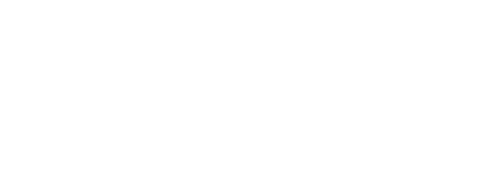 В.В. Солодов№ вариантаКомбинация значений признаковРезультат Услуги, за которым обращается заявитель «Установление лимитов добычи охотничьих ресурсов и квот их добычи, за исключением таких лимитов и квот в отношении охотничьих ресурсов, находящихся на особо охраняемых природных территориях федерального значения, для Камчатского края»Результат Услуги, за которым обращается заявитель «Установление лимитов добычи охотничьих ресурсов и квот их добычи, за исключением таких лимитов и квот в отношении охотничьих ресурсов, находящихся на особо охраняемых природных территориях федерального значения, для Камчатского края»Юридическое лицо, зарегистрированное в Российской Федерации в соответствии с Федеральным законом от 08.08.2001 № 129-ФЗ "О государственной регистрации юридических лиц и индивидуальных предпринимателей", обратился лично, наличие заключенного охотхозяйственного соглашенияЮридическое лицо, зарегистрированное в Российской Федерации в соответствии с Федеральным законом от 08.08.2001 № 129-ФЗ "О государственной регистрации юридических лиц и индивидуальных предпринимателей", обратился лично, наличие долгосрочной лицензии на пользование животным миром в отношении охотничьих ресурсовЮридическое лицо, зарегистрированное в Российской Федерации в соответствии с Федеральным законом от 08.08.2001 № 129-ФЗ "О государственной регистрации юридических лиц и индивидуальных предпринимателей", обратился лично, наличие материалов, обосновывающих объем добычи охотничьих ресурсов в целях научно-исследовательской деятельности, образовательной деятельностиЮридическое лицо, зарегистрированное в Российской Федерации в соответствии с Федеральным законом от 08.08.2001 № 129-ФЗ "О государственной регистрации юридических лиц и индивидуальных предпринимателей", обратился лично, наличие разрешения на проведение акклиматизации, переселения или гибридизации охотничьих ресурсовЮридическое лицо, зарегистрированное в Российской Федерации в соответствии с Федеральным законом от 08.08.2001 № 129-ФЗ "О государственной регистрации юридических лиц и индивидуальных предпринимателей", обратился лично, наличие разрешения на содержание и разведение охотничьих ресурсов в полувольных условиях и искусственно созданной среде обитанияЮридическое лицо, зарегистрированное в Российской Федерации в соответствии с Федеральным законом от 08.08.2001 № 129-ФЗ "О государственной регистрации юридических лиц и индивидуальных предпринимателей", обращается через представителя, наличие заключенного охотхозяйственного соглашенияЮридическое лицо, зарегистрированное в Российской Федерации в соответствии с Федеральным законом от 08.08.2001 № 129-ФЗ "О государственной регистрации юридических лиц и индивидуальных предпринимателей", обращается через представителя, наличие долгосрочной лицензии на пользование животным миром в отношении охотничьих ресурсовЮридическое лицо, зарегистрированное в Российской Федерации в соответствии с Федеральным законом от 08.08.2001 № 129-ФЗ "О государственной регистрации юридических лиц и индивидуальных предпринимателей", обращается через представителя, наличие материалов, обосновывающих объем добычи охотничьих ресурсов в целях научно-исследовательской деятельности, образовательной деятельностиЮридическое лицо, зарегистрированное в Российской Федерации в соответствии с Федеральным законом от 08.08.2001 № 129-ФЗ "О государственной регистрации юридических лиц и индивидуальных предпринимателей", обращается через представителя, наличие разрешения на проведение акклиматизации, переселения или гибридизации охотничьих ресурсовЮридическое лицо, зарегистрированное в Российской Федерации в соответствии с Федеральным законом от 08.08.2001 № 129-ФЗ "О государственной регистрации юридических лиц и индивидуальных предпринимателей", обращается через представителя, наличие разрешения на содержание и разведение охотничьих ресурсов в полувольных условиях и искусственно созданной среде обитанияИндивидуальный предприниматель, зарегистрированный в Российской Федерации в соответствии с Федеральным законом от 08.08.2001 № 129-ФЗ "О государственной регистрации юридических лиц и индивидуальных предпринимателей", обратился лично, наличие заключенного охотхозяйственного соглашенияИндивидуальный предприниматель, зарегистрированный в Российской Федерации в соответствии с Федеральным законом от 08.08.2001 № 129-ФЗ "О государственной регистрации юридических лиц и индивидуальных предпринимателей", обратился лично, наличие долгосрочной лицензии на пользование животным миром в отношении охотничьих ресурсовИндивидуальный предприниматель, зарегистрированный в Российской Федерации в соответствии с Федеральным законом от 08.08.2001 № 129-ФЗ "О государственной регистрации юридических лиц и индивидуальных предпринимателей", обратился лично, наличие материалов, обосновывающих объем добычи охотничьих ресурсов в целях научно-исследовательской деятельности, образовательной деятельностиИндивидуальный предприниматель, зарегистрированный в Российской Федерации в соответствии с Федеральным законом от 08.08.2001 № 129-ФЗ "О государственной регистрации юридических лиц и индивидуальных предпринимателей", обратился лично, наличие разрешения на проведение акклиматизации, переселения или гибридизации охотничьих ресурсовИндивидуальный предприниматель, зарегистрированный в Российской Федерации в соответствии с Федеральным законом от 08.08.2001 № 129-ФЗ "О государственной регистрации юридических лиц и индивидуальных предпринимателей", обратился лично, наличие разрешения на содержание и разведение охотничьих ресурсов в полувольных условиях и искусственно созданной среде обитанияИндивидуальный предприниматель, зарегистрированный в Российской Федерации в соответствии с Федеральным законом от 08.08.2001 № 129-ФЗ "О государственной регистрации юридических лиц и индивидуальных предпринимателей", обращается через представителя, наличие заключенного охотхозяйственного соглашенияИндивидуальный предприниматель, зарегистрированный в Российской Федерации в соответствии с Федеральным законом от 08.08.2001 № 129-ФЗ "О государственной регистрации юридических лиц и индивидуальных предпринимателей", обращается через представителя, наличие долгосрочной лицензии на пользование животным миром в отношении охотничьих ресурсовИндивидуальный предприниматель, зарегистрированный в Российской Федерации в соответствии с Федеральным законом от 08.08.2001 № 129-ФЗ "О государственной регистрации юридических лиц и индивидуальных предпринимателей", обращается через представителя, наличие материалов, обосновывающих объем добычи охотничьих ресурсов в целях научно-исследовательской деятельности, образовательной деятельностиИндивидуальный предприниматель, зарегистрированный в Российской Федерации в соответствии с Федеральным законом от 08.08.2001 № 129-ФЗ "О государственной регистрации юридических лиц и индивидуальных предпринимателей", обращается через представителя, наличие разрешения на проведение акклиматизации, переселения или гибридизации охотничьих ресурсовИндивидуальный предприниматель, зарегистрированный в Российской Федерации в соответствии с Федеральным законом от 08.08.2001 № 129-ФЗ "О государственной регистрации юридических лиц и индивидуальных предпринимателей", обращается через представителя, наличие разрешения на содержание и разведение охотничьих ресурсов в полувольных условиях и искусственно созданной среде обитанияРезультат Услуги, за которым обращается заявитель «Исправление допущенных опечаток и (или) ошибок в выданном в результате предоставления Услуги документе»Результат Услуги, за которым обращается заявитель «Исправление допущенных опечаток и (или) ошибок в выданном в результате предоставления Услуги документе»Индивидуальный предприниматель, зарегистрированный в Российской Федерации в соответствии с Федеральным законом от 08.08.2001 № 129-ФЗ "О государственной регистрации юридических лиц и индивидуальных предпринимателей", обратился личноИндивидуальный предприниматель, зарегистрированный в Российской Федерации в соответствии с Федеральным законом от 08.08.2001 № 129-ФЗ "О государственной регистрации юридических лиц и индивидуальных предпринимателей", обращается через представителяЮридическое лицо, зарегистрированное в Российской Федерации в соответствии с Федеральным законом от 08.08.2001 № 129-ФЗ "О государственной регистрации юридических лиц и индивидуальных предпринимателей", обратился личноЮридическое лицо, зарегистрированное в Российской Федерации в соответствии с Федеральным законом от 08.08.2001 № 129-ФЗ "О государственной регистрации юридических лиц и индивидуальных предпринимателей", обращается через представителя№ п/пПризнак заявителяЗначения признака заявителяРезультат Услуги «Установление лимитов добычи охотничьих ресурсов и квот их добычи, за исключением таких лимитов и квот в отношении охотничьих ресурсов, находящихся на особо охраняемых природных территориях федерального значения, для Камчатского края»Результат Услуги «Установление лимитов добычи охотничьих ресурсов и квот их добычи, за исключением таких лимитов и квот в отношении охотничьих ресурсов, находящихся на особо охраняемых природных территориях федерального значения, для Камчатского края»Результат Услуги «Установление лимитов добычи охотничьих ресурсов и квот их добычи, за исключением таких лимитов и квот в отношении охотничьих ресурсов, находящихся на особо охраняемых природных территориях федерального значения, для Камчатского края»Категория заявителя1. Юридическое лицо, зарегистрированное в Российской Федерации в соответствии с Федеральным законом от 08.08.2001 № 129-ФЗ "О государственной регистрации юридических лиц и индивидуальных предпринимателей".2. Индивидуальный предприниматель, зарегистрированный в Российской Федерации в соответствии с Федеральным законом от 08.08.2001 № 129-ФЗ "О государственной регистрации юридических лиц и индивидуальных предпринимателей"Заявитель обращается лично или через представителя?1. Обратился лично.2. Обращается через представителяКакое основание имеется у заявителя для установления квоты добычи охотничьих ресурсов?1. Наличие заключенного охотхозяйственного соглашения.2. Наличие долгосрочной лицензии на пользование животным миром в отношении охотничьих ресурсов.3. Наличие материалов, обосновывающих объем добычи охотничьих ресурсов в целях научно-исследовательской деятельности, образовательной деятельности.4. Наличие разрешения на проведение акклиматизации, переселения или гибридизации охотничьих ресурсов.5. Наличие разрешения на содержание и разведение охотничьих ресурсов в полувольных условиях и искусственно созданной среде обитанияРезультат Услуги «Исправление допущенных опечаток и (или) ошибок в выданном в результате предоставления Услуги документе»Результат Услуги «Исправление допущенных опечаток и (или) ошибок в выданном в результате предоставления Услуги документе»Результат Услуги «Исправление допущенных опечаток и (или) ошибок в выданном в результате предоставления Услуги документе»Категория заявителя1. Индивидуальный предприниматель, зарегистрированный в Российской Федерации в соответствии с Федеральным законом от 08.08.2001 № 129-ФЗ "О государственной регистрации юридических лиц и индивидуальных предпринимателей".2. Юридическое лицо, зарегистрированное в Российской Федерации в соответствии с Федеральным законом от 08.08.2001 № 129-ФЗ "О государственной регистрации юридических лиц и индивидуальных предпринимателей"Заявитель обращается лично или через представителя?1. Обратился лично.2. Обращается через представителя№ п/пВарианты предоставления Услуги, в которых данный межведомственный запрос необходим12Установление лимитов добычи охотничьих ресурсов и квот их добычи, за исключением таких лимитов и квот в отношении охотничьих ресурсов, находящихся на особо охраняемых природных территориях федерального значения, для Камчатского края, юридическое лицо, зарегистрированное в Российской Федерации в соответствии с Федеральным законом от 08.08.2001 № 129-ФЗ "О государственной регистрации юридических лиц и индивидуальных предпринимателей", обратился лично, наличие заключенного охотхозяйственного соглашенияПредоставление выписки из ЕГРЮЛ, ЕГРИП в форме электронного документа (Федеральная налоговая служба).Направляемые в запросе сведения:ИНН;ОГРН;полное наименование юридического лица;ОГРНИП;вид предпринимателя;пол  ;вид гражданства;страна, гражданином которой является физическое лицо;сведения о документе, подтверждающем право физического лица временно или постоянно проживать на территории РФ;сведения о документе, подтверждающем приобретение дееспособности несовершеннолетним;количество видов экономической деятельности;тип сведений;дата снятия с учета;причина снятия с учета;сведения о регистрации в качестве индивидуального предпринимателя до 01.01.2004 г.;сведения о количестве записей, внесенных в ЕГРИП на основании представительных документов;фамилия, имя, отчество (при наличии).Запрашиваемые в запросе сведения и цели использования запрашиваемых в запросе сведений:полное наименование юридического лица (принятие решения, межведомственное взаимодействие);ИНН (принятие решения, межведомственное взаимодействие);ОГРН (принятие решения, межведомственное взаимодействие);адрес юридического лица (принятие решения, межведомственное взаимодействие);организационно-правовая форма организации (принятие решения, межведомственное взаимодействие);сведения о видах экономической деятельности (принятие решения, межведомственное взаимодействие);ОГРНИП (принятие решения, межведомственное взаимодействие);статус (принятие решения, межведомственное взаимодействие);наименование регистрирующего органа (принятие решения, межведомственное взаимодействие);фамилия (принятие решения, межведомственное взаимодействие);имя (принятие решения, межведомственное взаимодействие);отчество (при наличии) (принятие решения, межведомственное взаимодействие);дата рождения (принятие решения, межведомственное взаимодействие);код по ОКВЭД (принятие решения, межведомственное взаимодействие);вид деятельности (принятие решения, межведомственное взаимодействие);дата постановки на учет (принятие решения, межведомственное взаимодействие);причина постановки на учет (принятие решения, межведомственное взаимодействие);наименование налогового органа (принятие решения, межведомственное взаимодействие);сокращенное наименование юридического лица (принятие решения, межведомственное взаимодействие);сведения о состоянии юридического лица (принятие решения, межведомственное взаимодействие);дата регистрации (принятие решения, межведомственное взаимодействие);код регистрирующего органа (принятие решения, межведомственное взаимодействие);сведения об учредителях - Российских юридических лиц (принятие решения, межведомственное взаимодействие);сведения об учредителях - иностранных юридических лиц (принятие решения, межведомственное взаимодействие);сведения об учредителях - физических лицах (принятие решения, межведомственное взаимодействие);сведения о лице, имеющем право без доверенности действовать от имени юридического лица (принятие решения, межведомственное взаимодействие);дата снятия с учета (принятие решения, межведомственное взаимодействие);причина снятия с учета (принятие решения, межведомственное взаимодействие);сведения о регистрации в качестве индивидуального предпринимателя до 01.01.2004 г. (принятие решения, межведомственное взаимодействие);адрес регистрации юридического лица (принятие решения, межведомственное взаимодействие);адрес места нахождения юридического лица (принятие решения, межведомственное взаимодействие);место нахождения юридического лица (принятие решения, межведомственное взаимодействие)Установление лимитов добычи охотничьих ресурсов и квот их добычи, за исключением таких лимитов и квот в отношении охотничьих ресурсов, находящихся на особо охраняемых природных территориях федерального значения, для Камчатского края, юридическое лицо, зарегистрированное в Российской Федерации в соответствии с Федеральным законом от 08.08.2001 № 129-ФЗ "О государственной регистрации юридических лиц и индивидуальных предпринимателей", обратился лично, наличие долгосрочной лицензии на пользование животным миром в отношении охотничьих ресурсовПредоставление выписки из ЕГРЮЛ, ЕГРИП в форме электронного документа (Федеральная налоговая служба).Направляемые в запросе сведения:ИНН;ОГРН;полное наименование юридического лица;ОГРНИП;вид предпринимателя;пол  ;вид гражданства;страна, гражданином которой является физическое лицо;сведения о документе, подтверждающем право физического лица временно или постоянно проживать на территории РФ;сведения о документе, подтверждающем приобретение дееспособности несовершеннолетним;количество видов экономической деятельности;тип сведений;дата снятия с учета;причина снятия с учета;сведения о регистрации в качестве индивидуального предпринимателя до 01.01.2004 г.;сведения о количестве записей, внесенных в ЕГРИП на основании представительных документов;фамилия, имя, отчество (при наличии).Запрашиваемые в запросе сведения и цели использования запрашиваемых в запросе сведений:полное наименование юридического лица (принятие решения, межведомственное взаимодействие);ИНН (принятие решения, межведомственное взаимодействие);ОГРН (принятие решения, межведомственное взаимодействие);адрес юридического лица (принятие решения, межведомственное взаимодействие);организационно-правовая форма организации (принятие решения, межведомственное взаимодействие);сведения о видах экономической деятельности (принятие решения, межведомственное взаимодействие);ОГРНИП (принятие решения, межведомственное взаимодействие);статус (принятие решения, межведомственное взаимодействие);наименование регистрирующего органа (принятие решения, межведомственное взаимодействие);фамилия (принятие решения, межведомственное взаимодействие);имя (принятие решения, межведомственное взаимодействие);отчество (при наличии) (принятие решения, межведомственное взаимодействие);дата рождения (принятие решения, межведомственное взаимодействие);код по ОКВЭД (принятие решения, межведомственное взаимодействие);вид деятельности (принятие решения, межведомственное взаимодействие);дата постановки на учет (принятие решения, межведомственное взаимодействие);причина постановки на учет (принятие решения, межведомственное взаимодействие);наименование налогового органа (принятие решения, межведомственное взаимодействие);сокращенное наименование юридического лица (принятие решения, межведомственное взаимодействие);сведения о состоянии юридического лица (принятие решения, межведомственное взаимодействие);дата регистрации (принятие решения, межведомственное взаимодействие);код регистрирующего органа (принятие решения, межведомственное взаимодействие);сведения об учредителях - Российских юридических лиц (принятие решения, межведомственное взаимодействие);сведения об учредителях - иностранных юридических лиц (принятие решения, межведомственное взаимодействие);сведения об учредителях - физических лицах (принятие решения, межведомственное взаимодействие);сведения о лице, имеющем право без доверенности действовать от имени юридического лица (принятие решения, межведомственное взаимодействие);дата снятия с учета (принятие решения, межведомственное взаимодействие);причина снятия с учета (принятие решения, межведомственное взаимодействие);сведения о регистрации в качестве индивидуального предпринимателя до 01.01.2004 г. (принятие решения, межведомственное взаимодействие);адрес регистрации юридического лица (принятие решения, межведомственное взаимодействие);адрес места нахождения юридического лица (принятие решения, межведомственное взаимодействие);место нахождения юридического лица (принятие решения, межведомственное взаимодействие)Установление лимитов добычи охотничьих ресурсов и квот их добычи, за исключением таких лимитов и квот в отношении охотничьих ресурсов, находящихся на особо охраняемых природных территориях федерального значения, для Камчатского края, юридическое лицо, зарегистрированное в Российской Федерации в соответствии с Федеральным законом от 08.08.2001 № 129-ФЗ "О государственной регистрации юридических лиц и индивидуальных предпринимателей", обратился лично, наличие материалов, обосновывающих объем добычи охотничьих ресурсов в целях научно-исследовательской деятельности, образовательной деятельностиПредоставление выписки из ЕГРЮЛ, ЕГРИП в форме электронного документа (Федеральная налоговая служба).Направляемые в запросе сведения:ИНН;ОГРН;полное наименование юридического лица;ОГРНИП;вид предпринимателя;пол  ;вид гражданства;страна, гражданином которой является физическое лицо;сведения о документе, подтверждающем право физического лица временно или постоянно проживать на территории РФ;сведения о документе, подтверждающем приобретение дееспособности несовершеннолетним;количество видов экономической деятельности;тип сведений;дата снятия с учета;причина снятия с учета;сведения о регистрации в качестве индивидуального предпринимателя до 01.01.2004 г.;сведения о количестве записей, внесенных в ЕГРИП на основании представительных документов;фамилия, имя, отчество (при наличии).Запрашиваемые в запросе сведения и цели использования запрашиваемых в запросе сведений:полное наименование юридического лица (принятие решения, межведомственное взаимодействие);ИНН (принятие решения, межведомственное взаимодействие);ОГРН (принятие решения, межведомственное взаимодействие);адрес юридического лица (принятие решения, межведомственное взаимодействие);организационно-правовая форма организации (принятие решения, межведомственное взаимодействие);сведения о видах экономической деятельности (принятие решения, межведомственное взаимодействие);ОГРНИП (принятие решения, межведомственное взаимодействие);статус (принятие решения, межведомственное взаимодействие);наименование регистрирующего органа (принятие решения, межведомственное взаимодействие);фамилия (принятие решения, межведомственное взаимодействие);имя (принятие решения, межведомственное взаимодействие);отчество (при наличии) (принятие решения, межведомственное взаимодействие);дата рождения (принятие решения, межведомственное взаимодействие);код по ОКВЭД (принятие решения, межведомственное взаимодействие);вид деятельности (принятие решения, межведомственное взаимодействие);дата постановки на учет (принятие решения, межведомственное взаимодействие);причина постановки на учет (принятие решения, межведомственное взаимодействие);наименование налогового органа (принятие решения, межведомственное взаимодействие);сокращенное наименование юридического лица (принятие решения, межведомственное взаимодействие);сведения о состоянии юридического лица (принятие решения, межведомственное взаимодействие);дата регистрации (принятие решения, межведомственное взаимодействие);код регистрирующего органа (принятие решения, межведомственное взаимодействие);сведения об учредителях - Российских юридических лиц (принятие решения, межведомственное взаимодействие);сведения об учредителях - иностранных юридических лиц (принятие решения, межведомственное взаимодействие);сведения об учредителях - физических лицах (принятие решения, межведомственное взаимодействие);сведения о лице, имеющем право без доверенности действовать от имени юридического лица (принятие решения, межведомственное взаимодействие);дата снятия с учета (принятие решения, межведомственное взаимодействие);причина снятия с учета (принятие решения, межведомственное взаимодействие);сведения о регистрации в качестве индивидуального предпринимателя до 01.01.2004 г. (принятие решения, межведомственное взаимодействие);адрес регистрации юридического лица (принятие решения, межведомственное взаимодействие);адрес места нахождения юридического лица (принятие решения, межведомственное взаимодействие);место нахождения юридического лица (принятие решения, межведомственное взаимодействие)Установление лимитов добычи охотничьих ресурсов и квот их добычи, за исключением таких лимитов и квот в отношении охотничьих ресурсов, находящихся на особо охраняемых природных территориях федерального значения, для Камчатского края, юридическое лицо, зарегистрированное в Российской Федерации в соответствии с Федеральным законом от 08.08.2001 № 129-ФЗ "О государственной регистрации юридических лиц и индивидуальных предпринимателей", обратился лично, наличие разрешения на проведение акклиматизации, переселения или гибридизации охотничьих ресурсовПредоставление выписки из ЕГРЮЛ, ЕГРИП в форме электронного документа (Федеральная налоговая служба).Направляемые в запросе сведения:ИНН;ОГРН;полное наименование юридического лица;ОГРНИП;вид предпринимателя;пол  ;вид гражданства;страна, гражданином которой является физическое лицо;сведения о документе, подтверждающем право физического лица временно или постоянно проживать на территории РФ;сведения о документе, подтверждающем приобретение дееспособности несовершеннолетним;количество видов экономической деятельности;тип сведений;дата снятия с учета;причина снятия с учета;сведения о регистрации в качестве индивидуального предпринимателя до 01.01.2004 г.;сведения о количестве записей, внесенных в ЕГРИП на основании представительных документов;фамилия, имя, отчество (при наличии).Запрашиваемые в запросе сведения и цели использования запрашиваемых в запросе сведений:полное наименование юридического лица (принятие решения, межведомственное взаимодействие);ИНН (принятие решения, межведомственное взаимодействие);ОГРН (принятие решения, межведомственное взаимодействие);адрес юридического лица (принятие решения, межведомственное взаимодействие);организационно-правовая форма организации (принятие решения, межведомственное взаимодействие);сведения о видах экономической деятельности (принятие решения, межведомственное взаимодействие);ОГРНИП (принятие решения, межведомственное взаимодействие);статус (принятие решения, межведомственное взаимодействие);наименование регистрирующего органа (принятие решения, межведомственное взаимодействие);фамилия (принятие решения, межведомственное взаимодействие);имя (принятие решения, межведомственное взаимодействие);отчество (при наличии) (принятие решения, межведомственное взаимодействие);дата рождения (принятие решения, межведомственное взаимодействие);код по ОКВЭД (принятие решения, межведомственное взаимодействие);вид деятельности (принятие решения, межведомственное взаимодействие);дата постановки на учет (принятие решения, межведомственное взаимодействие);причина постановки на учет (принятие решения, межведомственное взаимодействие);наименование налогового органа (принятие решения, межведомственное взаимодействие);сокращенное наименование юридического лица (принятие решения, межведомственное взаимодействие);сведения о состоянии юридического лица (принятие решения, межведомственное взаимодействие);дата регистрации (принятие решения, межведомственное взаимодействие);код регистрирующего органа (принятие решения, межведомственное взаимодействие);сведения об учредителях - Российских юридических лиц (принятие решения, межведомственное взаимодействие);сведения об учредителях - иностранных юридических лиц (принятие решения, межведомственное взаимодействие);сведения об учредителях - физических лицах (принятие решения, межведомственное взаимодействие);сведения о лице, имеющем право без доверенности действовать от имени юридического лица (принятие решения, межведомственное взаимодействие);дата снятия с учета (принятие решения, межведомственное взаимодействие);причина снятия с учета (принятие решения, межведомственное взаимодействие);сведения о регистрации в качестве индивидуального предпринимателя до 01.01.2004 г. (принятие решения, межведомственное взаимодействие);адрес регистрации юридического лица (принятие решения, межведомственное взаимодействие);адрес места нахождения юридического лица (принятие решения, межведомственное взаимодействие);место нахождения юридического лица (принятие решения, межведомственное взаимодействие)Установление лимитов добычи охотничьих ресурсов и квот их добычи, за исключением таких лимитов и квот в отношении охотничьих ресурсов, находящихся на особо охраняемых природных территориях федерального значения, для Камчатского края, юридическое лицо, зарегистрированное в Российской Федерации в соответствии с Федеральным законом от 08.08.2001 № 129-ФЗ "О государственной регистрации юридических лиц и индивидуальных предпринимателей", обратился лично, наличие разрешения на содержание и разведение охотничьих ресурсов в полувольных условиях и искусственно созданной среде обитанияПредоставление выписки из ЕГРЮЛ, ЕГРИП в форме электронного документа (Федеральная налоговая служба).Направляемые в запросе сведения:ИНН;ОГРН;полное наименование юридического лица;ОГРНИП;вид предпринимателя;пол  ;вид гражданства;страна, гражданином которой является физическое лицо;сведения о документе, подтверждающем право физического лица временно или постоянно проживать на территории РФ;сведения о документе, подтверждающем приобретение дееспособности несовершеннолетним;количество видов экономической деятельности;тип сведений;дата снятия с учета;причина снятия с учета;сведения о регистрации в качестве индивидуального предпринимателя до 01.01.2004 г.;сведения о количестве записей, внесенных в ЕГРИП на основании представительных документов;фамилия, имя, отчество (при наличии).Запрашиваемые в запросе сведения и цели использования запрашиваемых в запросе сведений:полное наименование юридического лица (принятие решения, межведомственное взаимодействие);ИНН (принятие решения, межведомственное взаимодействие);ОГРН (принятие решения, межведомственное взаимодействие);адрес юридического лица (принятие решения, межведомственное взаимодействие);организационно-правовая форма организации (принятие решения, межведомственное взаимодействие);сведения о видах экономической деятельности (принятие решения, межведомственное взаимодействие);ОГРНИП (принятие решения, межведомственное взаимодействие);статус (принятие решения, межведомственное взаимодействие);наименование регистрирующего органа (принятие решения, межведомственное взаимодействие);фамилия (принятие решения, межведомственное взаимодействие);имя (принятие решения, межведомственное взаимодействие);отчество (при наличии) (принятие решения, межведомственное взаимодействие);дата рождения (принятие решения, межведомственное взаимодействие);код по ОКВЭД (принятие решения, межведомственное взаимодействие);вид деятельности (принятие решения, межведомственное взаимодействие);дата постановки на учет (принятие решения, межведомственное взаимодействие);причина постановки на учет (принятие решения, межведомственное взаимодействие);наименование налогового органа (принятие решения, межведомственное взаимодействие);сокращенное наименование юридического лица (принятие решения, межведомственное взаимодействие);сведения о состоянии юридического лица (принятие решения, межведомственное взаимодействие);дата регистрации (принятие решения, межведомственное взаимодействие);код регистрирующего органа (принятие решения, межведомственное взаимодействие);сведения об учредителях - Российских юридических лиц (принятие решения, межведомственное взаимодействие);сведения об учредителях - иностранных юридических лиц (принятие решения, межведомственное взаимодействие);сведения об учредителях - физических лицах (принятие решения, межведомственное взаимодействие);сведения о лице, имеющем право без доверенности действовать от имени юридического лица (принятие решения, межведомственное взаимодействие);дата снятия с учета (принятие решения, межведомственное взаимодействие);причина снятия с учета (принятие решения, межведомственное взаимодействие);сведения о регистрации в качестве индивидуального предпринимателя до 01.01.2004 г. (принятие решения, межведомственное взаимодействие);адрес регистрации юридического лица (принятие решения, межведомственное взаимодействие);адрес места нахождения юридического лица (принятие решения, межведомственное взаимодействие);место нахождения юридического лица (принятие решения, межведомственное взаимодействие)Установление лимитов добычи охотничьих ресурсов и квот их добычи, за исключением таких лимитов и квот в отношении охотничьих ресурсов, находящихся на особо охраняемых природных территориях федерального значения, для Камчатского края, юридическое лицо, зарегистрированное в Российской Федерации в соответствии с Федеральным законом от 08.08.2001 № 129-ФЗ "О государственной регистрации юридических лиц и индивидуальных предпринимателей", обращается через представителя, наличие заключенного охотхозяйственного соглашенияПредоставление выписки из ЕГРЮЛ, ЕГРИП в форме электронного документа (Федеральная налоговая служба).Направляемые в запросе сведения:ИНН;ОГРН;полное наименование юридического лица;ОГРНИП;вид предпринимателя;пол  ;вид гражданства;страна, гражданином которой является физическое лицо;сведения о документе, подтверждающем право физического лица временно или постоянно проживать на территории РФ;сведения о документе, подтверждающем приобретение дееспособности несовершеннолетним;количество видов экономической деятельности;тип сведений;дата снятия с учета;причина снятия с учета;сведения о регистрации в качестве индивидуального предпринимателя до 01.01.2004 г.;сведения о количестве записей, внесенных в ЕГРИП на основании представительных документов;фамилия, имя, отчество (при наличии).Запрашиваемые в запросе сведения и цели использования запрашиваемых в запросе сведений:полное наименование юридического лица (принятие решения, межведомственное взаимодействие);ИНН (принятие решения, межведомственное взаимодействие);ОГРН (принятие решения, межведомственное взаимодействие);адрес юридического лица (принятие решения, межведомственное взаимодействие);организационно-правовая форма организации (принятие решения, межведомственное взаимодействие);сведения о видах экономической деятельности (принятие решения, межведомственное взаимодействие);ОГРНИП (принятие решения, межведомственное взаимодействие);статус (принятие решения, межведомственное взаимодействие);наименование регистрирующего органа (принятие решения, межведомственное взаимодействие);фамилия (принятие решения, межведомственное взаимодействие);имя (принятие решения, межведомственное взаимодействие);отчество (при наличии) (принятие решения, межведомственное взаимодействие);дата рождения (принятие решения, межведомственное взаимодействие);код по ОКВЭД (принятие решения, межведомственное взаимодействие);вид деятельности (принятие решения, межведомственное взаимодействие);дата постановки на учет (принятие решения, межведомственное взаимодействие);причина постановки на учет (принятие решения, межведомственное взаимодействие);наименование налогового органа (принятие решения, межведомственное взаимодействие);сокращенное наименование юридического лица (принятие решения, межведомственное взаимодействие);сведения о состоянии юридического лица (принятие решения, межведомственное взаимодействие);дата регистрации (принятие решения, межведомственное взаимодействие);код регистрирующего органа (принятие решения, межведомственное взаимодействие);сведения об учредителях - Российских юридических лиц (принятие решения, межведомственное взаимодействие);сведения об учредителях - иностранных юридических лиц (принятие решения, межведомственное взаимодействие);сведения об учредителях - физических лицах (принятие решения, межведомственное взаимодействие);сведения о лице, имеющем право без доверенности действовать от имени юридического лица (принятие решения, межведомственное взаимодействие);дата снятия с учета (принятие решения, межведомственное взаимодействие);причина снятия с учета (принятие решения, межведомственное взаимодействие);сведения о регистрации в качестве индивидуального предпринимателя до 01.01.2004 г. (принятие решения, межведомственное взаимодействие);адрес регистрации юридического лица (принятие решения, межведомственное взаимодействие);адрес места нахождения юридического лица (принятие решения, межведомственное взаимодействие);место нахождения юридического лица (принятие решения, межведомственное взаимодействие)Установление лимитов добычи охотничьих ресурсов и квот их добычи, за исключением таких лимитов и квот в отношении охотничьих ресурсов, находящихся на особо охраняемых природных территориях федерального значения, для Камчатского края, юридическое лицо, зарегистрированное в Российской Федерации в соответствии с Федеральным законом от 08.08.2001 № 129-ФЗ "О государственной регистрации юридических лиц и индивидуальных предпринимателей", обращается через представителя, наличие долгосрочной лицензии на пользование животным миром в отношении охотничьих ресурсовПредоставление выписки из ЕГРЮЛ, ЕГРИП в форме электронного документа (Федеральная налоговая служба).Направляемые в запросе сведения:ИНН;ОГРН;полное наименование юридического лица;ОГРНИП;вид предпринимателя;пол  ;вид гражданства;страна, гражданином которой является физическое лицо;сведения о документе, подтверждающем право физического лица временно или постоянно проживать на территории РФ;сведения о документе, подтверждающем приобретение дееспособности несовершеннолетним;количество видов экономической деятельности;тип сведений;дата снятия с учета;причина снятия с учета;сведения о регистрации в качестве индивидуального предпринимателя до 01.01.2004 г.;сведения о количестве записей, внесенных в ЕГРИП на основании представительных документов;фамилия, имя, отчество (при наличии).Запрашиваемые в запросе сведения и цели использования запрашиваемых в запросе сведений:полное наименование юридического лица (принятие решения, межведомственное взаимодействие);ИНН (принятие решения, межведомственное взаимодействие);ОГРН (принятие решения, межведомственное взаимодействие);адрес юридического лица (принятие решения, межведомственное взаимодействие);организационно-правовая форма организации (принятие решения, межведомственное взаимодействие);сведения о видах экономической деятельности (принятие решения, межведомственное взаимодействие);ОГРНИП (принятие решения, межведомственное взаимодействие);статус (принятие решения, межведомственное взаимодействие);наименование регистрирующего органа (принятие решения, межведомственное взаимодействие);фамилия (принятие решения, межведомственное взаимодействие);имя (принятие решения, межведомственное взаимодействие);отчество (при наличии) (принятие решения, межведомственное взаимодействие);дата рождения (принятие решения, межведомственное взаимодействие);код по ОКВЭД (принятие решения, межведомственное взаимодействие);вид деятельности (принятие решения, межведомственное взаимодействие);дата постановки на учет (принятие решения, межведомственное взаимодействие);причина постановки на учет (принятие решения, межведомственное взаимодействие);наименование налогового органа (принятие решения, межведомственное взаимодействие);сокращенное наименование юридического лица (принятие решения, межведомственное взаимодействие);сведения о состоянии юридического лица (принятие решения, межведомственное взаимодействие);дата регистрации (принятие решения, межведомственное взаимодействие);код регистрирующего органа (принятие решения, межведомственное взаимодействие);сведения об учредителях - Российских юридических лиц (принятие решения, межведомственное взаимодействие);сведения об учредителях - иностранных юридических лиц (принятие решения, межведомственное взаимодействие);сведения об учредителях - физических лицах (принятие решения, межведомственное взаимодействие);сведения о лице, имеющем право без доверенности действовать от имени юридического лица (принятие решения, межведомственное взаимодействие);дата снятия с учета (принятие решения, межведомственное взаимодействие);причина снятия с учета (принятие решения, межведомственное взаимодействие);сведения о регистрации в качестве индивидуального предпринимателя до 01.01.2004 г. (принятие решения, межведомственное взаимодействие);адрес регистрации юридического лица (принятие решения, межведомственное взаимодействие);адрес места нахождения юридического лица (принятие решения, межведомственное взаимодействие);место нахождения юридического лица (принятие решения, межведомственное взаимодействие)Установление лимитов добычи охотничьих ресурсов и квот их добычи, за исключением таких лимитов и квот в отношении охотничьих ресурсов, находящихся на особо охраняемых природных территориях федерального значения, для Камчатского края, юридическое лицо, зарегистрированное в Российской Федерации в соответствии с Федеральным законом от 08.08.2001 № 129-ФЗ "О государственной регистрации юридических лиц и индивидуальных предпринимателей", обращается через представителя, наличие материалов, обосновывающих объем добычи охотничьих ресурсов в целях научно-исследовательской деятельности, образовательной деятельностиПредоставление выписки из ЕГРЮЛ, ЕГРИП в форме электронного документа (Федеральная налоговая служба).Направляемые в запросе сведения:ИНН;ОГРН;полное наименование юридического лица;ОГРНИП;вид предпринимателя;пол  ;вид гражданства;страна, гражданином которой является физическое лицо;сведения о документе, подтверждающем право физического лица временно или постоянно проживать на территории РФ;сведения о документе, подтверждающем приобретение дееспособности несовершеннолетним;количество видов экономической деятельности;тип сведений;дата снятия с учета;причина снятия с учета;сведения о регистрации в качестве индивидуального предпринимателя до 01.01.2004 г.;сведения о количестве записей, внесенных в ЕГРИП на основании представительных документов;фамилия, имя, отчество (при наличии).Запрашиваемые в запросе сведения и цели использования запрашиваемых в запросе сведений:полное наименование юридического лица (принятие решения, межведомственное взаимодействие);ИНН (принятие решения, межведомственное взаимодействие);ОГРН (принятие решения, межведомственное взаимодействие);адрес юридического лица (принятие решения, межведомственное взаимодействие);организационно-правовая форма организации (принятие решения, межведомственное взаимодействие);сведения о видах экономической деятельности (принятие решения, межведомственное взаимодействие);ОГРНИП (принятие решения, межведомственное взаимодействие);статус (принятие решения, межведомственное взаимодействие);наименование регистрирующего органа (принятие решения, межведомственное взаимодействие);фамилия (принятие решения, межведомственное взаимодействие);имя (принятие решения, межведомственное взаимодействие);отчество (при наличии) (принятие решения, межведомственное взаимодействие);дата рождения (принятие решения, межведомственное взаимодействие);код по ОКВЭД (принятие решения, межведомственное взаимодействие);вид деятельности (принятие решения, межведомственное взаимодействие);дата постановки на учет (принятие решения, межведомственное взаимодействие);причина постановки на учет (принятие решения, межведомственное взаимодействие);наименование налогового органа (принятие решения, межведомственное взаимодействие);сокращенное наименование юридического лица (принятие решения, межведомственное взаимодействие);сведения о состоянии юридического лица (принятие решения, межведомственное взаимодействие);дата регистрации (принятие решения, межведомственное взаимодействие);код регистрирующего органа (принятие решения, межведомственное взаимодействие);сведения об учредителях - Российских юридических лиц (принятие решения, межведомственное взаимодействие);сведения об учредителях - иностранных юридических лиц (принятие решения, межведомственное взаимодействие);сведения об учредителях - физических лицах (принятие решения, межведомственное взаимодействие);сведения о лице, имеющем право без доверенности действовать от имени юридического лица (принятие решения, межведомственное взаимодействие);дата снятия с учета (принятие решения, межведомственное взаимодействие);причина снятия с учета (принятие решения, межведомственное взаимодействие);сведения о регистрации в качестве индивидуального предпринимателя до 01.01.2004 г. (принятие решения, межведомственное взаимодействие);адрес регистрации юридического лица (принятие решения, межведомственное взаимодействие);адрес места нахождения юридического лица (принятие решения, межведомственное взаимодействие);место нахождения юридического лица (принятие решения, межведомственное взаимодействие)Установление лимитов добычи охотничьих ресурсов и квот их добычи, за исключением таких лимитов и квот в отношении охотничьих ресурсов, находящихся на особо охраняемых природных территориях федерального значения, для Камчатского края, юридическое лицо, зарегистрированное в Российской Федерации в соответствии с Федеральным законом от 08.08.2001 № 129-ФЗ "О государственной регистрации юридических лиц и индивидуальных предпринимателей", обращается через представителя, наличие разрешения на проведение акклиматизации, переселения или гибридизации охотничьих ресурсовПредоставление выписки из ЕГРЮЛ, ЕГРИП в форме электронного документа (Федеральная налоговая служба).Направляемые в запросе сведения:ИНН;ОГРН;полное наименование юридического лица;ОГРНИП;вид предпринимателя;пол  ;вид гражданства;страна, гражданином которой является физическое лицо;сведения о документе, подтверждающем право физического лица временно или постоянно проживать на территории РФ;сведения о документе, подтверждающем приобретение дееспособности несовершеннолетним;количество видов экономической деятельности;тип сведений;дата снятия с учета;причина снятия с учета;сведения о регистрации в качестве индивидуального предпринимателя до 01.01.2004 г.;сведения о количестве записей, внесенных в ЕГРИП на основании представительных документов;фамилия, имя, отчество (при наличии).Запрашиваемые в запросе сведения и цели использования запрашиваемых в запросе сведений:полное наименование юридического лица (принятие решения, межведомственное взаимодействие);ИНН (принятие решения, межведомственное взаимодействие);ОГРН (принятие решения, межведомственное взаимодействие);адрес юридического лица (принятие решения, межведомственное взаимодействие);организационно-правовая форма организации (принятие решения, межведомственное взаимодействие);сведения о видах экономической деятельности (принятие решения, межведомственное взаимодействие);ОГРНИП (принятие решения, межведомственное взаимодействие);статус (принятие решения, межведомственное взаимодействие);наименование регистрирующего органа (принятие решения, межведомственное взаимодействие);фамилия (принятие решения, межведомственное взаимодействие);имя (принятие решения, межведомственное взаимодействие);отчество (при наличии) (принятие решения, межведомственное взаимодействие);дата рождения (принятие решения, межведомственное взаимодействие);код по ОКВЭД (принятие решения, межведомственное взаимодействие);вид деятельности (принятие решения, межведомственное взаимодействие);дата постановки на учет (принятие решения, межведомственное взаимодействие);причина постановки на учет (принятие решения, межведомственное взаимодействие);наименование налогового органа (принятие решения, межведомственное взаимодействие);сокращенное наименование юридического лица (принятие решения, межведомственное взаимодействие);сведения о состоянии юридического лица (принятие решения, межведомственное взаимодействие);дата регистрации (принятие решения, межведомственное взаимодействие);код регистрирующего органа (принятие решения, межведомственное взаимодействие);сведения об учредителях - Российских юридических лиц (принятие решения, межведомственное взаимодействие);сведения об учредителях - иностранных юридических лиц (принятие решения, межведомственное взаимодействие);сведения об учредителях - физических лицах (принятие решения, межведомственное взаимодействие);сведения о лице, имеющем право без доверенности действовать от имени юридического лица (принятие решения, межведомственное взаимодействие);дата снятия с учета (принятие решения, межведомственное взаимодействие);причина снятия с учета (принятие решения, межведомственное взаимодействие);сведения о регистрации в качестве индивидуального предпринимателя до 01.01.2004 г. (принятие решения, межведомственное взаимодействие);адрес регистрации юридического лица (принятие решения, межведомственное взаимодействие);адрес места нахождения юридического лица (принятие решения, межведомственное взаимодействие);место нахождения юридического лица (принятие решения, межведомственное взаимодействие)Установление лимитов добычи охотничьих ресурсов и квот их добычи, за исключением таких лимитов и квот в отношении охотничьих ресурсов, находящихся на особо охраняемых природных территориях федерального значения, для Камчатского края, юридическое лицо, зарегистрированное в Российской Федерации в соответствии с Федеральным законом от 08.08.2001 № 129-ФЗ "О государственной регистрации юридических лиц и индивидуальных предпринимателей", обращается через представителя, наличие разрешения на содержание и разведение охотничьих ресурсов в полувольных условиях и искусственно созданной среде обитанияПредоставление выписки из ЕГРЮЛ, ЕГРИП в форме электронного документа (Федеральная налоговая служба).Направляемые в запросе сведения:ИНН;ОГРН;полное наименование юридического лица;ОГРНИП;вид предпринимателя;пол  ;вид гражданства;страна, гражданином которой является физическое лицо;сведения о документе, подтверждающем право физического лица временно или постоянно проживать на территории РФ;сведения о документе, подтверждающем приобретение дееспособности несовершеннолетним;количество видов экономической деятельности;тип сведений;дата снятия с учета;причина снятия с учета;сведения о регистрации в качестве индивидуального предпринимателя до 01.01.2004 г.;сведения о количестве записей, внесенных в ЕГРИП на основании представительных документов;фамилия, имя, отчество (при наличии).Запрашиваемые в запросе сведения и цели использования запрашиваемых в запросе сведений:полное наименование юридического лица (принятие решения, межведомственное взаимодействие);ИНН (принятие решения, межведомственное взаимодействие);ОГРН (принятие решения, межведомственное взаимодействие);адрес юридического лица (принятие решения, межведомственное взаимодействие);организационно-правовая форма организации (принятие решения, межведомственное взаимодействие);сведения о видах экономической деятельности (принятие решения, межведомственное взаимодействие);ОГРНИП (принятие решения, межведомственное взаимодействие);статус (принятие решения, межведомственное взаимодействие);наименование регистрирующего органа (принятие решения, межведомственное взаимодействие);фамилия (принятие решения, межведомственное взаимодействие);имя (принятие решения, межведомственное взаимодействие);отчество (при наличии) (принятие решения, межведомственное взаимодействие);дата рождения (принятие решения, межведомственное взаимодействие);код по ОКВЭД (принятие решения, межведомственное взаимодействие);вид деятельности (принятие решения, межведомственное взаимодействие);дата постановки на учет (принятие решения, межведомственное взаимодействие);причина постановки на учет (принятие решения, межведомственное взаимодействие);наименование налогового органа (принятие решения, межведомственное взаимодействие);сокращенное наименование юридического лица (принятие решения, межведомственное взаимодействие);сведения о состоянии юридического лица (принятие решения, межведомственное взаимодействие);дата регистрации (принятие решения, межведомственное взаимодействие);код регистрирующего органа (принятие решения, межведомственное взаимодействие);сведения об учредителях - Российских юридических лиц (принятие решения, межведомственное взаимодействие);сведения об учредителях - иностранных юридических лиц (принятие решения, межведомственное взаимодействие);сведения об учредителях - физических лицах (принятие решения, межведомственное взаимодействие);сведения о лице, имеющем право без доверенности действовать от имени юридического лица (принятие решения, межведомственное взаимодействие);дата снятия с учета (принятие решения, межведомственное взаимодействие);причина снятия с учета (принятие решения, межведомственное взаимодействие);сведения о регистрации в качестве индивидуального предпринимателя до 01.01.2004 г. (принятие решения, межведомственное взаимодействие);адрес регистрации юридического лица (принятие решения, межведомственное взаимодействие);адрес места нахождения юридического лица (принятие решения, межведомственное взаимодействие);место нахождения юридического лица (принятие решения, межведомственное взаимодействие)Установление лимитов добычи охотничьих ресурсов и квот их добычи, за исключением таких лимитов и квот в отношении охотничьих ресурсов, находящихся на особо охраняемых природных территориях федерального значения, для Камчатского края, индивидуальный предприниматель, зарегистрированный в Российской Федерации в соответствии с Федеральным законом от 08.08.2001 № 129-ФЗ "О государственной регистрации юридических лиц и индивидуальных предпринимателей", обратился лично, наличие заключенного охотхозяйственного соглашенияПредоставление выписки из ЕГРЮЛ, ЕГРИП в форме электронного документа (Федеральная налоговая служба).Направляемые в запросе сведения:ИНН;ОГРН;полное наименование юридического лица;ОГРНИП;вид предпринимателя;пол  ;вид гражданства;страна, гражданином которой является физическое лицо;сведения о документе, подтверждающем право физического лица временно или постоянно проживать на территории РФ;сведения о документе, подтверждающем приобретение дееспособности несовершеннолетним;количество видов экономической деятельности;тип сведений;дата снятия с учета;причина снятия с учета;сведения о регистрации в качестве индивидуального предпринимателя до 01.01.2004 г.;сведения о количестве записей, внесенных в ЕГРИП на основании представительных документов;фамилия, имя, отчество (при наличии).Запрашиваемые в запросе сведения и цели использования запрашиваемых в запросе сведений:полное наименование юридического лица (принятие решения, межведомственное взаимодействие);ИНН (принятие решения, межведомственное взаимодействие);ОГРН (принятие решения, межведомственное взаимодействие);адрес юридического лица (принятие решения, межведомственное взаимодействие);организационно-правовая форма организации (принятие решения, межведомственное взаимодействие);сведения о видах экономической деятельности (принятие решения, межведомственное взаимодействие);ОГРНИП (принятие решения, межведомственное взаимодействие);статус (принятие решения, межведомственное взаимодействие);наименование регистрирующего органа (принятие решения, межведомственное взаимодействие);фамилия (принятие решения, межведомственное взаимодействие);имя (принятие решения, межведомственное взаимодействие);отчество (при наличии) (принятие решения, межведомственное взаимодействие);дата рождения (принятие решения, межведомственное взаимодействие);место рождения (принятие решения, межведомственное взаимодействие);код по ОКВЭД (принятие решения, межведомственное взаимодействие);вид деятельности (принятие решения, межведомственное взаимодействие);дата постановки на учет (принятие решения, межведомственное взаимодействие);причина постановки на учет (принятие решения, межведомственное взаимодействие);наименование налогового органа (принятие решения, межведомственное взаимодействие);сокращенное наименование юридического лица (принятие решения, межведомственное взаимодействие);сведения о состоянии юридического лица (принятие решения, межведомственное взаимодействие);дата регистрации (принятие решения, межведомственное взаимодействие);код регистрирующего органа (принятие решения, межведомственное взаимодействие);сведения об учредителях - Российских юридических лиц (принятие решения, межведомственное взаимодействие);сведения об учредителях - иностранных юридических лиц (принятие решения, межведомственное взаимодействие);сведения об учредителях - физических лицах (принятие решения, межведомственное взаимодействие);сведения о лице, имеющем право без доверенности действовать от имени юридического лица (принятие решения, межведомственное взаимодействие);вид предпринимателя (принятие решения, межведомственное взаимодействие);пол   (принятие решения, межведомственное взаимодействие);вид гражданства (принятие решения, межведомственное взаимодействие);страна, гражданином которой является физическое лицо (принятие решения, межведомственное взаимодействие);сведения о документе, подтверждающем право физического лица временно или постоянно проживать на территории РФ (принятие решения, межведомственное взаимодействие);сведения о документе, подтверждающем приобретение дееспособности несовершеннолетним (принятие решения, межведомственное взаимодействие);количество видов экономической деятельности (принятие решения, межведомственное взаимодействие);тип сведений (принятие решения, межведомственное взаимодействие);дата снятия с учета (принятие решения, межведомственное взаимодействие);причина снятия с учета (принятие решения, межведомственное взаимодействие);сведения о регистрации в качестве индивидуального предпринимателя до 01.01.2004 г. (принятие решения, межведомственное взаимодействие);сведения о количестве записей, внесенных в ЕГРИП на основании представительных документов (принятие решения, межведомственное взаимодействие);адрес регистрации юридического лица (принятие решения, межведомственное взаимодействие);адрес места нахождения юридического лица (принятие решения, межведомственное взаимодействие);место нахождения юридического лица (принятие решения, межведомственное взаимодействие)Установление лимитов добычи охотничьих ресурсов и квот их добычи, за исключением таких лимитов и квот в отношении охотничьих ресурсов, находящихся на особо охраняемых природных территориях федерального значения, для Камчатского края, индивидуальный предприниматель, зарегистрированный в Российской Федерации в соответствии с Федеральным законом от 08.08.2001 № 129-ФЗ "О государственной регистрации юридических лиц и индивидуальных предпринимателей", обратился лично, наличие долгосрочной лицензии на пользование животным миром в отношении охотничьих ресурсовПредоставление выписки из ЕГРЮЛ, ЕГРИП в форме электронного документа (Федеральная налоговая служба).Направляемые в запросе сведения:ИНН;ОГРН;полное наименование юридического лица;ОГРНИП;вид предпринимателя;пол  ;вид гражданства;страна, гражданином которой является физическое лицо;сведения о документе, подтверждающем право физического лица временно или постоянно проживать на территории РФ;сведения о документе, подтверждающем приобретение дееспособности несовершеннолетним;количество видов экономической деятельности;тип сведений;дата снятия с учета;причина снятия с учета;сведения о регистрации в качестве индивидуального предпринимателя до 01.01.2004 г.;сведения о количестве записей, внесенных в ЕГРИП на основании представительных документов;фамилия, имя, отчество (при наличии).Запрашиваемые в запросе сведения и цели использования запрашиваемых в запросе сведений:полное наименование юридического лица (принятие решения, межведомственное взаимодействие);ИНН (принятие решения, межведомственное взаимодействие);ОГРН (принятие решения, межведомственное взаимодействие);адрес юридического лица (принятие решения, межведомственное взаимодействие);организационно-правовая форма организации (принятие решения, межведомственное взаимодействие);сведения о видах экономической деятельности (принятие решения, межведомственное взаимодействие);ОГРНИП (принятие решения, межведомственное взаимодействие);статус (принятие решения, межведомственное взаимодействие);наименование регистрирующего органа (принятие решения, межведомственное взаимодействие);фамилия (принятие решения, межведомственное взаимодействие);имя (принятие решения, межведомственное взаимодействие);отчество (при наличии) (принятие решения, межведомственное взаимодействие);дата рождения (принятие решения, межведомственное взаимодействие);место рождения (принятие решения, межведомственное взаимодействие);код по ОКВЭД (принятие решения, межведомственное взаимодействие);вид деятельности (принятие решения, межведомственное взаимодействие);дата постановки на учет (принятие решения, межведомственное взаимодействие);причина постановки на учет (принятие решения, межведомственное взаимодействие);наименование налогового органа (принятие решения, межведомственное взаимодействие);сокращенное наименование юридического лица (принятие решения, межведомственное взаимодействие);сведения о состоянии юридического лица (принятие решения, межведомственное взаимодействие);дата регистрации (принятие решения, межведомственное взаимодействие);код регистрирующего органа (принятие решения, межведомственное взаимодействие);сведения об учредителях - Российских юридических лиц (принятие решения, межведомственное взаимодействие);сведения об учредителях - иностранных юридических лиц (принятие решения, межведомственное взаимодействие);сведения об учредителях - физических лицах (принятие решения, межведомственное взаимодействие);сведения о лице, имеющем право без доверенности действовать от имени юридического лица (принятие решения, межведомственное взаимодействие);вид предпринимателя (принятие решения, межведомственное взаимодействие);пол   (принятие решения, межведомственное взаимодействие);вид гражданства (принятие решения, межведомственное взаимодействие);страна, гражданином которой является физическое лицо (принятие решения, межведомственное взаимодействие);сведения о документе, подтверждающем право физического лица временно или постоянно проживать на территории РФ (принятие решения, межведомственное взаимодействие);сведения о документе, подтверждающем приобретение дееспособности несовершеннолетним (принятие решения, межведомственное взаимодействие);количество видов экономической деятельности (принятие решения, межведомственное взаимодействие);тип сведений (принятие решения, межведомственное взаимодействие);дата снятия с учета (принятие решения, межведомственное взаимодействие);причина снятия с учета (принятие решения, межведомственное взаимодействие);сведения о регистрации в качестве индивидуального предпринимателя до 01.01.2004 г. (принятие решения, межведомственное взаимодействие);сведения о количестве записей, внесенных в ЕГРИП на основании представительных документов (принятие решения, межведомственное взаимодействие);адрес регистрации юридического лица (принятие решения, межведомственное взаимодействие);адрес места нахождения юридического лица (принятие решения, межведомственное взаимодействие);место нахождения юридического лица (принятие решения, межведомственное взаимодействие)Установление лимитов добычи охотничьих ресурсов и квот их добычи, за исключением таких лимитов и квот в отношении охотничьих ресурсов, находящихся на особо охраняемых природных территориях федерального значения, для Камчатского края, индивидуальный предприниматель, зарегистрированный в Российской Федерации в соответствии с Федеральным законом от 08.08.2001 № 129-ФЗ "О государственной регистрации юридических лиц и индивидуальных предпринимателей", обратился лично, наличие материалов, обосновывающих объем добычи охотничьих ресурсов в целях научно-исследовательской деятельности, образовательной деятельностиПредоставление выписки из ЕГРЮЛ, ЕГРИП в форме электронного документа (Федеральная налоговая служба).Направляемые в запросе сведения:ИНН;ОГРН;полное наименование юридического лица;ОГРНИП;вид предпринимателя;пол  ;вид гражданства;страна, гражданином которой является физическое лицо;сведения о документе, подтверждающем право физического лица временно или постоянно проживать на территории РФ;сведения о документе, подтверждающем приобретение дееспособности несовершеннолетним;количество видов экономической деятельности;тип сведений;дата снятия с учета;причина снятия с учета;сведения о регистрации в качестве индивидуального предпринимателя до 01.01.2004 г.;сведения о количестве записей, внесенных в ЕГРИП на основании представительных документов;фамилия, имя, отчество (при наличии).Запрашиваемые в запросе сведения и цели использования запрашиваемых в запросе сведений:полное наименование юридического лица (принятие решения, межведомственное взаимодействие);ИНН (принятие решения, межведомственное взаимодействие);ОГРН (принятие решения, межведомственное взаимодействие);адрес юридического лица (принятие решения, межведомственное взаимодействие);организационно-правовая форма организации (принятие решения, межведомственное взаимодействие);сведения о видах экономической деятельности (принятие решения, межведомственное взаимодействие);ОГРНИП (принятие решения, межведомственное взаимодействие);статус (принятие решения, межведомственное взаимодействие);наименование регистрирующего органа (принятие решения, межведомственное взаимодействие);фамилия (принятие решения, межведомственное взаимодействие);имя (принятие решения, межведомственное взаимодействие);отчество (при наличии) (принятие решения, межведомственное взаимодействие);дата рождения (принятие решения, межведомственное взаимодействие);место рождения (принятие решения, межведомственное взаимодействие);код по ОКВЭД (принятие решения, межведомственное взаимодействие);вид деятельности (принятие решения, межведомственное взаимодействие);дата постановки на учет (принятие решения, межведомственное взаимодействие);причина постановки на учет (принятие решения, межведомственное взаимодействие);наименование налогового органа (принятие решения, межведомственное взаимодействие);сокращенное наименование юридического лица (принятие решения, межведомственное взаимодействие);сведения о состоянии юридического лица (принятие решения, межведомственное взаимодействие);дата регистрации (принятие решения, межведомственное взаимодействие);код регистрирующего органа (принятие решения, межведомственное взаимодействие);сведения об учредителях - Российских юридических лиц (принятие решения, межведомственное взаимодействие);сведения об учредителях - иностранных юридических лиц (принятие решения, межведомственное взаимодействие);сведения об учредителях - физических лицах (принятие решения, межведомственное взаимодействие);сведения о лице, имеющем право без доверенности действовать от имени юридического лица (принятие решения, межведомственное взаимодействие);вид предпринимателя (принятие решения, межведомственное взаимодействие);пол   (принятие решения, межведомственное взаимодействие);вид гражданства (принятие решения, межведомственное взаимодействие);страна, гражданином которой является физическое лицо (принятие решения, межведомственное взаимодействие);сведения о документе, подтверждающем право физического лица временно или постоянно проживать на территории РФ (принятие решения, межведомственное взаимодействие);сведения о документе, подтверждающем приобретение дееспособности несовершеннолетним (принятие решения, межведомственное взаимодействие);количество видов экономической деятельности (принятие решения, межведомственное взаимодействие);тип сведений (принятие решения, межведомственное взаимодействие);дата снятия с учета (принятие решения, межведомственное взаимодействие);причина снятия с учета (принятие решения, межведомственное взаимодействие);сведения о регистрации в качестве индивидуального предпринимателя до 01.01.2004 г. (принятие решения, межведомственное взаимодействие);сведения о количестве записей, внесенных в ЕГРИП на основании представительных документов (принятие решения, межведомственное взаимодействие);адрес регистрации юридического лица (принятие решения, межведомственное взаимодействие);адрес места нахождения юридического лица (принятие решения, межведомственное взаимодействие);место нахождения юридического лица (принятие решения, межведомственное взаимодействие)Установление лимитов добычи охотничьих ресурсов и квот их добычи, за исключением таких лимитов и квот в отношении охотничьих ресурсов, находящихся на особо охраняемых природных территориях федерального значения, для Камчатского края, индивидуальный предприниматель, зарегистрированный в Российской Федерации в соответствии с Федеральным законом от 08.08.2001 № 129-ФЗ "О государственной регистрации юридических лиц и индивидуальных предпринимателей", обратился лично, наличие разрешения на проведение акклиматизации, переселения или гибридизации охотничьих ресурсовПредоставление выписки из ЕГРЮЛ, ЕГРИП в форме электронного документа (Федеральная налоговая служба).Направляемые в запросе сведения:ИНН;ОГРН;полное наименование юридического лица;ОГРНИП;вид предпринимателя;пол  ;вид гражданства;страна, гражданином которой является физическое лицо;сведения о документе, подтверждающем право физического лица временно или постоянно проживать на территории РФ;сведения о документе, подтверждающем приобретение дееспособности несовершеннолетним;количество видов экономической деятельности;тип сведений;дата снятия с учета;причина снятия с учета;сведения о регистрации в качестве индивидуального предпринимателя до 01.01.2004 г.;сведения о количестве записей, внесенных в ЕГРИП на основании представительных документов;фамилия, имя, отчество (при наличии).Запрашиваемые в запросе сведения и цели использования запрашиваемых в запросе сведений:полное наименование юридического лица (принятие решения, межведомственное взаимодействие);ИНН (принятие решения, межведомственное взаимодействие);ОГРН (принятие решения, межведомственное взаимодействие);адрес юридического лица (принятие решения, межведомственное взаимодействие);организационно-правовая форма организации (принятие решения, межведомственное взаимодействие);сведения о видах экономической деятельности (принятие решения, межведомственное взаимодействие);ОГРНИП (принятие решения, межведомственное взаимодействие);статус (принятие решения, межведомственное взаимодействие);наименование регистрирующего органа (принятие решения, межведомственное взаимодействие);фамилия (принятие решения, межведомственное взаимодействие);имя (принятие решения, межведомственное взаимодействие);отчество (при наличии) (принятие решения, межведомственное взаимодействие);дата рождения (принятие решения, межведомственное взаимодействие);место рождения (принятие решения, межведомственное взаимодействие);код по ОКВЭД (принятие решения, межведомственное взаимодействие);вид деятельности (принятие решения, межведомственное взаимодействие);дата постановки на учет (принятие решения, межведомственное взаимодействие);причина постановки на учет (принятие решения, межведомственное взаимодействие);наименование налогового органа (принятие решения, межведомственное взаимодействие);сокращенное наименование юридического лица (принятие решения, межведомственное взаимодействие);сведения о состоянии юридического лица (принятие решения, межведомственное взаимодействие);дата регистрации (принятие решения, межведомственное взаимодействие);код регистрирующего органа (принятие решения, межведомственное взаимодействие);сведения об учредителях - Российских юридических лиц (принятие решения, межведомственное взаимодействие);сведения об учредителях - иностранных юридических лиц (принятие решения, межведомственное взаимодействие);сведения об учредителях - физических лицах (принятие решения, межведомственное взаимодействие);сведения о лице, имеющем право без доверенности действовать от имени юридического лица (принятие решения, межведомственное взаимодействие);вид предпринимателя (принятие решения, межведомственное взаимодействие);пол   (принятие решения, межведомственное взаимодействие);вид гражданства (принятие решения, межведомственное взаимодействие);страна, гражданином которой является физическое лицо (принятие решения, межведомственное взаимодействие);сведения о документе, подтверждающем право физического лица временно или постоянно проживать на территории РФ (принятие решения, межведомственное взаимодействие);сведения о документе, подтверждающем приобретение дееспособности несовершеннолетним (принятие решения, межведомственное взаимодействие);количество видов экономической деятельности (принятие решения, межведомственное взаимодействие);тип сведений (принятие решения, межведомственное взаимодействие);дата снятия с учета (принятие решения, межведомственное взаимодействие);причина снятия с учета (принятие решения, межведомственное взаимодействие);сведения о регистрации в качестве индивидуального предпринимателя до 01.01.2004 г. (принятие решения, межведомственное взаимодействие);сведения о количестве записей, внесенных в ЕГРИП на основании представительных документов (принятие решения, межведомственное взаимодействие);адрес регистрации юридического лица (принятие решения, межведомственное взаимодействие);адрес места нахождения юридического лица (принятие решения, межведомственное взаимодействие);место нахождения юридического лица (принятие решения, межведомственное взаимодействие)Установление лимитов добычи охотничьих ресурсов и квот их добычи, за исключением таких лимитов и квот в отношении охотничьих ресурсов, находящихся на особо охраняемых природных территориях федерального значения, для Камчатского края, индивидуальный предприниматель, зарегистрированный в Российской Федерации в соответствии с Федеральным законом от 08.08.2001 № 129-ФЗ "О государственной регистрации юридических лиц и индивидуальных предпринимателей", обратился лично, наличие разрешения на содержание и разведение охотничьих ресурсов в полувольных условиях и искусственно созданной среде обитанияПредоставление выписки из ЕГРЮЛ, ЕГРИП в форме электронного документа (Федеральная налоговая служба).Направляемые в запросе сведения:ИНН;ОГРН;полное наименование юридического лица;ОГРНИП;вид предпринимателя;пол  ;вид гражданства;страна, гражданином которой является физическое лицо;сведения о документе, подтверждающем право физического лица временно или постоянно проживать на территории РФ;сведения о документе, подтверждающем приобретение дееспособности несовершеннолетним;количество видов экономической деятельности;тип сведений;дата снятия с учета;причина снятия с учета;сведения о регистрации в качестве индивидуального предпринимателя до 01.01.2004 г.;сведения о количестве записей, внесенных в ЕГРИП на основании представительных документов;фамилия, имя, отчество (при наличии).Запрашиваемые в запросе сведения и цели использования запрашиваемых в запросе сведений:полное наименование юридического лица (принятие решения, межведомственное взаимодействие);ИНН (принятие решения, межведомственное взаимодействие);ОГРН (принятие решения, межведомственное взаимодействие);адрес юридического лица (принятие решения, межведомственное взаимодействие);организационно-правовая форма организации (принятие решения, межведомственное взаимодействие);сведения о видах экономической деятельности (принятие решения, межведомственное взаимодействие);ОГРНИП (принятие решения, межведомственное взаимодействие);статус (принятие решения, межведомственное взаимодействие);наименование регистрирующего органа (принятие решения, межведомственное взаимодействие);фамилия (принятие решения, межведомственное взаимодействие);имя (принятие решения, межведомственное взаимодействие);отчество (при наличии) (принятие решения, межведомственное взаимодействие);дата рождения (принятие решения, межведомственное взаимодействие);место рождения (принятие решения, межведомственное взаимодействие);код по ОКВЭД (принятие решения, межведомственное взаимодействие);вид деятельности (принятие решения, межведомственное взаимодействие);дата постановки на учет (принятие решения, межведомственное взаимодействие);причина постановки на учет (принятие решения, межведомственное взаимодействие);наименование налогового органа (принятие решения, межведомственное взаимодействие);сокращенное наименование юридического лица (принятие решения, межведомственное взаимодействие);сведения о состоянии юридического лица (принятие решения, межведомственное взаимодействие);дата регистрации (принятие решения, межведомственное взаимодействие);код регистрирующего органа (принятие решения, межведомственное взаимодействие);сведения об учредителях - Российских юридических лиц (принятие решения, межведомственное взаимодействие);сведения об учредителях - иностранных юридических лиц (принятие решения, межведомственное взаимодействие);сведения об учредителях - физических лицах (принятие решения, межведомственное взаимодействие);сведения о лице, имеющем право без доверенности действовать от имени юридического лица (принятие решения, межведомственное взаимодействие);вид предпринимателя (принятие решения, межведомственное взаимодействие);пол   (принятие решения, межведомственное взаимодействие);вид гражданства (принятие решения, межведомственное взаимодействие);страна, гражданином которой является физическое лицо (принятие решения, межведомственное взаимодействие);сведения о документе, подтверждающем право физического лица временно или постоянно проживать на территории РФ (принятие решения, межведомственное взаимодействие);сведения о документе, подтверждающем приобретение дееспособности несовершеннолетним (принятие решения, межведомственное взаимодействие);количество видов экономической деятельности (принятие решения, межведомственное взаимодействие);тип сведений (принятие решения, межведомственное взаимодействие);дата снятия с учета (принятие решения, межведомственное взаимодействие);причина снятия с учета (принятие решения, межведомственное взаимодействие);сведения о регистрации в качестве индивидуального предпринимателя до 01.01.2004 г. (принятие решения, межведомственное взаимодействие);сведения о количестве записей, внесенных в ЕГРИП на основании представительных документов (принятие решения, межведомственное взаимодействие);адрес регистрации юридического лица (принятие решения, межведомственное взаимодействие);адрес места нахождения юридического лица (принятие решения, межведомственное взаимодействие);место нахождения юридического лица (принятие решения, межведомственное взаимодействие)Установление лимитов добычи охотничьих ресурсов и квот их добычи, за исключением таких лимитов и квот в отношении охотничьих ресурсов, находящихся на особо охраняемых природных территориях федерального значения, для Камчатского края, индивидуальный предприниматель, зарегистрированный в Российской Федерации в соответствии с Федеральным законом от 08.08.2001 № 129-ФЗ "О государственной регистрации юридических лиц и индивидуальных предпринимателей", обращается через представителя, наличие заключенного охотхозяйственного соглашенияПредоставление выписки из ЕГРЮЛ, ЕГРИП в форме электронного документа (Федеральная налоговая служба).Направляемые в запросе сведения:ИНН;ОГРН;полное наименование юридического лица;ОГРНИП;вид предпринимателя;пол  ;вид гражданства;страна, гражданином которой является физическое лицо;сведения о документе, подтверждающем право физического лица временно или постоянно проживать на территории РФ;сведения о документе, подтверждающем приобретение дееспособности несовершеннолетним;количество видов экономической деятельности;тип сведений;дата снятия с учета;причина снятия с учета;сведения о регистрации в качестве индивидуального предпринимателя до 01.01.2004 г.;сведения о количестве записей, внесенных в ЕГРИП на основании представительных документов;фамилия, имя, отчество (при наличии).Запрашиваемые в запросе сведения и цели использования запрашиваемых в запросе сведений:полное наименование юридического лица (принятие решения, межведомственное взаимодействие);ИНН (принятие решения, межведомственное взаимодействие);ОГРН (принятие решения, межведомственное взаимодействие);адрес юридического лица (принятие решения, межведомственное взаимодействие);организационно-правовая форма организации (принятие решения, межведомственное взаимодействие);сведения о видах экономической деятельности (принятие решения, межведомственное взаимодействие);ОГРНИП (принятие решения, межведомственное взаимодействие);статус (принятие решения, межведомственное взаимодействие);наименование регистрирующего органа (принятие решения, межведомственное взаимодействие);фамилия (принятие решения, межведомственное взаимодействие);имя (принятие решения, межведомственное взаимодействие);отчество (при наличии) (принятие решения, межведомственное взаимодействие);дата рождения (принятие решения, межведомственное взаимодействие);место рождения (принятие решения, межведомственное взаимодействие);код по ОКВЭД (принятие решения, межведомственное взаимодействие);вид деятельности (принятие решения, межведомственное взаимодействие);дата постановки на учет (принятие решения, межведомственное взаимодействие);причина постановки на учет (принятие решения, межведомственное взаимодействие);наименование налогового органа (принятие решения, межведомственное взаимодействие);сокращенное наименование юридического лица (принятие решения, межведомственное взаимодействие);сведения о состоянии юридического лица (принятие решения, межведомственное взаимодействие);дата регистрации (принятие решения, межведомственное взаимодействие);код регистрирующего органа (принятие решения, межведомственное взаимодействие);сведения об учредителях - Российских юридических лиц (принятие решения, межведомственное взаимодействие);сведения об учредителях - иностранных юридических лиц (принятие решения, межведомственное взаимодействие);сведения об учредителях - физических лицах (принятие решения, межведомственное взаимодействие);сведения о лице, имеющем право без доверенности действовать от имени юридического лица (принятие решения, межведомственное взаимодействие);вид предпринимателя (принятие решения, межведомственное взаимодействие);пол   (принятие решения, межведомственное взаимодействие);вид гражданства (принятие решения, межведомственное взаимодействие);страна, гражданином которой является физическое лицо (принятие решения, межведомственное взаимодействие);сведения о документе, подтверждающем право физического лица временно или постоянно проживать на территории РФ (принятие решения, межведомственное взаимодействие);сведения о документе, подтверждающем приобретение дееспособности несовершеннолетним (принятие решения, межведомственное взаимодействие);количество видов экономической деятельности (принятие решения, межведомственное взаимодействие);тип сведений (принятие решения, межведомственное взаимодействие);дата снятия с учета (принятие решения, межведомственное взаимодействие);причина снятия с учета (принятие решения, межведомственное взаимодействие);сведения о регистрации в качестве индивидуального предпринимателя до 01.01.2004 г. (принятие решения, межведомственное взаимодействие);сведения о количестве записей, внесенных в ЕГРИП на основании представительных документов (принятие решения, межведомственное взаимодействие);адрес регистрации юридического лица (принятие решения, межведомственное взаимодействие);адрес места нахождения юридического лица (принятие решения, межведомственное взаимодействие);место нахождения юридического лица (принятие решения, межведомственное взаимодействие)Установление лимитов добычи охотничьих ресурсов и квот их добычи, за исключением таких лимитов и квот в отношении охотничьих ресурсов, находящихся на особо охраняемых природных территориях федерального значения, для Камчатского края, индивидуальный предприниматель, зарегистрированный в Российской Федерации в соответствии с Федеральным законом от 08.08.2001 № 129-ФЗ "О государственной регистрации юридических лиц и индивидуальных предпринимателей", обращается через представителя, наличие долгосрочной лицензии на пользование животным миром в отношении охотничьих ресурсовПредоставление выписки из ЕГРЮЛ, ЕГРИП в форме электронного документа (Федеральная налоговая служба).Направляемые в запросе сведения:ИНН;ОГРН;полное наименование юридического лица;ОГРНИП;вид предпринимателя;пол  ;вид гражданства;страна, гражданином которой является физическое лицо;сведения о документе, подтверждающем право физического лица временно или постоянно проживать на территории РФ;сведения о документе, подтверждающем приобретение дееспособности несовершеннолетним;количество видов экономической деятельности;тип сведений;дата снятия с учета;причина снятия с учета;сведения о регистрации в качестве индивидуального предпринимателя до 01.01.2004 г.;сведения о количестве записей, внесенных в ЕГРИП на основании представительных документов;фамилия, имя, отчество (при наличии).Запрашиваемые в запросе сведения и цели использования запрашиваемых в запросе сведений:полное наименование юридического лица (принятие решения, межведомственное взаимодействие);ИНН (принятие решения, межведомственное взаимодействие);ОГРН (принятие решения, межведомственное взаимодействие);адрес юридического лица (принятие решения, межведомственное взаимодействие);организационно-правовая форма организации (принятие решения, межведомственное взаимодействие);сведения о видах экономической деятельности (принятие решения, межведомственное взаимодействие);ОГРНИП (принятие решения, межведомственное взаимодействие);статус (принятие решения, межведомственное взаимодействие);наименование регистрирующего органа (принятие решения, межведомственное взаимодействие);фамилия (принятие решения, межведомственное взаимодействие);имя (принятие решения, межведомственное взаимодействие);отчество (при наличии) (принятие решения, межведомственное взаимодействие);дата рождения (принятие решения, межведомственное взаимодействие);место рождения (принятие решения, межведомственное взаимодействие);код по ОКВЭД (принятие решения, межведомственное взаимодействие);вид деятельности (принятие решения, межведомственное взаимодействие);дата постановки на учет (принятие решения, межведомственное взаимодействие);причина постановки на учет (принятие решения, межведомственное взаимодействие);наименование налогового органа (принятие решения, межведомственное взаимодействие);сокращенное наименование юридического лица (принятие решения, межведомственное взаимодействие);сведения о состоянии юридического лица (принятие решения, межведомственное взаимодействие);дата регистрации (принятие решения, межведомственное взаимодействие);код регистрирующего органа (принятие решения, межведомственное взаимодействие);сведения об учредителях - Российских юридических лиц (принятие решения, межведомственное взаимодействие);сведения об учредителях - иностранных юридических лиц (принятие решения, межведомственное взаимодействие);сведения об учредителях - физических лицах (принятие решения, межведомственное взаимодействие);сведения о лице, имеющем право без доверенности действовать от имени юридического лица (принятие решения, межведомственное взаимодействие);вид предпринимателя (принятие решения, межведомственное взаимодействие);пол   (принятие решения, межведомственное взаимодействие);вид гражданства (принятие решения, межведомственное взаимодействие);страна, гражданином которой является физическое лицо (принятие решения, межведомственное взаимодействие);сведения о документе, подтверждающем право физического лица временно или постоянно проживать на территории РФ (принятие решения, межведомственное взаимодействие);сведения о документе, подтверждающем приобретение дееспособности несовершеннолетним (принятие решения, межведомственное взаимодействие);количество видов экономической деятельности (принятие решения, межведомственное взаимодействие);тип сведений (принятие решения, межведомственное взаимодействие);дата снятия с учета (принятие решения, межведомственное взаимодействие);причина снятия с учета (принятие решения, межведомственное взаимодействие);сведения о регистрации в качестве индивидуального предпринимателя до 01.01.2004 г. (принятие решения, межведомственное взаимодействие);сведения о количестве записей, внесенных в ЕГРИП на основании представительных документов (принятие решения, межведомственное взаимодействие);адрес регистрации юридического лица (принятие решения, межведомственное взаимодействие);адрес места нахождения юридического лица (принятие решения, межведомственное взаимодействие);место нахождения юридического лица (принятие решения, межведомственное взаимодействие)Установление лимитов добычи охотничьих ресурсов и квот их добычи, за исключением таких лимитов и квот в отношении охотничьих ресурсов, находящихся на особо охраняемых природных территориях федерального значения, для Камчатского края, индивидуальный предприниматель, зарегистрированный в Российской Федерации в соответствии с Федеральным законом от 08.08.2001 № 129-ФЗ "О государственной регистрации юридических лиц и индивидуальных предпринимателей", обращается через представителя, наличие материалов, обосновывающих объем добычи охотничьих ресурсов в целях научно-исследовательской деятельности, образовательной деятельностиПредоставление выписки из ЕГРЮЛ, ЕГРИП в форме электронного документа (Федеральная налоговая служба).Направляемые в запросе сведения:ИНН;ОГРН;полное наименование юридического лица;ОГРНИП;вид предпринимателя;пол  ;вид гражданства;страна, гражданином которой является физическое лицо;сведения о документе, подтверждающем право физического лица временно или постоянно проживать на территории РФ;сведения о документе, подтверждающем приобретение дееспособности несовершеннолетним;количество видов экономической деятельности;тип сведений;дата снятия с учета;причина снятия с учета;сведения о регистрации в качестве индивидуального предпринимателя до 01.01.2004 г.;сведения о количестве записей, внесенных в ЕГРИП на основании представительных документов;фамилия, имя, отчество (при наличии).Запрашиваемые в запросе сведения и цели использования запрашиваемых в запросе сведений:полное наименование юридического лица (принятие решения, межведомственное взаимодействие);ИНН (принятие решения, межведомственное взаимодействие);ОГРН (принятие решения, межведомственное взаимодействие);адрес юридического лица (принятие решения, межведомственное взаимодействие);организационно-правовая форма организации (принятие решения, межведомственное взаимодействие);сведения о видах экономической деятельности (принятие решения, межведомственное взаимодействие);ОГРНИП (принятие решения, межведомственное взаимодействие);статус (принятие решения, межведомственное взаимодействие);наименование регистрирующего органа (принятие решения, межведомственное взаимодействие);фамилия (принятие решения, межведомственное взаимодействие);имя (принятие решения, межведомственное взаимодействие);отчество (при наличии) (принятие решения, межведомственное взаимодействие);дата рождения (принятие решения, межведомственное взаимодействие);место рождения (принятие решения, межведомственное взаимодействие);код по ОКВЭД (принятие решения, межведомственное взаимодействие);вид деятельности (принятие решения, межведомственное взаимодействие);дата постановки на учет (принятие решения, межведомственное взаимодействие);причина постановки на учет (принятие решения, межведомственное взаимодействие);наименование налогового органа (принятие решения, межведомственное взаимодействие);сокращенное наименование юридического лица (принятие решения, межведомственное взаимодействие);сведения о состоянии юридического лица (принятие решения, межведомственное взаимодействие);дата регистрации (принятие решения, межведомственное взаимодействие);код регистрирующего органа (принятие решения, межведомственное взаимодействие);сведения об учредителях - Российских юридических лиц (принятие решения, межведомственное взаимодействие);сведения об учредителях - иностранных юридических лиц (принятие решения, межведомственное взаимодействие);сведения об учредителях - физических лицах (принятие решения, межведомственное взаимодействие);сведения о лице, имеющем право без доверенности действовать от имени юридического лица (принятие решения, межведомственное взаимодействие);вид предпринимателя (принятие решения, межведомственное взаимодействие);пол   (принятие решения, межведомственное взаимодействие);вид гражданства (принятие решения, межведомственное взаимодействие);страна, гражданином которой является физическое лицо (принятие решения, межведомственное взаимодействие);сведения о документе, подтверждающем право физического лица временно или постоянно проживать на территории РФ (принятие решения, межведомственное взаимодействие);сведения о документе, подтверждающем приобретение дееспособности несовершеннолетним (принятие решения, межведомственное взаимодействие);количество видов экономической деятельности (принятие решения, межведомственное взаимодействие);тип сведений (принятие решения, межведомственное взаимодействие);дата снятия с учета (принятие решения, межведомственное взаимодействие);причина снятия с учета (принятие решения, межведомственное взаимодействие);сведения о регистрации в качестве индивидуального предпринимателя до 01.01.2004 г. (принятие решения, межведомственное взаимодействие);сведения о количестве записей, внесенных в ЕГРИП на основании представительных документов (принятие решения, межведомственное взаимодействие);адрес регистрации юридического лица (принятие решения, межведомственное взаимодействие);адрес места нахождения юридического лица (принятие решения, межведомственное взаимодействие);место нахождения юридического лица (принятие решения, межведомственное взаимодействие)Установление лимитов добычи охотничьих ресурсов и квот их добычи, за исключением таких лимитов и квот в отношении охотничьих ресурсов, находящихся на особо охраняемых природных территориях федерального значения, для Камчатского края, индивидуальный предприниматель, зарегистрированный в Российской Федерации в соответствии с Федеральным законом от 08.08.2001 № 129-ФЗ "О государственной регистрации юридических лиц и индивидуальных предпринимателей", обращается через представителя, наличие разрешения на проведение акклиматизации, переселения или гибридизации охотничьих ресурсовПредоставление выписки из ЕГРЮЛ, ЕГРИП в форме электронного документа (Федеральная налоговая служба).Направляемые в запросе сведения:ИНН;ОГРН;полное наименование юридического лица;ОГРНИП;вид предпринимателя;пол  ;вид гражданства;страна, гражданином которой является физическое лицо;сведения о документе, подтверждающем право физического лица временно или постоянно проживать на территории РФ;сведения о документе, подтверждающем приобретение дееспособности несовершеннолетним;количество видов экономической деятельности;тип сведений;дата снятия с учета;причина снятия с учета;сведения о регистрации в качестве индивидуального предпринимателя до 01.01.2004 г.;сведения о количестве записей, внесенных в ЕГРИП на основании представительных документов;фамилия, имя, отчество (при наличии).Запрашиваемые в запросе сведения и цели использования запрашиваемых в запросе сведений:полное наименование юридического лица (принятие решения, межведомственное взаимодействие);ИНН (принятие решения, межведомственное взаимодействие);ОГРН (принятие решения, межведомственное взаимодействие);адрес юридического лица (принятие решения, межведомственное взаимодействие);организационно-правовая форма организации (принятие решения, межведомственное взаимодействие);сведения о видах экономической деятельности (принятие решения, межведомственное взаимодействие);ОГРНИП (принятие решения, межведомственное взаимодействие);статус (принятие решения, межведомственное взаимодействие);наименование регистрирующего органа (принятие решения, межведомственное взаимодействие);фамилия (принятие решения, межведомственное взаимодействие);имя (принятие решения, межведомственное взаимодействие);отчество (при наличии) (принятие решения, межведомственное взаимодействие);дата рождения (принятие решения, межведомственное взаимодействие);место рождения (принятие решения, межведомственное взаимодействие);код по ОКВЭД (принятие решения, межведомственное взаимодействие);вид деятельности (принятие решения, межведомственное взаимодействие);дата постановки на учет (принятие решения, межведомственное взаимодействие);причина постановки на учет (принятие решения, межведомственное взаимодействие);наименование налогового органа (принятие решения, межведомственное взаимодействие);сокращенное наименование юридического лица (принятие решения, межведомственное взаимодействие);сведения о состоянии юридического лица (принятие решения, межведомственное взаимодействие);дата регистрации (принятие решения, межведомственное взаимодействие);код регистрирующего органа (принятие решения, межведомственное взаимодействие);сведения об учредителях - Российских юридических лиц (принятие решения, межведомственное взаимодействие);сведения об учредителях - иностранных юридических лиц (принятие решения, межведомственное взаимодействие);сведения об учредителях - физических лицах (принятие решения, межведомственное взаимодействие);сведения о лице, имеющем право без доверенности действовать от имени юридического лица (принятие решения, межведомственное взаимодействие);вид предпринимателя (принятие решения, межведомственное взаимодействие);пол   (принятие решения, межведомственное взаимодействие);вид гражданства (принятие решения, межведомственное взаимодействие);страна, гражданином которой является физическое лицо (принятие решения, межведомственное взаимодействие);сведения о документе, подтверждающем право физического лица временно или постоянно проживать на территории РФ (принятие решения, межведомственное взаимодействие);сведения о документе, подтверждающем приобретение дееспособности несовершеннолетним (принятие решения, межведомственное взаимодействие);количество видов экономической деятельности (принятие решения, межведомственное взаимодействие);тип сведений (принятие решения, межведомственное взаимодействие);дата снятия с учета (принятие решения, межведомственное взаимодействие);причина снятия с учета (принятие решения, межведомственное взаимодействие);сведения о регистрации в качестве индивидуального предпринимателя до 01.01.2004 г. (принятие решения, межведомственное взаимодействие);сведения о количестве записей, внесенных в ЕГРИП на основании представительных документов (принятие решения, межведомственное взаимодействие);адрес регистрации юридического лица (принятие решения, межведомственное взаимодействие);адрес места нахождения юридического лица (принятие решения, межведомственное взаимодействие);место нахождения юридического лица (принятие решения, межведомственное взаимодействие)Установление лимитов добычи охотничьих ресурсов и квот их добычи, за исключением таких лимитов и квот в отношении охотничьих ресурсов, находящихся на особо охраняемых природных территориях федерального значения, для Камчатского края, индивидуальный предприниматель, зарегистрированный в Российской Федерации в соответствии с Федеральным законом от 08.08.2001 № 129-ФЗ "О государственной регистрации юридических лиц и индивидуальных предпринимателей", обращается через представителя, наличие разрешения на содержание и разведение охотничьих ресурсов в полувольных условиях и искусственно созданной среде обитанияПредоставление выписки из ЕГРЮЛ, ЕГРИП в форме электронного документа (Федеральная налоговая служба).Направляемые в запросе сведения:ИНН;ОГРН;полное наименование юридического лица;ОГРНИП;вид предпринимателя;пол  ;вид гражданства;страна, гражданином которой является физическое лицо;сведения о документе, подтверждающем право физического лица временно или постоянно проживать на территории РФ;сведения о документе, подтверждающем приобретение дееспособности несовершеннолетним;количество видов экономической деятельности;тип сведений;дата снятия с учета;причина снятия с учета;сведения о регистрации в качестве индивидуального предпринимателя до 01.01.2004 г.;сведения о количестве записей, внесенных в ЕГРИП на основании представительных документов;фамилия, имя, отчество (при наличии).Запрашиваемые в запросе сведения и цели использования запрашиваемых в запросе сведений:полное наименование юридического лица (принятие решения, межведомственное взаимодействие);ИНН (принятие решения, межведомственное взаимодействие);ОГРН (принятие решения, межведомственное взаимодействие);адрес юридического лица (принятие решения, межведомственное взаимодействие);организационно-правовая форма организации (принятие решения, межведомственное взаимодействие);сведения о видах экономической деятельности (принятие решения, межведомственное взаимодействие);ОГРНИП (принятие решения, межведомственное взаимодействие);статус (принятие решения, межведомственное взаимодействие);наименование регистрирующего органа (принятие решения, межведомственное взаимодействие);фамилия (принятие решения, межведомственное взаимодействие);имя (принятие решения, межведомственное взаимодействие);отчество (при наличии) (принятие решения, межведомственное взаимодействие);дата рождения (принятие решения, межведомственное взаимодействие);место рождения (принятие решения, межведомственное взаимодействие);код по ОКВЭД (принятие решения, межведомственное взаимодействие);вид деятельности (принятие решения, межведомственное взаимодействие);дата постановки на учет (принятие решения, межведомственное взаимодействие);причина постановки на учет (принятие решения, межведомственное взаимодействие);наименование налогового органа (принятие решения, межведомственное взаимодействие);сокращенное наименование юридического лица (принятие решения, межведомственное взаимодействие);сведения о состоянии юридического лица (принятие решения, межведомственное взаимодействие);дата регистрации (принятие решения, межведомственное взаимодействие);код регистрирующего органа (принятие решения, межведомственное взаимодействие);сведения об учредителях - Российских юридических лиц (принятие решения, межведомственное взаимодействие);сведения об учредителях - иностранных юридических лиц (принятие решения, межведомственное взаимодействие);сведения об учредителях - физических лицах (принятие решения, межведомственное взаимодействие);сведения о лице, имеющем право без доверенности действовать от имени юридического лица (принятие решения, межведомственное взаимодействие);вид предпринимателя (принятие решения, межведомственное взаимодействие);пол   (принятие решения, межведомственное взаимодействие);вид гражданства (принятие решения, межведомственное взаимодействие);страна, гражданином которой является физическое лицо (принятие решения, межведомственное взаимодействие);сведения о документе, подтверждающем право физического лица временно или постоянно проживать на территории РФ (принятие решения, межведомственное взаимодействие);сведения о документе, подтверждающем приобретение дееспособности несовершеннолетним (принятие решения, межведомственное взаимодействие);количество видов экономической деятельности (принятие решения, межведомственное взаимодействие);тип сведений (принятие решения, межведомственное взаимодействие);дата снятия с учета (принятие решения, межведомственное взаимодействие);причина снятия с учета (принятие решения, межведомственное взаимодействие);сведения о регистрации в качестве индивидуального предпринимателя до 01.01.2004 г. (принятие решения, межведомственное взаимодействие);сведения о количестве записей, внесенных в ЕГРИП на основании представительных документов (принятие решения, межведомственное взаимодействие);адрес регистрации юридического лица (принятие решения, межведомственное взаимодействие);адрес места нахождения юридического лица (принятие решения, межведомственное взаимодействие);место нахождения юридического лица (принятие решения, межведомственное взаимодействие)